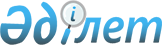 О внесении изменений и дополнений в постановление Правительства Республики Казахстан от 25 февраля 2011 года № 183 "О Стратегическом плане Министерства здравоохранения Республики Казахстан на 2011 - 2015 годы"Постановление Правительства Республики Казахстан от 31 декабря 2011 года № 1744

      Правительство Республики Казахстан ПОСТАНОВЛЯЕТ:



      1. Внести в постановление Правительства Республики Казахстан от 25 февраля 2011 года № 183 «О Стратегическом плане Министерства здравоохранения Республики Казахстан на 2011 – 2015 годы» (САПП Республики Казахстан, 2011 г., № 21, ст. 269) следующие изменения и дополнения:



      в Стратегическом плане Министерства здравоохранения Республики Казахстан на 2011 – 2015 годы (далее – Стратегический план), утвержденном указанным постановлением:



      в разделе 2. «Анализ текущей ситуации и тенденции развития здравоохранения»:



      заголовок подраздела 1 изложить в следующей редакции: 



      1. «Укрепление здоровья граждан и снижение уровня смертности. Основные параметры развития здравоохранения»;



      часть восемнадцатую подраздела 2 изложить в следующей редакции:



     «В рамках внедрения ЕНСЗ Министерством внедрена новая модель финансирования гарантированного объема бесплатной медицинской помощи (далее – ГОБМП), ориентированная на конечный результат и оплату за фактические расходы за лечение каждого конкретного заболевания, оплату на основе контроля качества, прозрачность оплаты медицинских услуг, а также внедрен свободный выбор пациентом врача и медицинской организации»;



      подраздел 3.1. «Стратегические направления, цели, задачи, целевые индикаторы, мероприятия и показатели результатов» раздела 3. «Стратегические направления, цели, задачи, целевые индикаторы, мероприятия и показатели результатов» изложить в новой редакции согласно приложению 1 к настоящему постановлению;



      в разделе 4. «Развитие функциональных возможностей»:



      в графах «Мероприятия, реализуемые МЗ по развитию функциональных возможностей» и «Период реализации»:



      дополнить пунктом 1-1 следующего содержания:

«                                                                  »;



      пункт 11 изложить в следующей редакции

«                                                                  »;



      раздел 7. «Бюджетные программы» изложить в новой редакции согласно приложению 2 к настоящему постановлению.



      2. Настоящее постановление вводится в действие со дня подписания и подлежит официальному опубликованию.      Премьер-Министр

      Республики Казахстан                       К. Масимов

Приложение 1         

к постановлению Правительства

Республики Казахстан    

от 31 декабря 2011 года № 1744 

3.1. Стратегические направления, цели, задачи, целевые

индикаторы, мероприятия и показатели результатов

      Стратегическое направление 1. Укрепление здоровья граждан и снижение уровня смертности



      Цель 1.1. Эффективная система профилактики, лечения и реабилитации заболеваний



      Коды бюджетной программы, направленной на достижение цели: 001, 005, 006, 008, 009, 010, 016, 021, 036, 038, 062, 103, 104

      Цель 1.2. Совершенствование системы образования, науки и

внедрение инновационных технологий



      Коды бюджетной программы, направленной на достижение цели: 002, 003, 007, 014, 018, 020, 024, 026

      Стратегическое направление 2. Повышение эффективности системы здравоохранения



      Цель 2.1. Повышение конкурентоспособности организаций здравоохранения



      Коды бюджетной программы, направленной на достижение цели: 001, 013, 017, 019, 023, 029, 031

      Примечание * - уровень показателей зависит от деятельности местных исполнительных органов

Приложение 2       

к постановлению Правительства

Республики Казахстан    

от 31 декабря 2011 года № 1744 

Раздел 7. Бюджетные программы

Бюджетные программы 

7.2. Свод бюджетных программ
					© 2012. РГП на ПХВ «Институт законодательства и правовой информации Республики Казахстан» Министерства юстиции Республики Казахстан
				1-1. Разработка стандартов и регламентов государственных

услуг в сфере здравоохранения2012 год11. Перевод в электронный формат государственных услуг:

согласование контингента работников на прохождение

предварительного и периодического медосмотра; лицензирование

медицинской деятельности; лицензирование фармацевтической

деятельности, связанной с производством и оптовой

реализацией лекарственных средств, изделий медицинского

назначения и медицинской техники; лицензирование

деятельности, связанной с оборотом наркотических средств,

психотропных веществ и прекурсоров в области здравоохранения2013

год№Целевой индикаторИсточник

информацииЕди-

ницаизме-

ренияотчетный

годплан

текущего

годаПлановый периодПлановый периодПлановый периодПлановый периодПлановый период№Целевой индикаторИсточник

информацииЕди-

ницаизме-

рения2009 г.2010 г.2011 г.2012 г.2013 г.2014 г.2015 г.1Позиция ГИК по

ожидаемой

продолжительности

жизниданные ВЭФпозиция10810696969595952Позиция ГИК по

младенческой

смертностиданные ВЭФпозиция879390907974733Позиция ГИК по

распространенности

туберкулезаданные ВЭФпозиция94103101868685854Среднесрочное

воздействие на

бизнес туберкулезаданные ВЭФпозиция111104102909089895Позиция ГИК по

распространенности

ВИЧданные ВЭФпозиция232220202020206Среднесрочное

воздействие на

бизнес ВИЧ/СПИДаданные ВЭФпозиция958686808079797Прозрачность

решений,

принимаемых

государственными

органамиданные ВЭФпозиция755346444342Пути, средства и методы достижения целевого индикатора:

Задача 1.1.1. Совершенствование подходов к профилактике заболеваний и формированию здорового

образа жизниПути, средства и методы достижения целевого индикатора:

Задача 1.1.1. Совершенствование подходов к профилактике заболеваний и формированию здорового

образа жизниПути, средства и методы достижения целевого индикатора:

Задача 1.1.1. Совершенствование подходов к профилактике заболеваний и формированию здорового

образа жизниПути, средства и методы достижения целевого индикатора:

Задача 1.1.1. Совершенствование подходов к профилактике заболеваний и формированию здорового

образа жизниПути, средства и методы достижения целевого индикатора:

Задача 1.1.1. Совершенствование подходов к профилактике заболеваний и формированию здорового

образа жизниПути, средства и методы достижения целевого индикатора:

Задача 1.1.1. Совершенствование подходов к профилактике заболеваний и формированию здорового

образа жизниПути, средства и методы достижения целевого индикатора:

Задача 1.1.1. Совершенствование подходов к профилактике заболеваний и формированию здорового

образа жизниПути, средства и методы достижения целевого индикатора:

Задача 1.1.1. Совершенствование подходов к профилактике заболеваний и формированию здорового

образа жизниПути, средства и методы достижения целевого индикатора:

Задача 1.1.1. Совершенствование подходов к профилактике заболеваний и формированию здорового

образа жизниПути, средства и методы достижения целевого индикатора:

Задача 1.1.1. Совершенствование подходов к профилактике заболеваний и формированию здорового

образа жизниПути, средства и методы достижения целевого индикатора:

Задача 1.1.1. Совершенствование подходов к профилактике заболеваний и формированию здорового

образа жизни8Ожидаемая

продолжительность

жизни*АСлет68,3368,4168,769,269,569,870,19Снижение общей

смертности*АСна

1000

насе-

ления8,979,018,98,98,147,917,6210Снижение

распространенности

употребления

табака среди

населенияМЗ%27,027,027,026,819,518,818,211Снижение

распространенности

злоупотребления

алкоголем среди

населенияМЗ%16,916,816,616,41514,51412Обеспечение охвата

скрининговыми

осмотрамиМЗ% от

целе-

вого

насе-

ления8080808080808013Размещение

социальных

проектов среди НПО

по пропаганде ЗОЖМЗколи-

чество

проек-

тов11011012012512514Доля проектов,

реализуемых

совместно

неправительствен-

ными организациями

и бизнес-

структурами, в общем

количестве проектовМЗ%003578915Увеличение

удельного веса

врачей общей

практики от общего

числа врачей ПМСПданные МИО%2526273540455016Увеличение уровня

расходов на ПМСП

от общего объема

расходов на

здравоохранение до

30 % к 2015 годуМЗ%10121620242830Мероприятия для достижения показателей прямых результатов:Мероприятия для достижения показателей прямых результатов:Мероприятия для достижения показателей прямых результатов:Мероприятия для достижения показателей прямых результатов:Мероприятия для достижения показателей прямых результатов:Мероприятия для достижения показателей прямых результатов:Мероприятия для достижения показателей прямых результатов:Мероприятия для достижения показателей прямых результатов:Мероприятия для достижения показателей прямых результатов:Мероприятия для достижения показателей прямых результатов:17Разработка и внедрение Национальной скрининговой программыРазработка и внедрение Национальной скрининговой программыРазработка и внедрение Национальной скрининговой программыРазработка и внедрение Национальной скрининговой программыРазработка и внедрение Национальной скрининговой программыX18Внедрение и проведение мониторинга реализации Национальной

скрининговой программы, включающей в себя скрининги на

раннее выявление следующих видов заболеваний: болезней

системы кровообращения; сахарного диабета; онкопатологии;

вирусного гепатита В и С; глаукомы; врожденной и

наследственной патологии слуха у детей раннего возрастаВнедрение и проведение мониторинга реализации Национальной

скрининговой программы, включающей в себя скрининги на

раннее выявление следующих видов заболеваний: болезней

системы кровообращения; сахарного диабета; онкопатологии;

вирусного гепатита В и С; глаукомы; врожденной и

наследственной патологии слуха у детей раннего возрастаВнедрение и проведение мониторинга реализации Национальной

скрининговой программы, включающей в себя скрининги на

раннее выявление следующих видов заболеваний: болезней

системы кровообращения; сахарного диабета; онкопатологии;

вирусного гепатита В и С; глаукомы; врожденной и

наследственной патологии слуха у детей раннего возрастаВнедрение и проведение мониторинга реализации Национальной

скрининговой программы, включающей в себя скрининги на

раннее выявление следующих видов заболеваний: болезней

системы кровообращения; сахарного диабета; онкопатологии;

вирусного гепатита В и С; глаукомы; врожденной и

наследственной патологии слуха у детей раннего возрастаВнедрение и проведение мониторинга реализации Национальной

скрининговой программы, включающей в себя скрининги на

раннее выявление следующих видов заболеваний: болезней

системы кровообращения; сахарного диабета; онкопатологии;

вирусного гепатита В и С; глаукомы; врожденной и

наследственной патологии слуха у детей раннего возрастаXXXXX19Проведение информационно-разъяснительной работы по

вопросам пропаганды ЗОЖПроведение информационно-разъяснительной работы по

вопросам пропаганды ЗОЖПроведение информационно-разъяснительной работы по

вопросам пропаганды ЗОЖПроведение информационно-разъяснительной работы по

вопросам пропаганды ЗОЖПроведение информационно-разъяснительной работы по

вопросам пропаганды ЗОЖXXXXX20Мониторинг приведения сети организаций ЗОЖ в соответствие

с государственным нормативомМониторинг приведения сети организаций ЗОЖ в соответствие

с государственным нормативомМониторинг приведения сети организаций ЗОЖ в соответствие

с государственным нормативомМониторинг приведения сети организаций ЗОЖ в соответствие

с государственным нормативомМониторинг приведения сети организаций ЗОЖ в соответствие

с государственным нормативомXXXXX21Обеспечение населения печатными

информационно-образовательными материаламиОбеспечение населения печатными

информационно-образовательными материаламиОбеспечение населения печатными

информационно-образовательными материаламиОбеспечение населения печатными

информационно-образовательными материаламиОбеспечение населения печатными

информационно-образовательными материаламиXXXXX22Активизация работы по привлечению НПО, предоставляющих

социальные услуги в области защиты общественного здоровья

(размещение государственного заказа)Активизация работы по привлечению НПО, предоставляющих

социальные услуги в области защиты общественного здоровья

(размещение государственного заказа)Активизация работы по привлечению НПО, предоставляющих

социальные услуги в области защиты общественного здоровья

(размещение государственного заказа)Активизация работы по привлечению НПО, предоставляющих

социальные услуги в области защиты общественного здоровья

(размещение государственного заказа)Активизация работы по привлечению НПО, предоставляющих

социальные услуги в области защиты общественного здоровья

(размещение государственного заказа)XXXXX23Охват молодежи пропагандой здорового образа жизни через

развитие сети молодежных центров здоровьяОхват молодежи пропагандой здорового образа жизни через

развитие сети молодежных центров здоровьяОхват молодежи пропагандой здорового образа жизни через

развитие сети молодежных центров здоровьяОхват молодежи пропагандой здорового образа жизни через

развитие сети молодежных центров здоровьяОхват молодежи пропагандой здорового образа жизни через

развитие сети молодежных центров здоровьяXXXXX24Проведение социологического исследования по оценке

распространенности поведенческих факторов риска и

мотивации к ведению здорового образа жизниПроведение социологического исследования по оценке

распространенности поведенческих факторов риска и

мотивации к ведению здорового образа жизниПроведение социологического исследования по оценке

распространенности поведенческих факторов риска и

мотивации к ведению здорового образа жизниПроведение социологического исследования по оценке

распространенности поведенческих факторов риска и

мотивации к ведению здорового образа жизниПроведение социологического исследования по оценке

распространенности поведенческих факторов риска и

мотивации к ведению здорового образа жизниXXX25Совершенствование нормативной правовой базы,

регламентирующей деятельность службы ПМСПСовершенствование нормативной правовой базы,

регламентирующей деятельность службы ПМСПСовершенствование нормативной правовой базы,

регламентирующей деятельность службы ПМСПСовершенствование нормативной правовой базы,

регламентирующей деятельность службы ПМСПСовершенствование нормативной правовой базы,

регламентирующей деятельность службы ПМСПXXXXX26Укрепление материально-технической базы объектов ПМСПУкрепление материально-технической базы объектов ПМСПУкрепление материально-технической базы объектов ПМСПУкрепление материально-технической базы объектов ПМСПУкрепление материально-технической базы объектов ПМСПXXXXX27Внедрение и развитие института социальных работников на

уровне ПМСПВнедрение и развитие института социальных работников на

уровне ПМСПВнедрение и развитие института социальных работников на

уровне ПМСПВнедрение и развитие института социальных работников на

уровне ПМСПВнедрение и развитие института социальных работников на

уровне ПМСПXXXXX28Разработка и совершенствование протоколов диагностики и

лечения больных на амбулаторном уровнеРазработка и совершенствование протоколов диагностики и

лечения больных на амбулаторном уровнеРазработка и совершенствование протоколов диагностики и

лечения больных на амбулаторном уровнеРазработка и совершенствование протоколов диагностики и

лечения больных на амбулаторном уровнеРазработка и совершенствование протоколов диагностики и

лечения больных на амбулаторном уровнеXXXXXЗадача 1.1.2. Укрепление здоровья матери и ребенкаЗадача 1.1.2. Укрепление здоровья матери и ребенкаЗадача 1.1.2. Укрепление здоровья матери и ребенкаЗадача 1.1.2. Укрепление здоровья матери и ребенкаЗадача 1.1.2. Укрепление здоровья матери и ребенкаЗадача 1.1.2. Укрепление здоровья матери и ребенкаЗадача 1.1.2. Укрепление здоровья матери и ребенкаЗадача 1.1.2. Укрепление здоровья матери и ребенкаЗадача 1.1.2. Укрепление здоровья матери и ребенкаЗадача 1.1.2. Укрепление здоровья матери и ребенкаЗадача 1.1.2. Укрепление здоровья матери и ребенка29Снижение

материнской

смертности*АСна 100

тыс.

родив-

шихся

живыми36,834,432,130,028,126,224,530Снижение

младенческой

смертности*АСна

1000

родив-

шихся

живыми18,2317,417,116,014,113,212,331Снижение

смертности детей в

возрасте до 5 лет*

с учетом

внедренных с 2008

года критериев

живо- и

мертворождения,

рекомендованных

ВОЗМЗна

1000

родив-

шихся

живыми21,2821,020,519,018,017,016,032Индекс здоровья

женщинМЗ%30,630,630,630,7 30,730,830,833Доля беременных

женщин,

своевременно

вставших на учет в

учреждениях

родовспоможенияМЗ%736570,172,572,773,075,034Уровень

распространения

абортовМЗна

1000

женс-

кого

насе-

ления

ферти-

льного

воз-

раста25,623,323,022,822,522,021,0Мероприятия для достижения показателей прямых результатов:Мероприятия для достижения показателей прямых результатов:Мероприятия для достижения показателей прямых результатов:Мероприятия для достижения показателей прямых результатов:Мероприятия для достижения показателей прямых результатов:Мероприятия для достижения показателей прямых результатов:Мероприятия для достижения показателей прямых результатов:Мероприятия для достижения показателей прямых результатов:Мероприятия для достижения показателей прямых результатов:Мероприятия для достижения показателей прямых результатов:35Регионализация перинатальной медицинской помощи и

внедрение (разработка и тиражирование) протоколов и

стандартов оказания пренатальной, перинатальной,

неонатальной и педиатрической медицинской помощи на основе

доказательной медициныРегионализация перинатальной медицинской помощи и

внедрение (разработка и тиражирование) протоколов и

стандартов оказания пренатальной, перинатальной,

неонатальной и педиатрической медицинской помощи на основе

доказательной медициныРегионализация перинатальной медицинской помощи и

внедрение (разработка и тиражирование) протоколов и

стандартов оказания пренатальной, перинатальной,

неонатальной и педиатрической медицинской помощи на основе

доказательной медициныРегионализация перинатальной медицинской помощи и

внедрение (разработка и тиражирование) протоколов и

стандартов оказания пренатальной, перинатальной,

неонатальной и педиатрической медицинской помощи на основе

доказательной медициныРегионализация перинатальной медицинской помощи и

внедрение (разработка и тиражирование) протоколов и

стандартов оказания пренатальной, перинатальной,

неонатальной и педиатрической медицинской помощи на основе

доказательной медициныXXXXX36Совершенствование материально-технической базы в

соответствии с уровнем оказания помощи, оснащение детских

и родовспомогательных организаций здравоохранения

современным медицинским оборудованием в соответствии с

международными стандартамиСовершенствование материально-технической базы в

соответствии с уровнем оказания помощи, оснащение детских

и родовспомогательных организаций здравоохранения

современным медицинским оборудованием в соответствии с

международными стандартамиСовершенствование материально-технической базы в

соответствии с уровнем оказания помощи, оснащение детских

и родовспомогательных организаций здравоохранения

современным медицинским оборудованием в соответствии с

международными стандартамиСовершенствование материально-технической базы в

соответствии с уровнем оказания помощи, оснащение детских

и родовспомогательных организаций здравоохранения

современным медицинским оборудованием в соответствии с

международными стандартамиСовершенствование материально-технической базы в

соответствии с уровнем оказания помощи, оснащение детских

и родовспомогательных организаций здравоохранения

современным медицинским оборудованием в соответствии с

международными стандартамиXXXXX37Каскадное обучение по безопасному материнству, эффективным

перинатальным технологиям и интегрированное ведение

болезней детского возрастаКаскадное обучение по безопасному материнству, эффективным

перинатальным технологиям и интегрированное ведение

болезней детского возрастаКаскадное обучение по безопасному материнству, эффективным

перинатальным технологиям и интегрированное ведение

болезней детского возрастаКаскадное обучение по безопасному материнству, эффективным

перинатальным технологиям и интегрированное ведение

болезней детского возрастаКаскадное обучение по безопасному материнству, эффективным

перинатальным технологиям и интегрированное ведение

болезней детского возрастаXXXXX38Расширение ГОБМП в части увеличения проведения циклов ЭКОРасширение ГОБМП в части увеличения проведения циклов ЭКОРасширение ГОБМП в части увеличения проведения циклов ЭКОРасширение ГОБМП в части увеличения проведения циклов ЭКОРасширение ГОБМП в части увеличения проведения циклов ЭКОXXXXX39Проведение конфиденциального аудита материнской смертности

и критических случаев акушерских осложнений в

родовспомогательных организацияхПроведение конфиденциального аудита материнской смертности

и критических случаев акушерских осложнений в

родовспомогательных организацияхПроведение конфиденциального аудита материнской смертности

и критических случаев акушерских осложнений в

родовспомогательных организацияхПроведение конфиденциального аудита материнской смертности

и критических случаев акушерских осложнений в

родовспомогательных организацияхПроведение конфиденциального аудита материнской смертности

и критических случаев акушерских осложнений в

родовспомогательных организацияхXXXXX40Проведение информационно-разъяснительной и

пропагандистской работы по охране репродуктивного здоровьяПроведение информационно-разъяснительной и

пропагандистской работы по охране репродуктивного здоровьяПроведение информационно-разъяснительной и

пропагандистской работы по охране репродуктивного здоровьяПроведение информационно-разъяснительной и

пропагандистской работы по охране репродуктивного здоровьяПроведение информационно-разъяснительной и

пропагандистской работы по охране репродуктивного здоровьяXXXXXЗадача 1.1.3. Совершенствование диагностики, лечения и реабилитации основных

социально-значимых заболеваний и травмЗадача 1.1.3. Совершенствование диагностики, лечения и реабилитации основных

социально-значимых заболеваний и травмЗадача 1.1.3. Совершенствование диагностики, лечения и реабилитации основных

социально-значимых заболеваний и травмЗадача 1.1.3. Совершенствование диагностики, лечения и реабилитации основных

социально-значимых заболеваний и травмЗадача 1.1.3. Совершенствование диагностики, лечения и реабилитации основных

социально-значимых заболеваний и травмЗадача 1.1.3. Совершенствование диагностики, лечения и реабилитации основных

социально-значимых заболеваний и травмЗадача 1.1.3. Совершенствование диагностики, лечения и реабилитации основных

социально-значимых заболеваний и травмЗадача 1.1.3. Совершенствование диагностики, лечения и реабилитации основных

социально-значимых заболеваний и травмЗадача 1.1.3. Совершенствование диагностики, лечения и реабилитации основных

социально-значимых заболеваний и травмЗадача 1.1.3. Совершенствование диагностики, лечения и реабилитации основных

социально-значимых заболеваний и травмЗадача 1.1.3. Совершенствование диагностики, лечения и реабилитации основных

социально-значимых заболеваний и травм41Снижение

смертности от

болезней системы

кровообращения*АСна 100

тыс.

насе-

ления416,4403,99401,3395,2374,8364,4353,942Снижение

смертности от

онкологических

заболеванийАСна 100

тыс.

насе-

ления111,76108,93106,5102,899,596,295,843Уровень смертности

от рака молочной

железыМЗна

100

тыс.

насе-

ления8,58,78,78,68,58,48,344Снижение

смертности от

травм, несчастных

случаев и

отравлений*АСна 100

тыс.

насе-

ления108,37108,72107,0100,397,694,992,145Снижение

смертности от

туберкулеза*АСна 100

тыс.

насе-

ления12,910,610,410,19,79,49,146Снижение

заболеваемости

туберкулезом*АСна 100

тыс.

насе-

ления105,395,395,094,687,084,481,847Удержание

распространенности

ВИЧ-инфекции в

возрастной группе

15-49 лет*МЗ%0,20,60,60,60,60,60,648Число койко-мест в

дневных

стационарах при

больничных и

амбулаторно-

поликлинических

организацияхМЗколи-

чество

коек11 69117 55817 55817 60017 60017 60017 60049Снижение

количества вызовов

к больным с

хроническими

заболеваниями в

часы работы

организаций ПМСП

(с 8 до 19 часов)*данные МИО%30292827262524Мероприятия для достижения показателей прямых результатов:Мероприятия для достижения показателей прямых результатов:Мероприятия для достижения показателей прямых результатов:Мероприятия для достижения показателей прямых результатов:Мероприятия для достижения показателей прямых результатов:Мероприятия для достижения показателей прямых результатов:Мероприятия для достижения показателей прямых результатов:Мероприятия для достижения показателей прямых результатов:Мероприятия для достижения показателей прямых результатов:Мероприятия для достижения показателей прямых результатов:50Поэтапное расширение перечня гарантированного объема

бесплатной медицинской помощи за счет внедрения новых

видов высокотехнологичной помощиПоэтапное расширение перечня гарантированного объема

бесплатной медицинской помощи за счет внедрения новых

видов высокотехнологичной помощиПоэтапное расширение перечня гарантированного объема

бесплатной медицинской помощи за счет внедрения новых

видов высокотехнологичной помощиПоэтапное расширение перечня гарантированного объема

бесплатной медицинской помощи за счет внедрения новых

видов высокотехнологичной помощиПоэтапное расширение перечня гарантированного объема

бесплатной медицинской помощи за счет внедрения новых

видов высокотехнологичной помощиXXXXX51Разработка, совершенствование и дальнейшее внедрение

клинических руководств и протоколов диагностики и лечения

заболеваний, оказания паллиативной помощи,

восстановительного лечения и реабилитации в соответствии с

международными стандартами и доказательной медициныРазработка, совершенствование и дальнейшее внедрение

клинических руководств и протоколов диагностики и лечения

заболеваний, оказания паллиативной помощи,

восстановительного лечения и реабилитации в соответствии с

международными стандартами и доказательной медициныРазработка, совершенствование и дальнейшее внедрение

клинических руководств и протоколов диагностики и лечения

заболеваний, оказания паллиативной помощи,

восстановительного лечения и реабилитации в соответствии с

международными стандартами и доказательной медициныРазработка, совершенствование и дальнейшее внедрение

клинических руководств и протоколов диагностики и лечения

заболеваний, оказания паллиативной помощи,

восстановительного лечения и реабилитации в соответствии с

международными стандартами и доказательной медициныРазработка, совершенствование и дальнейшее внедрение

клинических руководств и протоколов диагностики и лечения

заболеваний, оказания паллиативной помощи,

восстановительного лечения и реабилитации в соответствии с

международными стандартами и доказательной медициныXXXXX52Внесение в работу доврачебных кабинетов методов

экпресс-диагностики раннего выявления АГ, ИБС, сахарного

диабета путем определения холестерина, глюкозы крови среди

взрослого населенияВнесение в работу доврачебных кабинетов методов

экпресс-диагностики раннего выявления АГ, ИБС, сахарного

диабета путем определения холестерина, глюкозы крови среди

взрослого населенияВнесение в работу доврачебных кабинетов методов

экпресс-диагностики раннего выявления АГ, ИБС, сахарного

диабета путем определения холестерина, глюкозы крови среди

взрослого населенияВнесение в работу доврачебных кабинетов методов

экпресс-диагностики раннего выявления АГ, ИБС, сахарного

диабета путем определения холестерина, глюкозы крови среди

взрослого населенияВнесение в работу доврачебных кабинетов методов

экпресс-диагностики раннего выявления АГ, ИБС, сахарного

диабета путем определения холестерина, глюкозы крови среди

взрослого населенияXXXXX53Укрепление материально-технической базы организаций

здравоохраненияУкрепление материально-технической базы организаций

здравоохраненияУкрепление материально-технической базы организаций

здравоохраненияУкрепление материально-технической базы организаций

здравоохраненияУкрепление материально-технической базы организаций

здравоохраненияXXXXX54Усиление надзора за распространением ВИЧ-инфекцииУсиление надзора за распространением ВИЧ-инфекцииУсиление надзора за распространением ВИЧ-инфекцииУсиление надзора за распространением ВИЧ-инфекцииУсиление надзора за распространением ВИЧ-инфекцииXXXXX55Обеспечить референс-лаборатории РЦ СПИД тест-системами для

определения вирусной нагрузки у ВИЧ-инфицированныхОбеспечить референс-лаборатории РЦ СПИД тест-системами для

определения вирусной нагрузки у ВИЧ-инфицированныхОбеспечить референс-лаборатории РЦ СПИД тест-системами для

определения вирусной нагрузки у ВИЧ-инфицированныхОбеспечить референс-лаборатории РЦ СПИД тест-системами для

определения вирусной нагрузки у ВИЧ-инфицированныхОбеспечить референс-лаборатории РЦ СПИД тест-системами для

определения вирусной нагрузки у ВИЧ-инфицированныхXXXXX56Обеспечение доступа ВИЧ-инфицированных к антиретровирусной

терапииОбеспечение доступа ВИЧ-инфицированных к антиретровирусной

терапииОбеспечение доступа ВИЧ-инфицированных к антиретровирусной

терапииОбеспечение доступа ВИЧ-инфицированных к антиретровирусной

терапииОбеспечение доступа ВИЧ-инфицированных к антиретровирусной

терапииXXXXX57Совершенствование материально-технической базы станций

скорой медицинской помощи и стационаровСовершенствование материально-технической базы станций

скорой медицинской помощи и стационаровСовершенствование материально-технической базы станций

скорой медицинской помощи и стационаровСовершенствование материально-технической базы станций

скорой медицинской помощи и стационаровСовершенствование материально-технической базы станций

скорой медицинской помощи и стационаровXXXXX58Координация и мониторинг деятельности службы санитарной

авиацииКоординация и мониторинг деятельности службы санитарной

авиацииКоординация и мониторинг деятельности службы санитарной

авиацииКоординация и мониторинг деятельности службы санитарной

авиацииКоординация и мониторинг деятельности службы санитарной

авиацииXXXXX59Совершенствование службы скорой медицинской помощи и

медицинской транспортировки (санитарной авиации) в

соответствии с международными стандартамиСовершенствование службы скорой медицинской помощи и

медицинской транспортировки (санитарной авиации) в

соответствии с международными стандартамиСовершенствование службы скорой медицинской помощи и

медицинской транспортировки (санитарной авиации) в

соответствии с международными стандартамиСовершенствование службы скорой медицинской помощи и

медицинской транспортировки (санитарной авиации) в

соответствии с международными стандартамиСовершенствование службы скорой медицинской помощи и

медицинской транспортировки (санитарной авиации) в

соответствии с международными стандартамиХ60Оснащение бригад скорой помощи мобильными терминалами с

системами GPS-навигацииОснащение бригад скорой помощи мобильными терминалами с

системами GPS-навигацииОснащение бригад скорой помощи мобильными терминалами с

системами GPS-навигацииОснащение бригад скорой помощи мобильными терминалами с

системами GPS-навигацииОснащение бригад скорой помощи мобильными терминалами с

системами GPS-навигацииXXXXXЗадача 1.1.4. Недопущение роста инфекционной заболеваемостиЗадача 1.1.4. Недопущение роста инфекционной заболеваемостиЗадача 1.1.4. Недопущение роста инфекционной заболеваемостиЗадача 1.1.4. Недопущение роста инфекционной заболеваемостиЗадача 1.1.4. Недопущение роста инфекционной заболеваемостиЗадача 1.1.4. Недопущение роста инфекционной заболеваемостиЗадача 1.1.4. Недопущение роста инфекционной заболеваемостиЗадача 1.1.4. Недопущение роста инфекционной заболеваемостиЗадача 1.1.4. Недопущение роста инфекционной заболеваемостиЗадача 1.1.4. Недопущение роста инфекционной заболеваемостиЗадача 1.1.4. Недопущение роста инфекционной заболеваемости61Удержание

показателя

заболеваемости

корьюАСна 100

тыс.

нас.0,130,21,01,01,01,01,062Снижение

показателя

заболеваемости

острым вирусным

гепатитом ВАСна 100

тыс.

нас.3,24,24,03,93,83,63,463Снижение

показателя

заболеваемости

острым вирусным

гепатитом ААСна 100

тыс.

нас31,640,240,039,839,639,439,264Удержание

показателя

заболеваемости

чумой на уровне не

более 0,03АСна 100

тыс.

нас0,030,030,030,030,030,030,03Мероприятия для достижения показателей прямых результатов:Мероприятия для достижения показателей прямых результатов:Мероприятия для достижения показателей прямых результатов:Мероприятия для достижения показателей прямых результатов:Мероприятия для достижения показателей прямых результатов:Мероприятия для достижения показателей прямых результатов:Мероприятия для достижения показателей прямых результатов:Мероприятия для достижения показателей прямых результатов:Мероприятия для достижения показателей прямых результатов:Мероприятия для достижения показателей прямых результатов:65Гармонизация нормативных правовых актов

санитарно-эпидемиологической службы с международными

стандартами и требованиями Таможенного союзаГармонизация нормативных правовых актов

санитарно-эпидемиологической службы с международными

стандартами и требованиями Таможенного союзаГармонизация нормативных правовых актов

санитарно-эпидемиологической службы с международными

стандартами и требованиями Таможенного союзаГармонизация нормативных правовых актов

санитарно-эпидемиологической службы с международными

стандартами и требованиями Таможенного союзаГармонизация нормативных правовых актов

санитарно-эпидемиологической службы с международными

стандартами и требованиями Таможенного союзаXXXXX66Организовать на базе существующих центров сеть

специализированных лабораторий по диагностике ККГЛ,

сибирской язвы, туляремии, бруцеллезаОрганизовать на базе существующих центров сеть

специализированных лабораторий по диагностике ККГЛ,

сибирской язвы, туляремии, бруцеллезаОрганизовать на базе существующих центров сеть

специализированных лабораторий по диагностике ККГЛ,

сибирской язвы, туляремии, бруцеллезаОрганизовать на базе существующих центров сеть

специализированных лабораторий по диагностике ККГЛ,

сибирской язвы, туляремии, бруцеллезаОрганизовать на базе существующих центров сеть

специализированных лабораторий по диагностике ККГЛ,

сибирской язвы, туляремии, бруцеллезаXX67Создание специализированных лабораторий по контролю за

безопасностью пищевых продуктовСоздание специализированных лабораторий по контролю за

безопасностью пищевых продуктовСоздание специализированных лабораторий по контролю за

безопасностью пищевых продуктовСоздание специализированных лабораторий по контролю за

безопасностью пищевых продуктовСоздание специализированных лабораторий по контролю за

безопасностью пищевых продуктовXXXX68Разработка стандартов для лабораторий

санитарно-эпидемиологической службыРазработка стандартов для лабораторий

санитарно-эпидемиологической службыРазработка стандартов для лабораторий

санитарно-эпидемиологической службыРазработка стандартов для лабораторий

санитарно-эпидемиологической службыРазработка стандартов для лабораторий

санитарно-эпидемиологической службыX69Внедрить в деятельность лабораторий

санитарно-эпидемиологической службы систему внешней оценки

качестваВнедрить в деятельность лабораторий

санитарно-эпидемиологической службы систему внешней оценки

качестваВнедрить в деятельность лабораторий

санитарно-эпидемиологической службы систему внешней оценки

качестваВнедрить в деятельность лабораторий

санитарно-эпидемиологической службы систему внешней оценки

качестваВнедрить в деятельность лабораторий

санитарно-эпидемиологической службы систему внешней оценки

качестваXXXXX70Создание Центральной лаборатории по диагностике особо

опасных и карантинных инфекций на базе Казахского научного

центра карантинных и зоонозных инфекцийСоздание Центральной лаборатории по диагностике особо

опасных и карантинных инфекций на базе Казахского научного

центра карантинных и зоонозных инфекцийСоздание Центральной лаборатории по диагностике особо

опасных и карантинных инфекций на базе Казахского научного

центра карантинных и зоонозных инфекцийСоздание Центральной лаборатории по диагностике особо

опасных и карантинных инфекций на базе Казахского научного

центра карантинных и зоонозных инфекцийСоздание Центральной лаборатории по диагностике особо

опасных и карантинных инфекций на базе Казахского научного

центра карантинных и зоонозных инфекцийX71Внедрить в деятельность организаций

санитарно-эпидемиологической службы экспресс-исследования

на определение бактериологических и химических веществВнедрить в деятельность организаций

санитарно-эпидемиологической службы экспресс-исследования

на определение бактериологических и химических веществВнедрить в деятельность организаций

санитарно-эпидемиологической службы экспресс-исследования

на определение бактериологических и химических веществВнедрить в деятельность организаций

санитарно-эпидемиологической службы экспресс-исследования

на определение бактериологических и химических веществВнедрить в деятельность организаций

санитарно-эпидемиологической службы экспресс-исследования

на определение бактериологических и химических веществXXXXX72Поэтапное внедрение вакцинации детского населения против

пневмококковой вакциныПоэтапное внедрение вакцинации детского населения против

пневмококковой вакциныПоэтапное внедрение вакцинации детского населения против

пневмококковой вакциныПоэтапное внедрение вакцинации детского населения против

пневмококковой вакциныПоэтапное внедрение вакцинации детского населения против

пневмококковой вакциныXXXXX№Целевой индикаторИсточник

информацииЕдиница

измеренияотчетный

годплан

текущего

годаПлановый периодПлановый периодПлановый периодПлановый периодПлановый период№Целевой индикаторИсточник

информацииЕдиница

измерения2009 г.2010 г.2011 г.2012 г.2013 г.2014 г.2015 г.73Снижение дефицита

врачебных кадров*УЗ

областей,

городов

Астаны,

Алматычел.508354744583433340833833358374Увеличение доли

публикаций в

международных

рецензируемых

изданияхМЗ%678910111275Увеличение доли

международных

патентовМЗ%22,533,5455Задача 1.2.1. Развитие науки и кадровых ресурсовЗадача 1.2.1. Развитие науки и кадровых ресурсовЗадача 1.2.1. Развитие науки и кадровых ресурсовЗадача 1.2.1. Развитие науки и кадровых ресурсовЗадача 1.2.1. Развитие науки и кадровых ресурсовЗадача 1.2.1. Развитие науки и кадровых ресурсовЗадача 1.2.1. Развитие науки и кадровых ресурсовЗадача 1.2.1. Развитие науки и кадровых ресурсовЗадача 1.2.1. Развитие науки и кадровых ресурсовЗадача 1.2.1. Развитие науки и кадровых ресурсовЗадача 1.2.1. Развитие науки и кадровых ресурсов76Количество

аккредитованных

медицинских вузовМЗед.013456677Доля

трудоустроенных

выпускников

медицинских ВУЗовМЗ%88,089,090,091,092,092,092,078Количество

собственных

клиник

медицинских ВУЗовМЗЕд.222222279Увеличение

количества

центров

доказательной

медициныМЗколичество

центров1215172025252580Увеличение доли

организаций

медицинской

науки, внедривших

систему

менеджмента

качества,

сертифицированных

по стандартам ISOМЗ%1102730303030Мероприятия для достижения показателей прямых результатов:Мероприятия для достижения показателей прямых результатов:Мероприятия для достижения показателей прямых результатов:Мероприятия для достижения показателей прямых результатов:Мероприятия для достижения показателей прямых результатов:Мероприятия для достижения показателей прямых результатов:Мероприятия для достижения показателей прямых результатов:Мероприятия для достижения показателей прямых результатов:Мероприятия для достижения показателей прямых результатов:Мероприятия для достижения показателей прямых результатов:Мероприятия для достижения показателей прямых результатов:81Проведение аккредитации медицинских организаций

образованияПроведение аккредитации медицинских организаций

образованияПроведение аккредитации медицинских организаций

образованияПроведение аккредитации медицинских организаций

образованияПроведение аккредитации медицинских организаций

образованияXXX82Увеличение стоимости подготовки по медицинским и

фармацевтическим специальностям по государственному

заказу, увеличение государственного заказа и стоимости

подготовки на обучение в магистратуре, резидентуре и

докторантуре PhDУвеличение стоимости подготовки по медицинским и

фармацевтическим специальностям по государственному

заказу, увеличение государственного заказа и стоимости

подготовки на обучение в магистратуре, резидентуре и

докторантуре PhDУвеличение стоимости подготовки по медицинским и

фармацевтическим специальностям по государственному

заказу, увеличение государственного заказа и стоимости

подготовки на обучение в магистратуре, резидентуре и

докторантуре PhDУвеличение стоимости подготовки по медицинским и

фармацевтическим специальностям по государственному

заказу, увеличение государственного заказа и стоимости

подготовки на обучение в магистратуре, резидентуре и

докторантуре PhDУвеличение стоимости подготовки по медицинским и

фармацевтическим специальностям по государственному

заказу, увеличение государственного заказа и стоимости

подготовки на обучение в магистратуре, резидентуре и

докторантуре PhDXXXXX83Создание и оснащение Республиканских центров оценки

знаний и навыков (гг. Астана и Алматы), а также 16

региональных симуляционных центров для отработки навыков

практикующими врачами и средними медицинскими работникамиСоздание и оснащение Республиканских центров оценки

знаний и навыков (гг. Астана и Алматы), а также 16

региональных симуляционных центров для отработки навыков

практикующими врачами и средними медицинскими работникамиСоздание и оснащение Республиканских центров оценки

знаний и навыков (гг. Астана и Алматы), а также 16

региональных симуляционных центров для отработки навыков

практикующими врачами и средними медицинскими работникамиСоздание и оснащение Республиканских центров оценки

знаний и навыков (гг. Астана и Алматы), а также 16

региональных симуляционных центров для отработки навыков

практикующими врачами и средними медицинскими работникамиСоздание и оснащение Республиканских центров оценки

знаний и навыков (гг. Астана и Алматы), а также 16

региональных симуляционных центров для отработки навыков

практикующими врачами и средними медицинскими работникамиXXXXX84Обучение медицинских кадров за рубежомОбучение медицинских кадров за рубежомОбучение медицинских кадров за рубежомОбучение медицинских кадров за рубежомОбучение медицинских кадров за рубежомXXXXX85Строительство 3-х студенческих общежитий по 1000 мест для

медицинских вузов городов Алматы, Семей и АктобеСтроительство 3-х студенческих общежитий по 1000 мест для

медицинских вузов городов Алматы, Семей и АктобеСтроительство 3-х студенческих общежитий по 1000 мест для

медицинских вузов городов Алматы, Семей и АктобеСтроительство 3-х студенческих общежитий по 1000 мест для

медицинских вузов городов Алматы, Семей и АктобеСтроительство 3-х студенческих общежитий по 1000 мест для

медицинских вузов городов Алматы, Семей и АктобеX86Совершенствование нормативной правовой базы в области

медицинского и фармацевтического образованияСовершенствование нормативной правовой базы в области

медицинского и фармацевтического образованияСовершенствование нормативной правовой базы в области

медицинского и фармацевтического образованияСовершенствование нормативной правовой базы в области

медицинского и фармацевтического образованияСовершенствование нормативной правовой базы в области

медицинского и фармацевтического образованияXXX87Совершенствование Государственных общеобразовательных

стандартов медицинского и фармацевтического образованияСовершенствование Государственных общеобразовательных

стандартов медицинского и фармацевтического образованияСовершенствование Государственных общеобразовательных

стандартов медицинского и фармацевтического образованияСовершенствование Государственных общеобразовательных

стандартов медицинского и фармацевтического образованияСовершенствование Государственных общеобразовательных

стандартов медицинского и фармацевтического образованияX88Укрепление материально-технической базы организаций

медицинского образования и наукиУкрепление материально-технической базы организаций

медицинского образования и наукиУкрепление материально-технической базы организаций

медицинского образования и наукиУкрепление материально-технической базы организаций

медицинского образования и наукиУкрепление материально-технической базы организаций

медицинского образования и наукиXXXXX89Увеличение финансирования научно-технических программУвеличение финансирования научно-технических программУвеличение финансирования научно-технических программУвеличение финансирования научно-технических программУвеличение финансирования научно-технических программXXXXX90Преобразование организаций науки в государственные

предприятия на праве хозяйственного введения и

акционерные обществаПреобразование организаций науки в государственные

предприятия на праве хозяйственного введения и

акционерные обществаПреобразование организаций науки в государственные

предприятия на праве хозяйственного введения и

акционерные обществаПреобразование организаций науки в государственные

предприятия на праве хозяйственного введения и

акционерные обществаПреобразование организаций науки в государственные

предприятия на праве хозяйственного введения и

акционерные обществаXXXXX91Создание 2 современных научных лабораторий коллективного

пользования, оснащенных оборудованием, соответствующим

лучшим мировым стандартамСоздание 2 современных научных лабораторий коллективного

пользования, оснащенных оборудованием, соответствующим

лучшим мировым стандартамСоздание 2 современных научных лабораторий коллективного

пользования, оснащенных оборудованием, соответствующим

лучшим мировым стандартамСоздание 2 современных научных лабораторий коллективного

пользования, оснащенных оборудованием, соответствующим

лучшим мировым стандартамСоздание 2 современных научных лабораторий коллективного

пользования, оснащенных оборудованием, соответствующим

лучшим мировым стандартамX92Создание научных кластеров, научных консорциумов для

обеспечения качества проведения научных исследованийСоздание научных кластеров, научных консорциумов для

обеспечения качества проведения научных исследованийСоздание научных кластеров, научных консорциумов для

обеспечения качества проведения научных исследованийСоздание научных кластеров, научных консорциумов для

обеспечения качества проведения научных исследованийСоздание научных кластеров, научных консорциумов для

обеспечения качества проведения научных исследованийXXX№Целевой индикаторИсточник

информацииЕдиница

изме-

ренияотчет-

ный

годплан

теку-

щего

годаПлановый периодПлановый периодПлановый периодПлановый периодПлановый период№Целевой индикаторИсточник

информацииЕдиница

изме-

рения2009 г.2010 г.2011 г.2012 г.2013 г.2014 г.2015 г.93Уровень

удовлетворенности

населения качеством

медицинских услугМЗ, МИО%7075808585909094Лекарственное

обеспечение в рамках

ГОБМП через систему

единой дистрибуции

(планируемое

доведение объемов

закупа к 2015 году)МЗ,

МИНТ, МИО%050606570758095Уровень потребления

стационарной помощи

в рамках системы

финансирования из

средств

республиканского

бюджетаМЗ, МИОчисло

койко-

дней на

1000

населе-

ния1522,614601416137213281250117296Обеспеченность

населения

больничными койками

(в системе МЗ)МЗна 10

тыс.

населе-

ния65,965,76564,564626097Удельный вес частных

медицинских

организаций вошедших

в систему

финансирования из

средств

республиканского

бюджетаМЗ, МИО%-10121314151698Производство услуг

здравоохранения и

социальных услугМЗ, МТСЗН,

МИОИФО в %

к

преды-

дущему

году106,6106,6106,6106,7106,7Задача 2.1.1. Совершенствование управления и финансирования организаций здравоохраненияЗадача 2.1.1. Совершенствование управления и финансирования организаций здравоохраненияЗадача 2.1.1. Совершенствование управления и финансирования организаций здравоохраненияЗадача 2.1.1. Совершенствование управления и финансирования организаций здравоохраненияЗадача 2.1.1. Совершенствование управления и финансирования организаций здравоохраненияЗадача 2.1.1. Совершенствование управления и финансирования организаций здравоохраненияЗадача 2.1.1. Совершенствование управления и финансирования организаций здравоохраненияЗадача 2.1.1. Совершенствование управления и финансирования организаций здравоохраненияЗадача 2.1.1. Совершенствование управления и финансирования организаций здравоохраненияЗадача 2.1.1. Совершенствование управления и финансирования организаций здравоохраненияЗадача 2.1.1. Совершенствование управления и финансирования организаций здравоохранения99Увеличение доли

многопрофильных

стационаровМЗ, данные МИО%35,4384045505560100Увеличение

количества больных,

получивших

высокоспециализиро-

ванную медицинскую

помощь на

региональном уровнеМЗ, МИОКоли-

чество

боль-

ных8143 51914 49915 00016 00017 00017 500101Удельный вес

медицинских

организаций,

прошедших

аккредитациюМЗ%96,496,49595969696,1102Увеличение числа

объектов,

осуществляющих

отпуск лекарственных

средств в рамках

ГОБМП в сельских

населенных пунктах

(через аптечные

организации,

организации ПМСП)МЗ

МИНТ, МИОед.3000301530503100320032503300103Доля отечественных

лекарственных

средств в общем

объеме закупаемых в

рамках ГОБМП через

систему единой

дистрибуции (в

денежном выражении)МЗ

МИНТ, МИО%0233035404550104Снижение

операционных

издержек, связанных

с регистрацией и

ведением бизнеса

(получением

разрешений, лицензий,

сертификатов;

аккредитацией;

получением

консультаций),

включая время и

затраты на 30 % к

2011 году и еще на

30 % к 2015 году по

сравнению с 2011

годомМЗ%3030105Сокращение плановых

проверок

контрольными

органами в области

здравоохранения

(согласно годовому

плану проверок)МЗв % от

коли-

чества

прове-

рок

прове-

денных

в 2011

году2102028106Количество

государственных

услуг МЗ РК и

ведомств,

оказываемых в

электронном форматеМЗк-во

услуг0000666107Удельный вес

государственных

услуг, оказанных в

регламентированные

сроки МЗ%100100100100108Уменьшение средней

продолжительности

процедуры оказания

государственной

услугиМЗв % от 2011 года5555109Средняя оценка

эффективности

деятельности

сотрудников

МинистерстваМЗбалл9899100100100110Доля женщин –

административных

государственных

служащих, занимающих

руководящие

должностиМЗ %50505050505050Мероприятия для достижения показателей прямых результатов:Мероприятия для достижения показателей прямых результатов:Мероприятия для достижения показателей прямых результатов:Мероприятия для достижения показателей прямых результатов:Мероприятия для достижения показателей прямых результатов:Мероприятия для достижения показателей прямых результатов:Мероприятия для достижения показателей прямых результатов:Мероприятия для достижения показателей прямых результатов:Мероприятия для достижения показателей прямых результатов:Мероприятия для достижения показателей прямых результатов:Мероприятия для достижения показателей прямых результатов:111Укрепление материально-технической базы организаций

здравоохранения, оказывающих специализированную

помощь, организаций судебно-медицинской экспертизы,

лабораторной и службы кровиУкрепление материально-технической базы организаций

здравоохранения, оказывающих специализированную

помощь, организаций судебно-медицинской экспертизы,

лабораторной и службы кровиУкрепление материально-технической базы организаций

здравоохранения, оказывающих специализированную

помощь, организаций судебно-медицинской экспертизы,

лабораторной и службы кровиУкрепление материально-технической базы организаций

здравоохранения, оказывающих специализированную

помощь, организаций судебно-медицинской экспертизы,

лабораторной и службы кровиУкрепление материально-технической базы организаций

здравоохранения, оказывающих специализированную

помощь, организаций судебно-медицинской экспертизы,

лабораторной и службы кровиXXXXX112Совершенствование перечня патологий, подлежащих

лечению в условиях круглосуточного стационара,

поликлиники и стационар замещающих организаций,

дальнейшее совершенствование и внедрение протоколов

диагностики и лечения заболеванийСовершенствование перечня патологий, подлежащих

лечению в условиях круглосуточного стационара,

поликлиники и стационар замещающих организаций,

дальнейшее совершенствование и внедрение протоколов

диагностики и лечения заболеванийСовершенствование перечня патологий, подлежащих

лечению в условиях круглосуточного стационара,

поликлиники и стационар замещающих организаций,

дальнейшее совершенствование и внедрение протоколов

диагностики и лечения заболеванийСовершенствование перечня патологий, подлежащих

лечению в условиях круглосуточного стационара,

поликлиники и стационар замещающих организаций,

дальнейшее совершенствование и внедрение протоколов

диагностики и лечения заболеванийСовершенствование перечня патологий, подлежащих

лечению в условиях круглосуточного стационара,

поликлиники и стационар замещающих организаций,

дальнейшее совершенствование и внедрение протоколов

диагностики и лечения заболеванийXXXXX113Укрепление партнерских взаимоотношений с

зарубежными клиниками по вопросам оказания

высокоспециализированной медицинской помощи и

трансферт высокотехнологичных медицинских услуг на

областной уровеньУкрепление партнерских взаимоотношений с

зарубежными клиниками по вопросам оказания

высокоспециализированной медицинской помощи и

трансферт высокотехнологичных медицинских услуг на

областной уровеньУкрепление партнерских взаимоотношений с

зарубежными клиниками по вопросам оказания

высокоспециализированной медицинской помощи и

трансферт высокотехнологичных медицинских услуг на

областной уровеньУкрепление партнерских взаимоотношений с

зарубежными клиниками по вопросам оказания

высокоспециализированной медицинской помощи и

трансферт высокотехнологичных медицинских услуг на

областной уровеньУкрепление партнерских взаимоотношений с

зарубежными клиниками по вопросам оказания

высокоспециализированной медицинской помощи и

трансферт высокотехнологичных медицинских услуг на

областной уровеньXXXXX114Разработка системы теоретических основ, стандартов

судебно-медицинских экспертиз и внедрение

международных стандартов ISO 2009 для оценки

качества судебно-медицинских экспертизРазработка системы теоретических основ, стандартов

судебно-медицинских экспертиз и внедрение

международных стандартов ISO 2009 для оценки

качества судебно-медицинских экспертизРазработка системы теоретических основ, стандартов

судебно-медицинских экспертиз и внедрение

международных стандартов ISO 2009 для оценки

качества судебно-медицинских экспертизРазработка системы теоретических основ, стандартов

судебно-медицинских экспертиз и внедрение

международных стандартов ISO 2009 для оценки

качества судебно-медицинских экспертизРазработка системы теоретических основ, стандартов

судебно-медицинских экспертиз и внедрение

международных стандартов ISO 2009 для оценки

качества судебно-медицинских экспертизXXXXX115Организация научно-производственного центра

трансфузиологии и создание референс-лаборатории для

службы крови на базе Центра крови города АстаныОрганизация научно-производственного центра

трансфузиологии и создание референс-лаборатории для

службы крови на базе Центра крови города АстаныОрганизация научно-производственного центра

трансфузиологии и создание референс-лаборатории для

службы крови на базе Центра крови города АстаныОрганизация научно-производственного центра

трансфузиологии и создание референс-лаборатории для

службы крови на базе Центра крови города АстаныОрганизация научно-производственного центра

трансфузиологии и создание референс-лаборатории для

службы крови на базе Центра крови города АстаныX116Строительство завода по производству препаратов

кровиСтроительство завода по производству препаратов

кровиСтроительство завода по производству препаратов

кровиСтроительство завода по производству препаратов

кровиСтроительство завода по производству препаратов

кровиXXXX117Совершенствование процедуры аккредитации в области

здравоохранения, включая разработку системы

мотивации к участию в аккредитации в области

здравоохраненияСовершенствование процедуры аккредитации в области

здравоохранения, включая разработку системы

мотивации к участию в аккредитации в области

здравоохраненияСовершенствование процедуры аккредитации в области

здравоохранения, включая разработку системы

мотивации к участию в аккредитации в области

здравоохраненияСовершенствование процедуры аккредитации в области

здравоохранения, включая разработку системы

мотивации к участию в аккредитации в области

здравоохраненияСовершенствование процедуры аккредитации в области

здравоохранения, включая разработку системы

мотивации к участию в аккредитации в области

здравоохраненияXXXXX118Разработка и внедрение системы внешнего мониторинга

качества медицинских услугРазработка и внедрение системы внешнего мониторинга

качества медицинских услугРазработка и внедрение системы внешнего мониторинга

качества медицинских услугРазработка и внедрение системы внешнего мониторинга

качества медицинских услугРазработка и внедрение системы внешнего мониторинга

качества медицинских услугXXXXX119Обеспечение равных прав граждан на получение ГОБМПОбеспечение равных прав граждан на получение ГОБМПОбеспечение равных прав граждан на получение ГОБМПОбеспечение равных прав граждан на получение ГОБМПОбеспечение равных прав граждан на получение ГОБМПXXXXX120Предоставление электронных услуг здравоохранения

населениюПредоставление электронных услуг здравоохранения

населениюПредоставление электронных услуг здравоохранения

населениюПредоставление электронных услуг здравоохранения

населениюПредоставление электронных услуг здравоохранения

населениюXXX121Расширение Национальной телемедицинской сетиРасширение Национальной телемедицинской сетиРасширение Национальной телемедицинской сетиРасширение Национальной телемедицинской сетиРасширение Национальной телемедицинской сетиXXXXX122Развитие формулярной системыРазвитие формулярной системыРазвитие формулярной системыРазвитие формулярной системыРазвитие формулярной системыXXXXX123Открытие аптечных организаций, в том числе в

сельской местности на базе объектов ПМСП, включая

передвижные аптечные пунктыОткрытие аптечных организаций, в том числе в

сельской местности на базе объектов ПМСП, включая

передвижные аптечные пунктыОткрытие аптечных организаций, в том числе в

сельской местности на базе объектов ПМСП, включая

передвижные аптечные пунктыОткрытие аптечных организаций, в том числе в

сельской местности на базе объектов ПМСП, включая

передвижные аптечные пунктыОткрытие аптечных организаций, в том числе в

сельской местности на базе объектов ПМСП, включая

передвижные аптечные пунктыXXXXX124Обучение представителей центрального и местных

органов управления здравоохранением системе

управления рисками (СУР)Обучение представителей центрального и местных

органов управления здравоохранением системе

управления рисками (СУР)Обучение представителей центрального и местных

органов управления здравоохранением системе

управления рисками (СУР)Обучение представителей центрального и местных

органов управления здравоохранением системе

управления рисками (СУР)Обучение представителей центрального и местных

органов управления здравоохранением системе

управления рисками (СУР)XX125Обучение менеджменту здравоохраненияОбучение менеджменту здравоохраненияОбучение менеджменту здравоохраненияОбучение менеджменту здравоохраненияОбучение менеджменту здравоохраненияXXXX X126Поэтапный перевод организаций здравоохранения в

статус государственных предприятий на праве

хозяйственного ведения и акционерные обществаПоэтапный перевод организаций здравоохранения в

статус государственных предприятий на праве

хозяйственного ведения и акционерные обществаПоэтапный перевод организаций здравоохранения в

статус государственных предприятий на праве

хозяйственного ведения и акционерные обществаПоэтапный перевод организаций здравоохранения в

статус государственных предприятий на праве

хозяйственного ведения и акционерные обществаПоэтапный перевод организаций здравоохранения в

статус государственных предприятий на праве

хозяйственного ведения и акционерные обществаXXXXX127Создание ИТ-инфраструктуры, коммуникаций и

программных решений ЕИСЗ для отдаленных сельских

населенных пунктовСоздание ИТ-инфраструктуры, коммуникаций и

программных решений ЕИСЗ для отдаленных сельских

населенных пунктовСоздание ИТ-инфраструктуры, коммуникаций и

программных решений ЕИСЗ для отдаленных сельских

населенных пунктовСоздание ИТ-инфраструктуры, коммуникаций и

программных решений ЕИСЗ для отдаленных сельских

населенных пунктовСоздание ИТ-инфраструктуры, коммуникаций и

программных решений ЕИСЗ для отдаленных сельских

населенных пунктовXXXXX128Разработка детальных инвестиционных планов развития

каждого региона республики на основе единой

методики определения потребности в объектах

здравоохраненияРазработка детальных инвестиционных планов развития

каждого региона республики на основе единой

методики определения потребности в объектах

здравоохраненияРазработка детальных инвестиционных планов развития

каждого региона республики на основе единой

методики определения потребности в объектах

здравоохраненияРазработка детальных инвестиционных планов развития

каждого региона республики на основе единой

методики определения потребности в объектах

здравоохраненияРазработка детальных инвестиционных планов развития

каждого региона республики на основе единой

методики определения потребности в объектах

здравоохраненияXX129Проведение исследований в области совершенствования

системы здравоохраненияПроведение исследований в области совершенствования

системы здравоохраненияПроведение исследований в области совершенствования

системы здравоохраненияПроведение исследований в области совершенствования

системы здравоохраненияПроведение исследований в области совершенствования

системы здравоохраненияXXXXX130Совершенствование механизмов финансирования

организаций здравоохранения и оплаты медицинских

услуг (частичное фондодержание, двухкомпонентный

подушевой норматив, клинико-затратные группы)Совершенствование механизмов финансирования

организаций здравоохранения и оплаты медицинских

услуг (частичное фондодержание, двухкомпонентный

подушевой норматив, клинико-затратные группы)Совершенствование механизмов финансирования

организаций здравоохранения и оплаты медицинских

услуг (частичное фондодержание, двухкомпонентный

подушевой норматив, клинико-затратные группы)Совершенствование механизмов финансирования

организаций здравоохранения и оплаты медицинских

услуг (частичное фондодержание, двухкомпонентный

подушевой норматив, клинико-затратные группы)Совершенствование механизмов финансирования

организаций здравоохранения и оплаты медицинских

услуг (частичное фондодержание, двухкомпонентный

подушевой норматив, клинико-затратные группы)XXXXX131Внедрение Единой национальной системы

здравоохраненияВнедрение Единой национальной системы

здравоохраненияВнедрение Единой национальной системы

здравоохраненияВнедрение Единой национальной системы

здравоохраненияВнедрение Единой национальной системы

здравоохраненияХХХ132Совершенствование системы добровольного

медицинского страхования, а также разработка и

внедрение механизма страхования иностранных гражданСовершенствование системы добровольного

медицинского страхования, а также разработка и

внедрение механизма страхования иностранных гражданСовершенствование системы добровольного

медицинского страхования, а также разработка и

внедрение механизма страхования иностранных гражданСовершенствование системы добровольного

медицинского страхования, а также разработка и

внедрение механизма страхования иностранных гражданСовершенствование системы добровольного

медицинского страхования, а также разработка и

внедрение механизма страхования иностранных гражданXXXX133Обеспечение равных условий при отборе кандидатов на

занятие вакантных должностей и продвижения по

службеОбеспечение равных условий при отборе кандидатов на

занятие вакантных должностей и продвижения по

службеОбеспечение равных условий при отборе кандидатов на

занятие вакантных должностей и продвижения по

службеОбеспечение равных условий при отборе кандидатов на

занятие вакантных должностей и продвижения по

службеОбеспечение равных условий при отборе кандидатов на

занятие вакантных должностей и продвижения по

службеХХХХХБюджетная

программа001 «Формирование государственной политики в области здравоохранения»001 «Формирование государственной политики в области здравоохранения»001 «Формирование государственной политики в области здравоохранения»001 «Формирование государственной политики в области здравоохранения»001 «Формирование государственной политики в области здравоохранения»001 «Формирование государственной политики в области здравоохранения»001 «Формирование государственной политики в области здравоохранения»001 «Формирование государственной политики в области здравоохранения»001 «Формирование государственной политики в области здравоохранения»001 «Формирование государственной политики в области здравоохранения»ОписаниеСодержание аппаратов Министерства, ведомств и их территориальных органов;

обновление и углубление профессиональных знаний и навыков государственных

служащих в соответствии с предъявляемыми квалификационными требованиями;

совершенствование системы управления здравоохранением; контроль качества

оказания медицинских услуг; аккредитация субъектов здравоохранения;

развитие института независимой экспертизы; совершенствование системы

присвоения квалификационных категорий и системы аттестации на

профессиональную компетентность; проведение лицензирования; повышение

качества, эффективности и безопасности лекарственных средств и

фармацевтических услуг; обеспечение государственного

санитарно-эпидемиологического надзора за подконтрольными объектами,

санитарная охрана границ от завоза и распространения инфекционных и

паразитарных заболеваний; рассмотрение обращений граждан; сопровождение и

эксплуатация информационных систем веб-ресурсов Министерства; обеспечение

системного и технического обслуживания вычислительной техники, локальных

вычислительных сетей системы здравоохранения; сопровождение и

эксплуатация информационных систем веб-ресурсов Министерства; обеспечение

системного и технического обслуживания вычислительной техники, локальных

вычислительных сетей системы здравоохранения, поддержка информационной

связи и обмена информацией с организациями здравоохранения, с Европейским

региональным бюро ВОЗ и другими международными организациями; услуги по

информационному обеспечению функций Единого плательщика в рамках Единой

информационной системы здравоохранения Республики Казахстан, а также по

формированию статистических и аналитических данных на республиканском

уровне

Учебно-методическое обеспечение и совершенствование

образовательного процесса в медицинском образовании; разработка и

эффективное внедрение стандартов медицинского образования нового

поколения с учетом современных тенденций.

Проведение исследований по наиболее актуальным тематикам в области

здравоохранения с целью повышения эффективности управления системой

здравоохранения.Содержание аппаратов Министерства, ведомств и их территориальных органов;

обновление и углубление профессиональных знаний и навыков государственных

служащих в соответствии с предъявляемыми квалификационными требованиями;

совершенствование системы управления здравоохранением; контроль качества

оказания медицинских услуг; аккредитация субъектов здравоохранения;

развитие института независимой экспертизы; совершенствование системы

присвоения квалификационных категорий и системы аттестации на

профессиональную компетентность; проведение лицензирования; повышение

качества, эффективности и безопасности лекарственных средств и

фармацевтических услуг; обеспечение государственного

санитарно-эпидемиологического надзора за подконтрольными объектами,

санитарная охрана границ от завоза и распространения инфекционных и

паразитарных заболеваний; рассмотрение обращений граждан; сопровождение и

эксплуатация информационных систем веб-ресурсов Министерства; обеспечение

системного и технического обслуживания вычислительной техники, локальных

вычислительных сетей системы здравоохранения; сопровождение и

эксплуатация информационных систем веб-ресурсов Министерства; обеспечение

системного и технического обслуживания вычислительной техники, локальных

вычислительных сетей системы здравоохранения, поддержка информационной

связи и обмена информацией с организациями здравоохранения, с Европейским

региональным бюро ВОЗ и другими международными организациями; услуги по

информационному обеспечению функций Единого плательщика в рамках Единой

информационной системы здравоохранения Республики Казахстан, а также по

формированию статистических и аналитических данных на республиканском

уровне

Учебно-методическое обеспечение и совершенствование

образовательного процесса в медицинском образовании; разработка и

эффективное внедрение стандартов медицинского образования нового

поколения с учетом современных тенденций.

Проведение исследований по наиболее актуальным тематикам в области

здравоохранения с целью повышения эффективности управления системой

здравоохранения.Содержание аппаратов Министерства, ведомств и их территориальных органов;

обновление и углубление профессиональных знаний и навыков государственных

служащих в соответствии с предъявляемыми квалификационными требованиями;

совершенствование системы управления здравоохранением; контроль качества

оказания медицинских услуг; аккредитация субъектов здравоохранения;

развитие института независимой экспертизы; совершенствование системы

присвоения квалификационных категорий и системы аттестации на

профессиональную компетентность; проведение лицензирования; повышение

качества, эффективности и безопасности лекарственных средств и

фармацевтических услуг; обеспечение государственного

санитарно-эпидемиологического надзора за подконтрольными объектами,

санитарная охрана границ от завоза и распространения инфекционных и

паразитарных заболеваний; рассмотрение обращений граждан; сопровождение и

эксплуатация информационных систем веб-ресурсов Министерства; обеспечение

системного и технического обслуживания вычислительной техники, локальных

вычислительных сетей системы здравоохранения; сопровождение и

эксплуатация информационных систем веб-ресурсов Министерства; обеспечение

системного и технического обслуживания вычислительной техники, локальных

вычислительных сетей системы здравоохранения, поддержка информационной

связи и обмена информацией с организациями здравоохранения, с Европейским

региональным бюро ВОЗ и другими международными организациями; услуги по

информационному обеспечению функций Единого плательщика в рамках Единой

информационной системы здравоохранения Республики Казахстан, а также по

формированию статистических и аналитических данных на республиканском

уровне

Учебно-методическое обеспечение и совершенствование

образовательного процесса в медицинском образовании; разработка и

эффективное внедрение стандартов медицинского образования нового

поколения с учетом современных тенденций.

Проведение исследований по наиболее актуальным тематикам в области

здравоохранения с целью повышения эффективности управления системой

здравоохранения.Содержание аппаратов Министерства, ведомств и их территориальных органов;

обновление и углубление профессиональных знаний и навыков государственных

служащих в соответствии с предъявляемыми квалификационными требованиями;

совершенствование системы управления здравоохранением; контроль качества

оказания медицинских услуг; аккредитация субъектов здравоохранения;

развитие института независимой экспертизы; совершенствование системы

присвоения квалификационных категорий и системы аттестации на

профессиональную компетентность; проведение лицензирования; повышение

качества, эффективности и безопасности лекарственных средств и

фармацевтических услуг; обеспечение государственного

санитарно-эпидемиологического надзора за подконтрольными объектами,

санитарная охрана границ от завоза и распространения инфекционных и

паразитарных заболеваний; рассмотрение обращений граждан; сопровождение и

эксплуатация информационных систем веб-ресурсов Министерства; обеспечение

системного и технического обслуживания вычислительной техники, локальных

вычислительных сетей системы здравоохранения; сопровождение и

эксплуатация информационных систем веб-ресурсов Министерства; обеспечение

системного и технического обслуживания вычислительной техники, локальных

вычислительных сетей системы здравоохранения, поддержка информационной

связи и обмена информацией с организациями здравоохранения, с Европейским

региональным бюро ВОЗ и другими международными организациями; услуги по

информационному обеспечению функций Единого плательщика в рамках Единой

информационной системы здравоохранения Республики Казахстан, а также по

формированию статистических и аналитических данных на республиканском

уровне

Учебно-методическое обеспечение и совершенствование

образовательного процесса в медицинском образовании; разработка и

эффективное внедрение стандартов медицинского образования нового

поколения с учетом современных тенденций.

Проведение исследований по наиболее актуальным тематикам в области

здравоохранения с целью повышения эффективности управления системой

здравоохранения.Содержание аппаратов Министерства, ведомств и их территориальных органов;

обновление и углубление профессиональных знаний и навыков государственных

служащих в соответствии с предъявляемыми квалификационными требованиями;

совершенствование системы управления здравоохранением; контроль качества

оказания медицинских услуг; аккредитация субъектов здравоохранения;

развитие института независимой экспертизы; совершенствование системы

присвоения квалификационных категорий и системы аттестации на

профессиональную компетентность; проведение лицензирования; повышение

качества, эффективности и безопасности лекарственных средств и

фармацевтических услуг; обеспечение государственного

санитарно-эпидемиологического надзора за подконтрольными объектами,

санитарная охрана границ от завоза и распространения инфекционных и

паразитарных заболеваний; рассмотрение обращений граждан; сопровождение и

эксплуатация информационных систем веб-ресурсов Министерства; обеспечение

системного и технического обслуживания вычислительной техники, локальных

вычислительных сетей системы здравоохранения; сопровождение и

эксплуатация информационных систем веб-ресурсов Министерства; обеспечение

системного и технического обслуживания вычислительной техники, локальных

вычислительных сетей системы здравоохранения, поддержка информационной

связи и обмена информацией с организациями здравоохранения, с Европейским

региональным бюро ВОЗ и другими международными организациями; услуги по

информационному обеспечению функций Единого плательщика в рамках Единой

информационной системы здравоохранения Республики Казахстан, а также по

формированию статистических и аналитических данных на республиканском

уровне

Учебно-методическое обеспечение и совершенствование

образовательного процесса в медицинском образовании; разработка и

эффективное внедрение стандартов медицинского образования нового

поколения с учетом современных тенденций.

Проведение исследований по наиболее актуальным тематикам в области

здравоохранения с целью повышения эффективности управления системой

здравоохранения.Содержание аппаратов Министерства, ведомств и их территориальных органов;

обновление и углубление профессиональных знаний и навыков государственных

служащих в соответствии с предъявляемыми квалификационными требованиями;

совершенствование системы управления здравоохранением; контроль качества

оказания медицинских услуг; аккредитация субъектов здравоохранения;

развитие института независимой экспертизы; совершенствование системы

присвоения квалификационных категорий и системы аттестации на

профессиональную компетентность; проведение лицензирования; повышение

качества, эффективности и безопасности лекарственных средств и

фармацевтических услуг; обеспечение государственного

санитарно-эпидемиологического надзора за подконтрольными объектами,

санитарная охрана границ от завоза и распространения инфекционных и

паразитарных заболеваний; рассмотрение обращений граждан; сопровождение и

эксплуатация информационных систем веб-ресурсов Министерства; обеспечение

системного и технического обслуживания вычислительной техники, локальных

вычислительных сетей системы здравоохранения; сопровождение и

эксплуатация информационных систем веб-ресурсов Министерства; обеспечение

системного и технического обслуживания вычислительной техники, локальных

вычислительных сетей системы здравоохранения, поддержка информационной

связи и обмена информацией с организациями здравоохранения, с Европейским

региональным бюро ВОЗ и другими международными организациями; услуги по

информационному обеспечению функций Единого плательщика в рамках Единой

информационной системы здравоохранения Республики Казахстан, а также по

формированию статистических и аналитических данных на республиканском

уровне

Учебно-методическое обеспечение и совершенствование

образовательного процесса в медицинском образовании; разработка и

эффективное внедрение стандартов медицинского образования нового

поколения с учетом современных тенденций.

Проведение исследований по наиболее актуальным тематикам в области

здравоохранения с целью повышения эффективности управления системой

здравоохранения.Содержание аппаратов Министерства, ведомств и их территориальных органов;

обновление и углубление профессиональных знаний и навыков государственных

служащих в соответствии с предъявляемыми квалификационными требованиями;

совершенствование системы управления здравоохранением; контроль качества

оказания медицинских услуг; аккредитация субъектов здравоохранения;

развитие института независимой экспертизы; совершенствование системы

присвоения квалификационных категорий и системы аттестации на

профессиональную компетентность; проведение лицензирования; повышение

качества, эффективности и безопасности лекарственных средств и

фармацевтических услуг; обеспечение государственного

санитарно-эпидемиологического надзора за подконтрольными объектами,

санитарная охрана границ от завоза и распространения инфекционных и

паразитарных заболеваний; рассмотрение обращений граждан; сопровождение и

эксплуатация информационных систем веб-ресурсов Министерства; обеспечение

системного и технического обслуживания вычислительной техники, локальных

вычислительных сетей системы здравоохранения; сопровождение и

эксплуатация информационных систем веб-ресурсов Министерства; обеспечение

системного и технического обслуживания вычислительной техники, локальных

вычислительных сетей системы здравоохранения, поддержка информационной

связи и обмена информацией с организациями здравоохранения, с Европейским

региональным бюро ВОЗ и другими международными организациями; услуги по

информационному обеспечению функций Единого плательщика в рамках Единой

информационной системы здравоохранения Республики Казахстан, а также по

формированию статистических и аналитических данных на республиканском

уровне

Учебно-методическое обеспечение и совершенствование

образовательного процесса в медицинском образовании; разработка и

эффективное внедрение стандартов медицинского образования нового

поколения с учетом современных тенденций.

Проведение исследований по наиболее актуальным тематикам в области

здравоохранения с целью повышения эффективности управления системой

здравоохранения.Содержание аппаратов Министерства, ведомств и их территориальных органов;

обновление и углубление профессиональных знаний и навыков государственных

служащих в соответствии с предъявляемыми квалификационными требованиями;

совершенствование системы управления здравоохранением; контроль качества

оказания медицинских услуг; аккредитация субъектов здравоохранения;

развитие института независимой экспертизы; совершенствование системы

присвоения квалификационных категорий и системы аттестации на

профессиональную компетентность; проведение лицензирования; повышение

качества, эффективности и безопасности лекарственных средств и

фармацевтических услуг; обеспечение государственного

санитарно-эпидемиологического надзора за подконтрольными объектами,

санитарная охрана границ от завоза и распространения инфекционных и

паразитарных заболеваний; рассмотрение обращений граждан; сопровождение и

эксплуатация информационных систем веб-ресурсов Министерства; обеспечение

системного и технического обслуживания вычислительной техники, локальных

вычислительных сетей системы здравоохранения; сопровождение и

эксплуатация информационных систем веб-ресурсов Министерства; обеспечение

системного и технического обслуживания вычислительной техники, локальных

вычислительных сетей системы здравоохранения, поддержка информационной

связи и обмена информацией с организациями здравоохранения, с Европейским

региональным бюро ВОЗ и другими международными организациями; услуги по

информационному обеспечению функций Единого плательщика в рамках Единой

информационной системы здравоохранения Республики Казахстан, а также по

формированию статистических и аналитических данных на республиканском

уровне

Учебно-методическое обеспечение и совершенствование

образовательного процесса в медицинском образовании; разработка и

эффективное внедрение стандартов медицинского образования нового

поколения с учетом современных тенденций.

Проведение исследований по наиболее актуальным тематикам в области

здравоохранения с целью повышения эффективности управления системой

здравоохранения.Содержание аппаратов Министерства, ведомств и их территориальных органов;

обновление и углубление профессиональных знаний и навыков государственных

служащих в соответствии с предъявляемыми квалификационными требованиями;

совершенствование системы управления здравоохранением; контроль качества

оказания медицинских услуг; аккредитация субъектов здравоохранения;

развитие института независимой экспертизы; совершенствование системы

присвоения квалификационных категорий и системы аттестации на

профессиональную компетентность; проведение лицензирования; повышение

качества, эффективности и безопасности лекарственных средств и

фармацевтических услуг; обеспечение государственного

санитарно-эпидемиологического надзора за подконтрольными объектами,

санитарная охрана границ от завоза и распространения инфекционных и

паразитарных заболеваний; рассмотрение обращений граждан; сопровождение и

эксплуатация информационных систем веб-ресурсов Министерства; обеспечение

системного и технического обслуживания вычислительной техники, локальных

вычислительных сетей системы здравоохранения; сопровождение и

эксплуатация информационных систем веб-ресурсов Министерства; обеспечение

системного и технического обслуживания вычислительной техники, локальных

вычислительных сетей системы здравоохранения, поддержка информационной

связи и обмена информацией с организациями здравоохранения, с Европейским

региональным бюро ВОЗ и другими международными организациями; услуги по

информационному обеспечению функций Единого плательщика в рамках Единой

информационной системы здравоохранения Республики Казахстан, а также по

формированию статистических и аналитических данных на республиканском

уровне

Учебно-методическое обеспечение и совершенствование

образовательного процесса в медицинском образовании; разработка и

эффективное внедрение стандартов медицинского образования нового

поколения с учетом современных тенденций.

Проведение исследований по наиболее актуальным тематикам в области

здравоохранения с целью повышения эффективности управления системой

здравоохранения.Содержание аппаратов Министерства, ведомств и их территориальных органов;

обновление и углубление профессиональных знаний и навыков государственных

служащих в соответствии с предъявляемыми квалификационными требованиями;

совершенствование системы управления здравоохранением; контроль качества

оказания медицинских услуг; аккредитация субъектов здравоохранения;

развитие института независимой экспертизы; совершенствование системы

присвоения квалификационных категорий и системы аттестации на

профессиональную компетентность; проведение лицензирования; повышение

качества, эффективности и безопасности лекарственных средств и

фармацевтических услуг; обеспечение государственного

санитарно-эпидемиологического надзора за подконтрольными объектами,

санитарная охрана границ от завоза и распространения инфекционных и

паразитарных заболеваний; рассмотрение обращений граждан; сопровождение и

эксплуатация информационных систем веб-ресурсов Министерства; обеспечение

системного и технического обслуживания вычислительной техники, локальных

вычислительных сетей системы здравоохранения; сопровождение и

эксплуатация информационных систем веб-ресурсов Министерства; обеспечение

системного и технического обслуживания вычислительной техники, локальных

вычислительных сетей системы здравоохранения, поддержка информационной

связи и обмена информацией с организациями здравоохранения, с Европейским

региональным бюро ВОЗ и другими международными организациями; услуги по

информационному обеспечению функций Единого плательщика в рамках Единой

информационной системы здравоохранения Республики Казахстан, а также по

формированию статистических и аналитических данных на республиканском

уровне

Учебно-методическое обеспечение и совершенствование

образовательного процесса в медицинском образовании; разработка и

эффективное внедрение стандартов медицинского образования нового

поколения с учетом современных тенденций.

Проведение исследований по наиболее актуальным тематикам в области

здравоохранения с целью повышения эффективности управления системой

здравоохранения.вид

бюджетной

программыв зависимости от

содержанияосуществление государственных функций, полномочий и

оказание вытекающих из них государственных услугосуществление государственных функций, полномочий и

оказание вытекающих из них государственных услугосуществление государственных функций, полномочий и

оказание вытекающих из них государственных услугосуществление государственных функций, полномочий и

оказание вытекающих из них государственных услугосуществление государственных функций, полномочий и

оказание вытекающих из них государственных услугосуществление государственных функций, полномочий и

оказание вытекающих из них государственных услугосуществление государственных функций, полномочий и

оказание вытекающих из них государственных услугосуществление государственных функций, полномочий и

оказание вытекающих из них государственных услугосуществление государственных функций, полномочий и

оказание вытекающих из них государственных услугвид

бюджетной

программыв зависимости от

способа

реализациииндивидуальнаяиндивидуальнаяиндивидуальнаяиндивидуальнаяиндивидуальнаяиндивидуальнаяиндивидуальнаяиндивидуальнаяиндивидуальнаявид

бюджетной

программытекущая/развитиетекущаятекущаятекущаятекущаятекущаятекущаятекущаятекущаятекущаяподпрог-

рамма100 «Обеспечение деятельности уполномоченного органа в области

здравоохранения»100 «Обеспечение деятельности уполномоченного органа в области

здравоохранения»100 «Обеспечение деятельности уполномоченного органа в области

здравоохранения»100 «Обеспечение деятельности уполномоченного органа в области

здравоохранения»100 «Обеспечение деятельности уполномоченного органа в области

здравоохранения»100 «Обеспечение деятельности уполномоченного органа в области

здравоохранения»100 «Обеспечение деятельности уполномоченного органа в области

здравоохранения»100 «Обеспечение деятельности уполномоченного органа в области

здравоохранения»100 «Обеспечение деятельности уполномоченного органа в области

здравоохранения»100 «Обеспечение деятельности уполномоченного органа в области

здравоохранения»наименование показателей

бюджетной программынаименование показателей

бюджетной программынаименование показателей

бюджетной программыед.

изм.отчетный периодотчетный периодплановый периодплановый периодплановый периодплановый периодплановый периоднаименование показателей

бюджетной программынаименование показателей

бюджетной программынаименование показателей

бюджетной программыед.

изм.2009201020112012201320142015показатели

прямого

результатаОриентировочное

количество

государственных

служащих МЗ,

обученных за рубежомОриентировочное

количество

государственных

служащих МЗ,

обученных за рубежомчел.469показатели

прямого

результатаПредполагаемое

количество

разработанных

государственных

общеобязательных

стандартов

образованияПредполагаемое

количество

разработанных

государственных

общеобязательных

стандартов

образованияед.9223показатели

прямого

результатаПредполагаемое

количество

разработанных типовых

учебных программПредполагаемое

количество

разработанных типовых

учебных программед.0109163530показатели

прямого

результатаКоличество отчетов о

финансовой,

оперативной

деятельностиКоличество отчетов о

финансовой,

оперативной

деятельностиед.138138138138138138показатели

конечного

результатаОбеспечение отрасли

государственной

службы

профессиональными

кадрамиОбеспечение отрасли

государственной

службы

профессиональными

кадрамичел.464628120150100показатели

конечного

результатаКоличество

специалистов

прошедших языковое

обучениеКоличество

специалистов

прошедших языковое

обучениечел.6550140706050показатели

эффектив-

ностиСредняя стоимость

обучения одного

государственного

служащего МЗ за

рубежомСредняя стоимость

обучения одного

государственного

служащего МЗ за

рубежомтыс.

тенге1170,21445,8показатели

эффектив-

ностиСредняя стоимость

языкового обучения

одного специалистаСредняя стоимость

языкового обучения

одного специалистатыс.

тенге18,714,415161718под-

программа103 «Проведение социологических, аналитических исследований и

оказание консалтинговых услуг»103 «Проведение социологических, аналитических исследований и

оказание консалтинговых услуг»103 «Проведение социологических, аналитических исследований и

оказание консалтинговых услуг»103 «Проведение социологических, аналитических исследований и

оказание консалтинговых услуг»103 «Проведение социологических, аналитических исследований и

оказание консалтинговых услуг»103 «Проведение социологических, аналитических исследований и

оказание консалтинговых услуг»103 «Проведение социологических, аналитических исследований и

оказание консалтинговых услуг»103 «Проведение социологических, аналитических исследований и

оказание консалтинговых услуг»103 «Проведение социологических, аналитических исследований и

оказание консалтинговых услуг»103 «Проведение социологических, аналитических исследований и

оказание консалтинговых услуг»наименование

показателей бюджетной программынаименование

показателей бюджетной программынаименование

показателей бюджетной программыед.

изм.отчетный периодотчетный периодплановый периодплановый периодплановый периодплановый периодплановый периоднаименование

показателей бюджетной программынаименование

показателей бюджетной программынаименование

показателей бюджетной программыед.

изм.2009201020112012201320142015показатели

прямого

результатаОриентировочное

количество

проведенных

исследований и

выполненных работОриентировочное

количество

проведенных

исследований и

выполненных работед.1212161810показатели

прямого

результатаОриентировочное

количество

государственного

социального заказа по

взаимодействию с НПООриентировочное

количество

государственного

социального заказа по

взаимодействию с НПОкол-во

проек-

тов17171717показателя

конечного

результатаОриентировочное

количество

подготовленных

методических

рекомендаций,

сборниковОриентировочное

количество

подготовленных

методических

рекомендаций,

сборниковед.76573показателя

конечного

результатаОриентировочное

количество отчетов по

проведенным

аналитическим

работам, обзорам и

мониторингамОриентировочное

количество отчетов по

проведенным

аналитическим

работам, обзорам и

мониторингамед.5611117показателя

конечного

результатаОриентировочное

количество

методических

рекомендаций,

сборников, отчетов по

проведенным

аналитическим

работам, обзорам и

мониторингам в рамках

государственного

социального заказа

НПООриентировочное

количество

методических

рекомендаций,

сборников, отчетов по

проведенным

аналитическим

работам, обзорам и

мониторингам в рамках

государственного

социального заказа

НПОед.17171717показатели

эффектив-

ностиСредняя стоимость

проведения одного

исследованияСредняя стоимость

проведения одного

исследованиятыс.

тенге6 235,522 637,514 152,114 061220 38,4подпрог-

рамма104 "Обеспечение функционирования информационных систем и

информационно-техническое обеспечение государственных органов"104 "Обеспечение функционирования информационных систем и

информационно-техническое обеспечение государственных органов"104 "Обеспечение функционирования информационных систем и

информационно-техническое обеспечение государственных органов"104 "Обеспечение функционирования информационных систем и

информационно-техническое обеспечение государственных органов"104 "Обеспечение функционирования информационных систем и

информационно-техническое обеспечение государственных органов"104 "Обеспечение функционирования информационных систем и

информационно-техническое обеспечение государственных органов"104 "Обеспечение функционирования информационных систем и

информационно-техническое обеспечение государственных органов"104 "Обеспечение функционирования информационных систем и

информационно-техническое обеспечение государственных органов"104 "Обеспечение функционирования информационных систем и

информационно-техническое обеспечение государственных органов"104 "Обеспечение функционирования информационных систем и

информационно-техническое обеспечение государственных органов"наименование показателей

бюджетной программынаименование показателей

бюджетной программынаименование показателей

бюджетной программыед.

изм.отчетный периодотчетный периодплановый периодплановый периодплановый периодплановый периодплановый периоднаименование показателей

бюджетной программынаименование показателей

бюджетной программынаименование показателей

бюджетной программыед.

изм.2009201020112012201320142015показатели

прямого

результатаКоличество

функционирующих узлов

Национальной

телемедицинской сетиКоличество

функционирующих узлов

Национальной

телемедицинской сетиед.154180183183183183показатели

конечного

результатаКоличество

проведенных

телемедицинских

консультацийКоличество

проведенных

телемедицинских

консультацийед.1061110 28310 5001100011 00011 000показатели

эффектив-

ностиСредние расходы на

проведение

1-ой телемедицинской

консультацииСредние расходы на

проведение

1-ой телемедицинской

консультациитыс.

тенге148,868,074,551,453,555,4объем бюджетных расходов по

программеобъем бюджетных расходов по

программеобъем бюджетных расходов по

программетыс.тг8 900 91310 536 34712 793 82313 33 6 32014 677 759Бюджетная

программа002 «Подготовка специалистов в организациях технического и

профессионального, послесреднего образования и оказание социальной

поддержки обучающимся»002 «Подготовка специалистов в организациях технического и

профессионального, послесреднего образования и оказание социальной

поддержки обучающимся»002 «Подготовка специалистов в организациях технического и

профессионального, послесреднего образования и оказание социальной

поддержки обучающимся»002 «Подготовка специалистов в организациях технического и

профессионального, послесреднего образования и оказание социальной

поддержки обучающимся»002 «Подготовка специалистов в организациях технического и

профессионального, послесреднего образования и оказание социальной

поддержки обучающимся»002 «Подготовка специалистов в организациях технического и

профессионального, послесреднего образования и оказание социальной

поддержки обучающимся»002 «Подготовка специалистов в организациях технического и

профессионального, послесреднего образования и оказание социальной

поддержки обучающимся»002 «Подготовка специалистов в организациях технического и

профессионального, послесреднего образования и оказание социальной

поддержки обучающимся»002 «Подготовка специалистов в организациях технического и

профессионального, послесреднего образования и оказание социальной

поддержки обучающимся»002 «Подготовка специалистов в организациях технического и

профессионального, послесреднего образования и оказание социальной

поддержки обучающимся»ОписаниеОбеспечение подготовки квалифицированных кадров отрасли здравоохранения с

техническим и профессиональным, послесредним образованием. Социальная

поддержка учащихся медицинских колледжей в период получения ими

технического и профессионального образованияОбеспечение подготовки квалифицированных кадров отрасли здравоохранения с

техническим и профессиональным, послесредним образованием. Социальная

поддержка учащихся медицинских колледжей в период получения ими

технического и профессионального образованияОбеспечение подготовки квалифицированных кадров отрасли здравоохранения с

техническим и профессиональным, послесредним образованием. Социальная

поддержка учащихся медицинских колледжей в период получения ими

технического и профессионального образованияОбеспечение подготовки квалифицированных кадров отрасли здравоохранения с

техническим и профессиональным, послесредним образованием. Социальная

поддержка учащихся медицинских колледжей в период получения ими

технического и профессионального образованияОбеспечение подготовки квалифицированных кадров отрасли здравоохранения с

техническим и профессиональным, послесредним образованием. Социальная

поддержка учащихся медицинских колледжей в период получения ими

технического и профессионального образованияОбеспечение подготовки квалифицированных кадров отрасли здравоохранения с

техническим и профессиональным, послесредним образованием. Социальная

поддержка учащихся медицинских колледжей в период получения ими

технического и профессионального образованияОбеспечение подготовки квалифицированных кадров отрасли здравоохранения с

техническим и профессиональным, послесредним образованием. Социальная

поддержка учащихся медицинских колледжей в период получения ими

технического и профессионального образованияОбеспечение подготовки квалифицированных кадров отрасли здравоохранения с

техническим и профессиональным, послесредним образованием. Социальная

поддержка учащихся медицинских колледжей в период получения ими

технического и профессионального образованияОбеспечение подготовки квалифицированных кадров отрасли здравоохранения с

техническим и профессиональным, послесредним образованием. Социальная

поддержка учащихся медицинских колледжей в период получения ими

технического и профессионального образованияОбеспечение подготовки квалифицированных кадров отрасли здравоохранения с

техническим и профессиональным, послесредним образованием. Социальная

поддержка учащихся медицинских колледжей в период получения ими

технического и профессионального образованиявид

бюджетной

программыв

зависимости

от

содержанияосуществление государственных функций, полномочий и оказание

вытекающих из них государственных услугосуществление государственных функций, полномочий и оказание

вытекающих из них государственных услугосуществление государственных функций, полномочий и оказание

вытекающих из них государственных услугосуществление государственных функций, полномочий и оказание

вытекающих из них государственных услугосуществление государственных функций, полномочий и оказание

вытекающих из них государственных услугосуществление государственных функций, полномочий и оказание

вытекающих из них государственных услугосуществление государственных функций, полномочий и оказание

вытекающих из них государственных услугосуществление государственных функций, полномочий и оказание

вытекающих из них государственных услугосуществление государственных функций, полномочий и оказание

вытекающих из них государственных услугвид

бюджетной

программыв

зависимости

от способа

реализациииндивидуальнаяиндивидуальнаяиндивидуальнаяиндивидуальнаяиндивидуальнаяиндивидуальнаяиндивидуальнаяиндивидуальнаяиндивидуальнаявид

бюджетной

программытекущая/

развитиетекущаятекущаятекущаятекущаятекущаятекущаятекущаятекущаятекущаянаименование показателей бюджетной

программынаименование показателей бюджетной

программынаименование показателей бюджетной

программыед.

изм.отчетный

периодотчетный

периодплановый периодплановый периодплановый периодплановый периодплановый периоднаименование показателей бюджетной

программынаименование показателей бюджетной

программынаименование показателей бюджетной

программыед.

изм.2009201020112012201320142015показатели

прямого

результатаОжидаемый прием в

медицинские колледжиОжидаемый прием в

медицинские колледжичел.500500500500500500показатели

прямого

результатаСреднегодовой

контингент учащихсяСреднегодовой

контингент учащихсячел.126113251370141414271438показатели

прямого

результатаПредполагаемый

среднегодовой

контингент

учащихся-стипендиатовПредполагаемый

среднегодовой

контингент

учащихся-стипендиатовчел.96410191064107810931104показатели

конечного

результатаОжидаемое количество

выпускников с

техническим и

профессиональным,

послесредним

образованиемОжидаемое количество

выпускников с

техническим и

профессиональным,

послесредним

образованиемчел.374452465508505500показатели

качестваСвоевременная и полная

выплата стипендий и

компенсаций на проезд

обучающимсяСвоевременная и полная

выплата стипендий и

компенсаций на проезд

обучающимся%100100100100100100показатели

качестваДоля трудоустроенных

выпускников медицинских

колледжейДоля трудоустроенных

выпускников медицинских

колледжей%889093939393показатели

эффектив-

ностиСредняя стоимость

обучения 1 студентаСредняя стоимость

обучения 1 студентатыс.

тенге215,5241,8269,3307,4314,1320,4показатели

эффектив-

ностиСредняя стоимость

обучения 1 студента из

АфганистанаСредняя стоимость

обучения 1 студента из

Афганистанатыс.

тенге257,8280,7325,7336342,3показатели

эффектив-

ностиСредний размер

стипендии студента

колледжа (без надбавок)Средний размер

стипендии студента

колледжа (без надбавок)тенге7 5008 906,312 1881218812 18812 188показатели

эффектив-

ностиСредний размер

повышения

государственной

стипендии студенту

колледжа, имеющего по

результатам

экзаменационной сессии

только оценки «отлично»

к стипендии студента

колледжа (без надбавок)Средний размер

повышения

государственной

стипендии студенту

колледжа, имеющего по

результатам

экзаменационной сессии

только оценки «отлично»

к стипендии студента

колледжа (без надбавок)тенге1 1251 335,91 828,21 828,21 828,21 828,2показатели

эффектив-

ностиСредний размер

повышения

государственной

стипендии слепому

студенту, к стипендии

студента колледжа (без

надбавок)Средний размер

повышения

государственной

стипендии слепому

студенту, к стипендии

студента колледжа (без

надбавок)тенге6 679,79 1419 1419 1419141показатели

эффектив-

ностиСредний размер

повышения

государственной

стипендии студенту

колледжа из числа

детей-сирот и детей,

оставшихся без

попечения родителей, но

находящемуся под опекой

(попечительством)

граждан к стипендии

студентов колледжей

(без надбавок)Средний размер

повышения

государственной

стипендии студенту

колледжа из числа

детей-сирот и детей,

оставшихся без

попечения родителей, но

находящемуся под опекой

(попечительством)

граждан к стипендии

студентов колледжей

(без надбавок)тенге2 2502 671,93 656,43 656,43 656,43 656,4показатели

эффектив-

ностиСредний размер

стипендии обучающегося

из АфганистанаСредний размер

стипендии обучающегося

из Афганистанатенге17 812,524 37624 37624 37624 376объем бюджетных расходов по

программеобъем бюджетных расходов по

программеобъем бюджетных расходов по

программетыс.

тг.363 380440 048558 147633 128662 290686

871Бюджетная

программа003 «Подготовка специалистов с высшим, послевузовским

образованием и оказание социальной поддержки обучающимся»003 «Подготовка специалистов с высшим, послевузовским

образованием и оказание социальной поддержки обучающимся»003 «Подготовка специалистов с высшим, послевузовским

образованием и оказание социальной поддержки обучающимся»003 «Подготовка специалистов с высшим, послевузовским

образованием и оказание социальной поддержки обучающимся»003 «Подготовка специалистов с высшим, послевузовским

образованием и оказание социальной поддержки обучающимся»003 «Подготовка специалистов с высшим, послевузовским

образованием и оказание социальной поддержки обучающимся»003 «Подготовка специалистов с высшим, послевузовским

образованием и оказание социальной поддержки обучающимся»003 «Подготовка специалистов с высшим, послевузовским

образованием и оказание социальной поддержки обучающимся»003 «Подготовка специалистов с высшим, послевузовским

образованием и оказание социальной поддержки обучающимся»003 «Подготовка специалистов с высшим, послевузовским

образованием и оказание социальной поддержки обучающимся»ОписаниеОбеспечение подготовки квалифицированных кадров отрасли здравоохранения с

высшим и послевузовским образованием, обеспечение военной подготовки

студентов высших учебных заведений по программе офицеров запаса по

медицинским специальностям. Социальная поддержка студентов и интернов

ВУЗов, докторантов, докторантов PhD, аспирантов, клинических ординаторов,

слушателей резидентуры и магистрантов здравоохранения в период получения

ими высшего и послевузовского образованияОбеспечение подготовки квалифицированных кадров отрасли здравоохранения с

высшим и послевузовским образованием, обеспечение военной подготовки

студентов высших учебных заведений по программе офицеров запаса по

медицинским специальностям. Социальная поддержка студентов и интернов

ВУЗов, докторантов, докторантов PhD, аспирантов, клинических ординаторов,

слушателей резидентуры и магистрантов здравоохранения в период получения

ими высшего и послевузовского образованияОбеспечение подготовки квалифицированных кадров отрасли здравоохранения с

высшим и послевузовским образованием, обеспечение военной подготовки

студентов высших учебных заведений по программе офицеров запаса по

медицинским специальностям. Социальная поддержка студентов и интернов

ВУЗов, докторантов, докторантов PhD, аспирантов, клинических ординаторов,

слушателей резидентуры и магистрантов здравоохранения в период получения

ими высшего и послевузовского образованияОбеспечение подготовки квалифицированных кадров отрасли здравоохранения с

высшим и послевузовским образованием, обеспечение военной подготовки

студентов высших учебных заведений по программе офицеров запаса по

медицинским специальностям. Социальная поддержка студентов и интернов

ВУЗов, докторантов, докторантов PhD, аспирантов, клинических ординаторов,

слушателей резидентуры и магистрантов здравоохранения в период получения

ими высшего и послевузовского образованияОбеспечение подготовки квалифицированных кадров отрасли здравоохранения с

высшим и послевузовским образованием, обеспечение военной подготовки

студентов высших учебных заведений по программе офицеров запаса по

медицинским специальностям. Социальная поддержка студентов и интернов

ВУЗов, докторантов, докторантов PhD, аспирантов, клинических ординаторов,

слушателей резидентуры и магистрантов здравоохранения в период получения

ими высшего и послевузовского образованияОбеспечение подготовки квалифицированных кадров отрасли здравоохранения с

высшим и послевузовским образованием, обеспечение военной подготовки

студентов высших учебных заведений по программе офицеров запаса по

медицинским специальностям. Социальная поддержка студентов и интернов

ВУЗов, докторантов, докторантов PhD, аспирантов, клинических ординаторов,

слушателей резидентуры и магистрантов здравоохранения в период получения

ими высшего и послевузовского образованияОбеспечение подготовки квалифицированных кадров отрасли здравоохранения с

высшим и послевузовским образованием, обеспечение военной подготовки

студентов высших учебных заведений по программе офицеров запаса по

медицинским специальностям. Социальная поддержка студентов и интернов

ВУЗов, докторантов, докторантов PhD, аспирантов, клинических ординаторов,

слушателей резидентуры и магистрантов здравоохранения в период получения

ими высшего и послевузовского образованияОбеспечение подготовки квалифицированных кадров отрасли здравоохранения с

высшим и послевузовским образованием, обеспечение военной подготовки

студентов высших учебных заведений по программе офицеров запаса по

медицинским специальностям. Социальная поддержка студентов и интернов

ВУЗов, докторантов, докторантов PhD, аспирантов, клинических ординаторов,

слушателей резидентуры и магистрантов здравоохранения в период получения

ими высшего и послевузовского образованияОбеспечение подготовки квалифицированных кадров отрасли здравоохранения с

высшим и послевузовским образованием, обеспечение военной подготовки

студентов высших учебных заведений по программе офицеров запаса по

медицинским специальностям. Социальная поддержка студентов и интернов

ВУЗов, докторантов, докторантов PhD, аспирантов, клинических ординаторов,

слушателей резидентуры и магистрантов здравоохранения в период получения

ими высшего и послевузовского образованияОбеспечение подготовки квалифицированных кадров отрасли здравоохранения с

высшим и послевузовским образованием, обеспечение военной подготовки

студентов высших учебных заведений по программе офицеров запаса по

медицинским специальностям. Социальная поддержка студентов и интернов

ВУЗов, докторантов, докторантов PhD, аспирантов, клинических ординаторов,

слушателей резидентуры и магистрантов здравоохранения в период получения

ими высшего и послевузовского образованиявид

бюджетной

программыв зависимости от

содержанияосуществление государственных функций, полномочий и

оказание вытекающих из них государственных услугосуществление государственных функций, полномочий и

оказание вытекающих из них государственных услугосуществление государственных функций, полномочий и

оказание вытекающих из них государственных услугосуществление государственных функций, полномочий и

оказание вытекающих из них государственных услугосуществление государственных функций, полномочий и

оказание вытекающих из них государственных услугосуществление государственных функций, полномочий и

оказание вытекающих из них государственных услугосуществление государственных функций, полномочий и

оказание вытекающих из них государственных услугосуществление государственных функций, полномочий и

оказание вытекающих из них государственных услугосуществление государственных функций, полномочий и

оказание вытекающих из них государственных услугвид

бюджетной

программыв зависимости от

способа реализациииндивидуальнаяиндивидуальнаяиндивидуальнаяиндивидуальнаяиндивидуальнаяиндивидуальнаяиндивидуальнаяиндивидуальнаяиндивидуальнаявид

бюджетной

программытекущая/развитиетекущаятекущаятекущаятекущаятекущаятекущаятекущаятекущаятекущаянаименованиe показателей

бюджетной программынаименованиe показателей

бюджетной программынаименованиe показателей

бюджетной программыед.

изм.отчетный

периодотчетный

периодплановый периодплановый периодплановый периодплановый периодплановый периоднаименованиe показателей

бюджетной программынаименованиe показателей

бюджетной программынаименованиe показателей

бюджетной программыед.

изм.2009201020112012201320142015показатели

прямого

результатаОжидаемый прием в

медицинские вузы

по программам

высшего

образования на

основе

государственного

образовательного

заказа:Ожидаемый прием в

медицинские вузы

по программам

высшего

образования на

основе

государственного

образовательного

заказа:чел.500050005000500050005000показатели

прямого

результатаОжидаемый прием по

программам

магистратурыОжидаемый прием по

программам

магистратурычел.70100150150150150показатели

прямого

результатаОжидаемый прием по

программам

докторантуры PhDОжидаемый прием по

программам

докторантуры PhDчел.102030303030показатели

прямого

результатаОжидаемый прием по

программам

резидентурыОжидаемый прием по

программам

резидентурычел.278400730840840840показатели

прямого

результатаСреднегодовой

контингент

обучающихся по

гранту в ВУЗахСреднегодовой

контингент

обучающихся по

гранту в ВУЗахчел.18 55821 84725 28028 14529 78430 631показатели

прямого

результатаСреднегодовой

контингент

стипендиатов,

обучающихся по

гранту, в ВУЗахСреднегодовой

контингент

стипендиатов,

обучающихся по

гранту, в ВУЗахчел.13 54717 14220 62922 11523 34024 064показатели

прямого

результатаСреднегодовой

контингент

специалистов,

получающих

послевузовское

профессиональное

образование

(докторантов,

докторантов PhD,

аспирантов,

магистрантов,

клинических

ординаторов и

слушателей

резидентуры)Среднегодовой

контингент

специалистов,

получающих

послевузовское

профессиональное

образование

(докторантов,

докторантов PhD,

аспирантов,

магистрантов,

клинических

ординаторов и

слушателей

резидентуры)чел.6256651102185222682333показатели

конечного

результатаКоличество

выпускников по

программам высшего

образования на

основе

государственного

образовательного

заказаКоличество

выпускников по

программам высшего

образования на

основе

государственного

образовательного

заказатыс.

чел.1,31,51,92,83,94,4показатели

конечного

результатаОбеспеченность

стипендией

студентов,

продолжающихся

курсовОбеспеченность

стипендией

студентов,

продолжающихся

курсов%737575757575показатели

конечного

результатаОбеспеченность

стипендией

специалистов,

обучающихся в рамках

послевузовского

профессионального

образованияОбеспеченность

стипендией

специалистов,

обучающихся в рамках

послевузовского

профессионального

образования%100100100100100100показатели

качестваДоля трудоустроенных

выпускников

медицинских вузовДоля трудоустроенных

выпускников

медицинских вузов%90,09192929292показатели

качестваСредний балл

промежуточного

государственного

контроляСредний балл

промежуточного

государственного

контролябалл92,0100,94101,7989898показатели

эффектив-

ностиСредняя стоимость

обучения 1 студента

национального вуза

(новый прием)Средняя стоимость

обучения 1 студента

национального вуза

(новый прием)тыс.

тенге412,2520,3719,3770,1785,9806,5показатели

эффектив-

ностиСредняя стоимость

обучения 1 студента

национального

вуза, (поступившего

до 2009 года)Средняя стоимость

обучения 1 студента

национального

вуза, (поступившего

до 2009 года)тыс.

тенге318,2444,0543,2606,5616,1626,3показатели

эффектив-

ностиСредняя стоимость

обучения 1 студента

национального вуза,

(поступившего с 2009

года)Средняя стоимость

обучения 1 студента

национального вуза,

(поступившего с 2009

года)тыс.

тенге412,2520,3578,6637,7649,4655,7показатели

эффектив-

ностиСредняя стоимость

обучения 1 студента

обычного вуза (новый

прием)Средняя стоимость

обучения 1 студента

обычного вуза (новый

прием)тыс.

тенге318,2349,3558,0609627,7648показатели

эффектив-

ностиСредняя стоимость

обучения 1 студента

обычного вузаСредняя стоимость

обучения 1 студента

обычного вузатыс.

тенге318,2349,3399,1444,1456,6457,6показатели

эффектив-

ностиСредняя стоимость

обучения 1 студента

офицера запасаСредняя стоимость

обучения 1 студента

офицера запасатыс.

тенге47,457,169,7106,6108,4110,2показатели

эффектив-

ностиСредняя стоимость

обучения 1 студента

из АфганистанаСредняя стоимость

обучения 1 студента

из Афганистанатыс.

тенге541,3578,6665,6677,3683,6показатели

эффектив-

ностиСредняя стоимость

обучения 1 аспирантаСредняя стоимость

обучения 1 аспирантатыс.

тенге144,9166,2176показатели

эффектив-

ностиСредняя стоимость

обучения 1 слушателя

резидентуры

национального вуза

(новый прием)Средняя стоимость

обучения 1 слушателя

резидентуры

национального вуза

(новый прием)тыс.

тенге260,9303,9895,7996,81015, 71032,2показатели

эффектив-

ностиСредняя стоимость

обучения 1 слушателя

резидентуры

национального вузаСредняя стоимость

обучения 1 слушателя

резидентуры

национального вузатыс.

тенге260,9303,9807,6854,1863868,7показатели

эффектив-

ностиСредняя стоимость

обучения 1 слушателя

резидентуры обычного

вуза, новый приемСредняя стоимость

обучения 1 слушателя

резидентуры обычного

вуза, новый приемтыс.

тенге260,9303,9752,2815,5834,4850,9показатели

эффектив-

ностиСредняя стоимость

обучения 1 слушателя

резидентуры обычного

вузаСредняя стоимость

обучения 1 слушателя

резидентуры обычного

вузатыс.

тенге260,9303,9644,3672,7681,7687,4показатели

эффектив-

ностиСредняя стоимость

обучения 1

магистранта

национального

вуза, новый приемСредняя стоимость

обучения 1

магистранта

национального

вуза, новый приемтыс.

тенге406,3486,1863,1945,1957,3973,8показатели

эффектив-

ностиСредняя стоимость

обучения 1

магистранта

национального вузаСредняя стоимость

обучения 1

магистранта

национального вузатыс.

тенге406,3486,1729,6802,3показатели

эффектив-

ностиСредняя стоимость

обучения 1

магистранта обычного

вуза, новый приемСредняя стоимость

обучения 1

магистранта обычного

вуза, новый приемтыс.

тенге406,3486,1717,5780,5854,9871,4показатели

эффектив-

ностиСредняя стоимость

обучения 1

магистранта

обычного вуза

(продолжающего

обучение)Средняя стоимость

обучения 1

магистранта

обычного вуза

(продолжающего

обучение)тыс.

тенге406,3486,1584,0696,7показатели

эффектив-

ностиСредняя стоимость

обучения 1 докторантаСредняя стоимость

обучения 1 докторантатыс.

тенге79,693,8197показатели

эффектив-

ностиСредняя стоимость

обучения 1 докторанта

PhD национального

вузаСредняя стоимость

обучения 1 докторанта

PhD национального

вузатыс.

тенге771,3786,41 429,71 516,01 531,31547,7показатели

эффектив-

ностиСредняя стоимость

обучения 1 докторанта

PhD обычного вуза

(новый прием)Средняя стоимость

обучения 1 докторанта

PhD обычного вуза

(новый прием)тыс.

тенге771,3786,41 410,01 445,01 460,31 476,8показатели

эффектив-

ностиСредняя стоимость

обучения 1 докторанта

PhD обычного вузаСредняя стоимость

обучения 1 докторанта

PhD обычного вузатыс.

тенге771,3786,41 269,61 302,11 307,5показатели

эффектив-

ностиРазмер стипендии

(без надбавок) с 1

января:Размер стипендии

(без надбавок) с 1

января:показатели

эффектив-

ностистудентамстудентамтенге9 3759 37515 23515 23515 23515 235показатели

эффектив-

ностиинтернаминтернамтенге16 98316 98327 59627 59627 59627 596показатели

эффектив-

ностиобучающимся из

Афганистанаобучающимся из

Афганистанатенге30 47030 46830 46830 468показатели

эффектив-

ностимагистрантам,

слушателям

резидентуры

(клиническим

ординаторам)магистрантам,

слушателям

резидентуры

(клиническим

ординаторам)тенге27 55227 55244 77244 77244 77244 772показатели

эффектив-

ностидокторантамдокторантамтенге36 69936 69959 63559 63659 63659 636показатели

эффектив-

ностиаспирантамаспирантамтенге28 75028 75046 718показатели

эффектив-

ностиРазмер стипендии

(без надбавок) с 1

апреля 2010 годаРазмер стипендии

(без надбавок) с 1

апреля 2010 годапоказатели

эффектив-

ностистудентамстудентамтенге9 3751171915 23515 23515

23515 235показатели

эффектив-

ностиинтернаминтернамтенге16 9832122827 59627 59627 59627 596показатели

эффектив-

ностиобучающимся из

Афганистанаобучающимся из

Афганистанатенге23 43830 47030 46830 46830 468показатели

эффектив-

ностимагистрантам,

слушателям

резидентуры

(клиническим

ординаторам)магистрантам,

слушателям

резидентуры

(клиническим

ординаторам)тенге27 55234 44044 77244 77244 77244 772показатели

эффектив-

ностидокторантамдокторантамтенге36 69945 87459 63559 63659 63659 636показатели

эффектив-

ностиаспирантамаспирантамтенге28 75035 93846 718показатели

эффектив-

ностиСредний размер

повышения

государственной

стипендии

студентам и

магистрантам,

имеющим по

результатам

экзаменационной

сессии только

оценки «отлично»Средний размер

повышения

государственной

стипендии

студентам и

магистрантам,

имеющим по

результатам

экзаменационной

сессии только

оценки «отлично»тенге1 406,2516702 285,252 285,252 285,252 285,25показатели

эффектив-

ностиСредний размер

повышения

государственной

стипендии студентам и

магистрантам, из

числа детей-сирот

и детей, оставшихся

без попечения

родителей, но

находящихся под

опекой

(попечительством)

гражданСредний размер

повышения

государственной

стипендии студентам и

магистрантам, из

числа детей-сирот

и детей, оставшихся

без попечения

родителей, но

находящихся под

опекой

(попечительством)

граждантенге2 812,53 339,94 570,54 570,24 570,24 570,2показатели

эффектив-

ностиСредний размер

повышения

государственной

стипендии

студентам и

магистрантам,

получающим

государственные

именные стипендииСредний размер

повышения

государственной

стипендии

студентам и

магистрантам,

получающим

государственные

именные стипендиитенге4 218,755 009,96 855,756 855,36 855,36 855,3показатели

эффектив-

ностиСредний размер

повышения

государственной

стипендии

обучающимся,

которым назначена

стипендия

Президента

Республики

КазахстанСредний размер

повышения

государственной

стипендии

обучающимся,

которым назначена

стипендия

Президента

Республики

Казахстантенге9 37511 13315 23515 23515 23515 235объем бюджетных расходов по

программеобъем бюджетных расходов по

программеобъем бюджетных расходов по

программетыс.

тг.8 610 25911 815 64717 541 15122 932 33925 93 2 93527 857 932Бюджетная

программа005 «Целевые трансферты на развитие областным бюджетам,

бюджетам городов Астаны и Алматы на строительство и

реконструкцию объектов здравоохранения и областному бюджету

Алматинской области и бюджету города Алматы для сейсмоусиления

объектов здравоохранения»005 «Целевые трансферты на развитие областным бюджетам,

бюджетам городов Астаны и Алматы на строительство и

реконструкцию объектов здравоохранения и областному бюджету

Алматинской области и бюджету города Алматы для сейсмоусиления

объектов здравоохранения»005 «Целевые трансферты на развитие областным бюджетам,

бюджетам городов Астаны и Алматы на строительство и

реконструкцию объектов здравоохранения и областному бюджету

Алматинской области и бюджету города Алматы для сейсмоусиления

объектов здравоохранения»005 «Целевые трансферты на развитие областным бюджетам,

бюджетам городов Астаны и Алматы на строительство и

реконструкцию объектов здравоохранения и областному бюджету

Алматинской области и бюджету города Алматы для сейсмоусиления

объектов здравоохранения»005 «Целевые трансферты на развитие областным бюджетам,

бюджетам городов Астаны и Алматы на строительство и

реконструкцию объектов здравоохранения и областному бюджету

Алматинской области и бюджету города Алматы для сейсмоусиления

объектов здравоохранения»005 «Целевые трансферты на развитие областным бюджетам,

бюджетам городов Астаны и Алматы на строительство и

реконструкцию объектов здравоохранения и областному бюджету

Алматинской области и бюджету города Алматы для сейсмоусиления

объектов здравоохранения»005 «Целевые трансферты на развитие областным бюджетам,

бюджетам городов Астаны и Алматы на строительство и

реконструкцию объектов здравоохранения и областному бюджету

Алматинской области и бюджету города Алматы для сейсмоусиления

объектов здравоохранения»005 «Целевые трансферты на развитие областным бюджетам,

бюджетам городов Астаны и Алматы на строительство и

реконструкцию объектов здравоохранения и областному бюджету

Алматинской области и бюджету города Алматы для сейсмоусиления

объектов здравоохранения»005 «Целевые трансферты на развитие областным бюджетам,

бюджетам городов Астаны и Алматы на строительство и

реконструкцию объектов здравоохранения и областному бюджету

Алматинской области и бюджету города Алматы для сейсмоусиления

объектов здравоохранения»005 «Целевые трансферты на развитие областным бюджетам,

бюджетам городов Астаны и Алматы на строительство и

реконструкцию объектов здравоохранения и областному бюджету

Алматинской области и бюджету города Алматы для сейсмоусиления

объектов здравоохранения»ОписаниеФинансовая поддержка местных бюджетов для осуществления строительства

и реконструкции объектов здравоохранения областей, городов Астаны и

Алматы и для сейсмоусиления объектов здравоохранения Алматинской

области и города АлматыФинансовая поддержка местных бюджетов для осуществления строительства

и реконструкции объектов здравоохранения областей, городов Астаны и

Алматы и для сейсмоусиления объектов здравоохранения Алматинской

области и города АлматыФинансовая поддержка местных бюджетов для осуществления строительства

и реконструкции объектов здравоохранения областей, городов Астаны и

Алматы и для сейсмоусиления объектов здравоохранения Алматинской

области и города АлматыФинансовая поддержка местных бюджетов для осуществления строительства

и реконструкции объектов здравоохранения областей, городов Астаны и

Алматы и для сейсмоусиления объектов здравоохранения Алматинской

области и города АлматыФинансовая поддержка местных бюджетов для осуществления строительства

и реконструкции объектов здравоохранения областей, городов Астаны и

Алматы и для сейсмоусиления объектов здравоохранения Алматинской

области и города АлматыФинансовая поддержка местных бюджетов для осуществления строительства

и реконструкции объектов здравоохранения областей, городов Астаны и

Алматы и для сейсмоусиления объектов здравоохранения Алматинской

области и города АлматыФинансовая поддержка местных бюджетов для осуществления строительства

и реконструкции объектов здравоохранения областей, городов Астаны и

Алматы и для сейсмоусиления объектов здравоохранения Алматинской

области и города АлматыФинансовая поддержка местных бюджетов для осуществления строительства

и реконструкции объектов здравоохранения областей, городов Астаны и

Алматы и для сейсмоусиления объектов здравоохранения Алматинской

области и города АлматыФинансовая поддержка местных бюджетов для осуществления строительства

и реконструкции объектов здравоохранения областей, городов Астаны и

Алматы и для сейсмоусиления объектов здравоохранения Алматинской

области и города АлматыФинансовая поддержка местных бюджетов для осуществления строительства

и реконструкции объектов здравоохранения областей, городов Астаны и

Алматы и для сейсмоусиления объектов здравоохранения Алматинской

области и города Алматывид

бюджетной

программыв зависимости

от содержанияпредоставление трансфертов и бюджетных субсидийпредоставление трансфертов и бюджетных субсидийпредоставление трансфертов и бюджетных субсидийпредоставление трансфертов и бюджетных субсидийпредоставление трансфертов и бюджетных субсидийпредоставление трансфертов и бюджетных субсидийпредоставление трансфертов и бюджетных субсидийпредоставление трансфертов и бюджетных субсидийпредоставление трансфертов и бюджетных субсидийвид

бюджетной

программыв зависимости

от способа

реализациииндивидуальнаяиндивидуальнаяиндивидуальнаяиндивидуальнаяиндивидуальнаяиндивидуальнаяиндивидуальнаяиндивидуальнаяиндивидуальнаявид

бюджетной

программытекущая/

развитиеразвитиеразвитиеразвитиеразвитиеразвитиеразвитиеразвитиеразвитиеразвитиенаименование показателей бюджетной

программынаименование показателей бюджетной

программынаименование показателей бюджетной

программыед.

изм.отчетный

периодотчетный

периодплановый периодплановый периодплановый периодплановый периодплановый периоднаименование показателей бюджетной

программынаименование показателей бюджетной

программынаименование показателей бюджетной

программыед.

изм.2009201020112012201320142015показатели

прямого

результатаКоличество финансируемых

проектов здравоохраненияКоличество финансируемых

проектов здравоохраненияшт83824431245показатели

прямого

результатав том числе

сейсмоусиляемых объектовв том числе

сейсмоусиляемых объектов55591показатели

конченого

результатаКоличество завершенных

проектов здравоохраненияКоличество завершенных

проектов здравоохраненияшт18542518163показатели

конченого

результатав том числе в рамках

проекта 100 больницв том числе в рамках

проекта 100 больниц113393102показатели

конченого

результатав том числе в рамках 350

врачебных амбулаторий,

поликлиник и

фельдшерско-акушерских

пунктовв том числе в рамках 350

врачебных амбулаторий,

поликлиник и

фельдшерско-акушерских

пунктов621показатели

конченого

результатав том числе

сейсмоусиляемыхв том числе

сейсмоусиляемых34381показатели

эффективностиСредняя стоимость одного

построенного

стационарного объектаСредняя стоимость одного

построенного

стационарного объектамлн.

тенге2 4912 931,36 517,84 402,45 688,34 784,2показатели

эффективностиСредняя стоимость одного

построенного объекта

амбулаторно-

поликлинической службыСредняя стоимость одного

построенного объекта

амбулаторно-

поликлинической службымлн.

тенге1 051,51 085,2667,7903,11 754,71 034,8показатели

эффективностиСредняя стоимость одного

построенного центра кровиСредняя стоимость одного

построенного центра кровимлн.

тенге2 682,92 563,93 078,9показатели

эффективностиСредняя стоимость одного

сейсмоусиленного объектаСредняя стоимость одного

сейсмоусиленного объектамлн.

тенге145,9534,661,692,1830,5объем бюджетных расходов по

программеобъем бюджетных расходов по

программеобъем бюджетных расходов по

программетыс.

тг61 613 277,190 887 79946 502 30633 490 65137 458 80912 586 270Бюджетная

программа006 «Обеспечение санитарно-эпидемиологического благополучия

населения на республиканском уровне»006 «Обеспечение санитарно-эпидемиологического благополучия

населения на республиканском уровне»006 «Обеспечение санитарно-эпидемиологического благополучия

населения на республиканском уровне»006 «Обеспечение санитарно-эпидемиологического благополучия

населения на республиканском уровне»006 «Обеспечение санитарно-эпидемиологического благополучия

населения на республиканском уровне»006 «Обеспечение санитарно-эпидемиологического благополучия

населения на республиканском уровне»006 «Обеспечение санитарно-эпидемиологического благополучия

населения на республиканском уровне»006 «Обеспечение санитарно-эпидемиологического благополучия

населения на республиканском уровне»006 «Обеспечение санитарно-эпидемиологического благополучия

населения на республиканском уровне»006 «Обеспечение санитарно-эпидемиологического благополучия

населения на республиканском уровне»ОписаниеПрофилактика возникновения, распространения и снижение инфекционной,

паразитарной и профессиональной заболеваемости населения, в том числе

особо опасными инфекциями, охрана границ от завоза и распространения

инфекционных и особо опасных заболеванийПрофилактика возникновения, распространения и снижение инфекционной,

паразитарной и профессиональной заболеваемости населения, в том числе

особо опасными инфекциями, охрана границ от завоза и распространения

инфекционных и особо опасных заболеванийПрофилактика возникновения, распространения и снижение инфекционной,

паразитарной и профессиональной заболеваемости населения, в том числе

особо опасными инфекциями, охрана границ от завоза и распространения

инфекционных и особо опасных заболеванийПрофилактика возникновения, распространения и снижение инфекционной,

паразитарной и профессиональной заболеваемости населения, в том числе

особо опасными инфекциями, охрана границ от завоза и распространения

инфекционных и особо опасных заболеванийПрофилактика возникновения, распространения и снижение инфекционной,

паразитарной и профессиональной заболеваемости населения, в том числе

особо опасными инфекциями, охрана границ от завоза и распространения

инфекционных и особо опасных заболеванийПрофилактика возникновения, распространения и снижение инфекционной,

паразитарной и профессиональной заболеваемости населения, в том числе

особо опасными инфекциями, охрана границ от завоза и распространения

инфекционных и особо опасных заболеванийПрофилактика возникновения, распространения и снижение инфекционной,

паразитарной и профессиональной заболеваемости населения, в том числе

особо опасными инфекциями, охрана границ от завоза и распространения

инфекционных и особо опасных заболеванийПрофилактика возникновения, распространения и снижение инфекционной,

паразитарной и профессиональной заболеваемости населения, в том числе

особо опасными инфекциями, охрана границ от завоза и распространения

инфекционных и особо опасных заболеванийПрофилактика возникновения, распространения и снижение инфекционной,

паразитарной и профессиональной заболеваемости населения, в том числе

особо опасными инфекциями, охрана границ от завоза и распространения

инфекционных и особо опасных заболеванийПрофилактика возникновения, распространения и снижение инфекционной,

паразитарной и профессиональной заболеваемости населения, в том числе

особо опасными инфекциями, охрана границ от завоза и распространения

инфекционных и особо опасных заболеванийвид

бюджетной

программыв

зависимости

от

содержанияосуществление государственных функций, полномочий и

оказание вытекающих из них государственных услугосуществление государственных функций, полномочий и

оказание вытекающих из них государственных услугосуществление государственных функций, полномочий и

оказание вытекающих из них государственных услугосуществление государственных функций, полномочий и

оказание вытекающих из них государственных услугосуществление государственных функций, полномочий и

оказание вытекающих из них государственных услугосуществление государственных функций, полномочий и

оказание вытекающих из них государственных услугосуществление государственных функций, полномочий и

оказание вытекающих из них государственных услугосуществление государственных функций, полномочий и

оказание вытекающих из них государственных услугосуществление государственных функций, полномочий и

оказание вытекающих из них государственных услугвид

бюджетной

программыв

зависимости

от способа

реализациииндивидуальнаяиндивидуальнаяиндивидуальнаяиндивидуальнаяиндивидуальнаяиндивидуальнаяиндивидуальнаяиндивидуальнаяиндивидуальнаявид

бюджетной

программытекущая/

развитиетекущаятекущаятекущаятекущаятекущаятекущаятекущаятекущаятекущаянаименование показателей бюджетной

программынаименование показателей бюджетной

программынаименование показателей бюджетной

программыед. изм.отчетный

периодотчетный

периодплановый периодплановый периодплановый периодплановый периодплановый периоднаименование показателей бюджетной

программынаименование показателей бюджетной

программынаименование показателей бюджетной

программыед. изм.2009201020112012201320142015показатели

прямого

результатаСоздание

санитарно-защитных зон

вокруг неблагополучных

по ККГЛ населенных

пунктовСоздание

санитарно-защитных зон

вокруг неблагополучных

по ККГЛ населенных

пунктовк-во

насел.

пунктов168168168168168168показатели

прямого

результатаОбработка площадей

против чумыОбработка площадей

против чумытыс.

кв.км805,1805,1805,1805,1805,1805,1показатели

прямого

результатаКоличество выездов в

очаги и другие

эндемичные регионыКоличество выездов в

очаги и другие

эндемичные регионык-во

выездов687171727373показатели

прямого

результатаКоличество выполненных

лабораторных

исследованийКоличество выполненных

лабораторных

исследованиймлн.ед0,08611,110,8710,8710,8710,87показатели

конечного

результатаУдержание

заболеваемости ККГЛ на

уровне не более 0,2Удержание

заболеваемости ККГЛ на

уровне не более 0,2на 100

тыс.

населе-

ния0,20,20,20,20,20,2показатели

конечного

результатаУдержание показателя

заболеваемости чумой на

уровне не более 0,03Удержание показателя

заболеваемости чумой на

уровне не более 0,03на 100

тыс.

населе-

ния0,0300,030,030,030,03показатели

конечного

результатаСнижение общей

инфекционной

заболеваемостиСнижение общей

инфекционной

заболеваемостина 100

тыс.

населе-

ния1843,41842,81841,51840,51839,41839,1Показатели

эффектив-

ностиСредние затраты на 1

лабораторное

исследованиеСредние затраты на 1

лабораторное

исследованиетенге357,65443,9541,05605,2647,6692,9Показатели

эффектив-

ностиСредняя стоимость 1

дез. препаратаСредняя стоимость 1

дез. препарататенге590,0633,6664,46692,4740,84792,7объем бюджетных расходов по

программеобъем бюджетных расходов по

программеобъем бюджетных расходов по

программетыс.тг.7 035 8758 252 4539 747 13510 833 03211 064 66911 311 491Бюджетная

программа007 «Прикладные научные исследования»007 «Прикладные научные исследования»007 «Прикладные научные исследования»007 «Прикладные научные исследования»007 «Прикладные научные исследования»007 «Прикладные научные исследования»007 «Прикладные научные исследования»007 «Прикладные научные исследования»007 «Прикладные научные исследования»007 «Прикладные научные исследования»ОписаниеРазработка и совершенствование методов и средств профилактики,

диагностики, лечения, реабилитации в рамках приоритетных направлений

прикладных научных исследований в области здравоохраненияРазработка и совершенствование методов и средств профилактики,

диагностики, лечения, реабилитации в рамках приоритетных направлений

прикладных научных исследований в области здравоохраненияРазработка и совершенствование методов и средств профилактики,

диагностики, лечения, реабилитации в рамках приоритетных направлений

прикладных научных исследований в области здравоохраненияРазработка и совершенствование методов и средств профилактики,

диагностики, лечения, реабилитации в рамках приоритетных направлений

прикладных научных исследований в области здравоохраненияРазработка и совершенствование методов и средств профилактики,

диагностики, лечения, реабилитации в рамках приоритетных направлений

прикладных научных исследований в области здравоохраненияРазработка и совершенствование методов и средств профилактики,

диагностики, лечения, реабилитации в рамках приоритетных направлений

прикладных научных исследований в области здравоохраненияРазработка и совершенствование методов и средств профилактики,

диагностики, лечения, реабилитации в рамках приоритетных направлений

прикладных научных исследований в области здравоохраненияРазработка и совершенствование методов и средств профилактики,

диагностики, лечения, реабилитации в рамках приоритетных направлений

прикладных научных исследований в области здравоохраненияРазработка и совершенствование методов и средств профилактики,

диагностики, лечения, реабилитации в рамках приоритетных направлений

прикладных научных исследований в области здравоохраненияРазработка и совершенствование методов и средств профилактики,

диагностики, лечения, реабилитации в рамках приоритетных направлений

прикладных научных исследований в области здравоохранениявид

бюджетной

программы

 в зависимости

от содержанияосуществление государственных функций, полномочий и оказание

вытекающих из них государственных услугосуществление государственных функций, полномочий и оказание

вытекающих из них государственных услугосуществление государственных функций, полномочий и оказание

вытекающих из них государственных услугосуществление государственных функций, полномочий и оказание

вытекающих из них государственных услугосуществление государственных функций, полномочий и оказание

вытекающих из них государственных услугосуществление государственных функций, полномочий и оказание

вытекающих из них государственных услугосуществление государственных функций, полномочий и оказание

вытекающих из них государственных услугосуществление государственных функций, полномочий и оказание

вытекающих из них государственных услугосуществление государственных функций, полномочий и оказание

вытекающих из них государственных услугвид

бюджетной

программы

 в зависимости

от способа

реализациииндивидуальнаяиндивидуальнаяиндивидуальнаяиндивидуальнаяиндивидуальнаяиндивидуальнаяиндивидуальнаяиндивидуальнаяиндивидуальнаявид

бюджетной

программы

 текущая/

развитиетекущаятекущаятекущаятекущаятекущаятекущаятекущаятекущаятекущаяподпрог-

рамма100 «В области здравоохранения»100 «В области здравоохранения»100 «В области здравоохранения»100 «В области здравоохранения»100 «В области здравоохранения»100 «В области здравоохранения»100 «В области здравоохранения»100 «В области здравоохранения»100 «В области здравоохранения»100 «В области здравоохранения»наименование показателей бюджетной

программынаименование показателей бюджетной

программынаименование показателей бюджетной

программыед.

изм.отчетный

периодотчетный

периодплановый периодплановый периодплановый периодплановый периодплановый периоднаименование показателей бюджетной

программынаименование показателей бюджетной

программынаименование показателей бюджетной

программыед.

изм.2009201020112012201320142015показатели

прямого

результатаОбщее количество

выполняемых

научно-технических

программОбщее количество

выполняемых

научно-технических

программед.31293124159показатели

конечного

результатаКоличество разрешенных

МЗ РК заявок по

внедрению новых

технологийКоличество разрешенных

МЗ РК заявок по

внедрению новых

технологийед.111246показатели

конечного

результатаУдельный вес

заключительных отчетов

по научно-техническим

программам, получивших

положительное заключение

государственной

научно-технической

экспертизы МОНУдельный вес

заключительных отчетов

по научно-техническим

программам, получивших

положительное заключение

государственной

научно-технической

экспертизы МОН%100100100100100100показатели

качестваУдельный вес

международных патентов

(число международных

патентов * 100 / общее

количество патентов)Удельный вес

международных патентов

(число международных

патентов * 100 / общее

количество патентов)%222223показатели

качестваУдельный вес публикаций

в международных изданиях

(число публикаций в

международных изданиях *

100 / общее количество

публикаций)Удельный вес публикаций

в международных изданиях

(число публикаций в

международных изданиях *

100 / общее количество

публикаций)%611,17789Показатели

эффектив-

ностиСредняя стоимость одной

научно-технической

программыСредняя стоимость одной

научно-технической

программытыс.

тенге34 50936 51859 08454 56767 67270 910объем бюджетных расходов по

подпрограммеобъем бюджетных расходов по

подпрограммеобъем бюджетных расходов по

подпрограмметыс.

тг.1 069 7161 059 0291 831 6011 309 6291 015 084638 195объем бюджетных расходов по

программеобъем бюджетных расходов по

программеобъем бюджетных расходов по

программетыс.

тг.1 069 7161 059 0291 831 6011 309 6291 015 084638 195Бюджетная

программа008 «Хранение специального медицинского резерва»008 «Хранение специального медицинского резерва»008 «Хранение специального медицинского резерва»008 «Хранение специального медицинского резерва»008 «Хранение специального медицинского резерва»008 «Хранение специального медицинского резерва»008 «Хранение специального медицинского резерва»008 «Хранение специального медицинского резерва»008 «Хранение специального медицинского резерва»008 «Хранение специального медицинского резерва»ОписаниеОсуществление организационно-методического руководства органам и учреждениям

системы здравоохранения по обеспечению мобилизационной готовности отрасли,

организация учета и бронирования медицинских кадров для учреждений и

формирований системы здравоохранения в период мобилизации, военного положения

и в военное время, хранение медицинского имущества мобилизационного резерва

системы здравоохранения Республики Казахстан.Осуществление организационно-методического руководства органам и учреждениям

системы здравоохранения по обеспечению мобилизационной готовности отрасли,

организация учета и бронирования медицинских кадров для учреждений и

формирований системы здравоохранения в период мобилизации, военного положения

и в военное время, хранение медицинского имущества мобилизационного резерва

системы здравоохранения Республики Казахстан.Осуществление организационно-методического руководства органам и учреждениям

системы здравоохранения по обеспечению мобилизационной готовности отрасли,

организация учета и бронирования медицинских кадров для учреждений и

формирований системы здравоохранения в период мобилизации, военного положения

и в военное время, хранение медицинского имущества мобилизационного резерва

системы здравоохранения Республики Казахстан.Осуществление организационно-методического руководства органам и учреждениям

системы здравоохранения по обеспечению мобилизационной готовности отрасли,

организация учета и бронирования медицинских кадров для учреждений и

формирований системы здравоохранения в период мобилизации, военного положения

и в военное время, хранение медицинского имущества мобилизационного резерва

системы здравоохранения Республики Казахстан.Осуществление организационно-методического руководства органам и учреждениям

системы здравоохранения по обеспечению мобилизационной готовности отрасли,

организация учета и бронирования медицинских кадров для учреждений и

формирований системы здравоохранения в период мобилизации, военного положения

и в военное время, хранение медицинского имущества мобилизационного резерва

системы здравоохранения Республики Казахстан.Осуществление организационно-методического руководства органам и учреждениям

системы здравоохранения по обеспечению мобилизационной готовности отрасли,

организация учета и бронирования медицинских кадров для учреждений и

формирований системы здравоохранения в период мобилизации, военного положения

и в военное время, хранение медицинского имущества мобилизационного резерва

системы здравоохранения Республики Казахстан.Осуществление организационно-методического руководства органам и учреждениям

системы здравоохранения по обеспечению мобилизационной готовности отрасли,

организация учета и бронирования медицинских кадров для учреждений и

формирований системы здравоохранения в период мобилизации, военного положения

и в военное время, хранение медицинского имущества мобилизационного резерва

системы здравоохранения Республики Казахстан.Осуществление организационно-методического руководства органам и учреждениям

системы здравоохранения по обеспечению мобилизационной готовности отрасли,

организация учета и бронирования медицинских кадров для учреждений и

формирований системы здравоохранения в период мобилизации, военного положения

и в военное время, хранение медицинского имущества мобилизационного резерва

системы здравоохранения Республики Казахстан.Осуществление организационно-методического руководства органам и учреждениям

системы здравоохранения по обеспечению мобилизационной готовности отрасли,

организация учета и бронирования медицинских кадров для учреждений и

формирований системы здравоохранения в период мобилизации, военного положения

и в военное время, хранение медицинского имущества мобилизационного резерва

системы здравоохранения Республики Казахстан.Осуществление организационно-методического руководства органам и учреждениям

системы здравоохранения по обеспечению мобилизационной готовности отрасли,

организация учета и бронирования медицинских кадров для учреждений и

формирований системы здравоохранения в период мобилизации, военного положения

и в военное время, хранение медицинского имущества мобилизационного резерва

системы здравоохранения Республики Казахстан.вид

бюджетной

программыв зависимости

от содержанияосуществление государственных функций, полномочий и оказание

вытекающих из них государственных услугосуществление государственных функций, полномочий и оказание

вытекающих из них государственных услугосуществление государственных функций, полномочий и оказание

вытекающих из них государственных услугосуществление государственных функций, полномочий и оказание

вытекающих из них государственных услугосуществление государственных функций, полномочий и оказание

вытекающих из них государственных услугосуществление государственных функций, полномочий и оказание

вытекающих из них государственных услугосуществление государственных функций, полномочий и оказание

вытекающих из них государственных услугосуществление государственных функций, полномочий и оказание

вытекающих из них государственных услугосуществление государственных функций, полномочий и оказание

вытекающих из них государственных услугв зависимости

от способа

реализациииндивидуальнаяиндивидуальнаяиндивидуальнаяиндивидуальнаяиндивидуальнаяиндивидуальнаяиндивидуальнаяиндивидуальнаяиндивидуальнаятекущая/

развитиетекущаятекущаятекущаятекущаятекущаятекущаятекущаятекущаятекущаянаименование показателей

бюджетной программынаименование показателей

бюджетной программынаименование показателей

бюджетной программыед.

изм.отчетный

период

 отчетный

период

 плановый периодплановый периодплановый периодплановый периодплановый периоднаименование показателей

бюджетной программынаименование показателей

бюджетной программынаименование показателей

бюджетной программыед.

изм.2009201020112012201320142015объем бюджетных расходов по

программеобъем бюджетных расходов по

программеобъем бюджетных расходов по

программетыс.

тг.22 98437 08728 90852 62931 47932 599Бюджетная

программа009 «Целевые текущие трансферты бюджету города Алматы на

капитальный ремонт сейсмоусиляемых объектов здравоохранения»009 «Целевые текущие трансферты бюджету города Алматы на

капитальный ремонт сейсмоусиляемых объектов здравоохранения»009 «Целевые текущие трансферты бюджету города Алматы на

капитальный ремонт сейсмоусиляемых объектов здравоохранения»009 «Целевые текущие трансферты бюджету города Алматы на

капитальный ремонт сейсмоусиляемых объектов здравоохранения»009 «Целевые текущие трансферты бюджету города Алматы на

капитальный ремонт сейсмоусиляемых объектов здравоохранения»009 «Целевые текущие трансферты бюджету города Алматы на

капитальный ремонт сейсмоусиляемых объектов здравоохранения»009 «Целевые текущие трансферты бюджету города Алматы на

капитальный ремонт сейсмоусиляемых объектов здравоохранения»009 «Целевые текущие трансферты бюджету города Алматы на

капитальный ремонт сейсмоусиляемых объектов здравоохранения»009 «Целевые текущие трансферты бюджету города Алматы на

капитальный ремонт сейсмоусиляемых объектов здравоохранения»009 «Целевые текущие трансферты бюджету города Алматы на

капитальный ремонт сейсмоусиляемых объектов здравоохранения»ОписаниеУлучшение технического состояния зданий, помещений и сооружений

сейсмоусиляемых объектов здравоохранения г. АлматыУлучшение технического состояния зданий, помещений и сооружений

сейсмоусиляемых объектов здравоохранения г. АлматыУлучшение технического состояния зданий, помещений и сооружений

сейсмоусиляемых объектов здравоохранения г. АлматыУлучшение технического состояния зданий, помещений и сооружений

сейсмоусиляемых объектов здравоохранения г. АлматыУлучшение технического состояния зданий, помещений и сооружений

сейсмоусиляемых объектов здравоохранения г. АлматыУлучшение технического состояния зданий, помещений и сооружений

сейсмоусиляемых объектов здравоохранения г. АлматыУлучшение технического состояния зданий, помещений и сооружений

сейсмоусиляемых объектов здравоохранения г. АлматыУлучшение технического состояния зданий, помещений и сооружений

сейсмоусиляемых объектов здравоохранения г. АлматыУлучшение технического состояния зданий, помещений и сооружений

сейсмоусиляемых объектов здравоохранения г. АлматыУлучшение технического состояния зданий, помещений и сооружений

сейсмоусиляемых объектов здравоохранения г. Алматывид

бюджетной

программыв зависимости

от содержанияпредоставление трансфертов и бюджетных субсидийпредоставление трансфертов и бюджетных субсидийпредоставление трансфертов и бюджетных субсидийпредоставление трансфертов и бюджетных субсидийпредоставление трансфертов и бюджетных субсидийпредоставление трансфертов и бюджетных субсидийпредоставление трансфертов и бюджетных субсидийпредоставление трансфертов и бюджетных субсидийпредоставление трансфертов и бюджетных субсидийвид

бюджетной

программыв зависимости

от способа

реализациииндивидуальнаяиндивидуальнаяиндивидуальнаяиндивидуальнаяиндивидуальнаяиндивидуальнаяиндивидуальнаяиндивидуальнаяиндивидуальнаявид

бюджетной

программытекущая/

развитиетекущаятекущаятекущаятекущаятекущаятекущаятекущаятекущаятекущаянаименование показателей бюджетной

программынаименование показателей бюджетной

программынаименование показателей бюджетной

программыед.

изм.отчетный периодотчетный периодотчетный периодплановый периодплановый периодплановый периодплановый периоднаименование показателей бюджетной

программынаименование показателей бюджетной

программынаименование показателей бюджетной

программыед.

изм.2009201020112012201320142015показатели

прямого

результатаКоличество финансируемых

проектов здравоохраненияКоличество финансируемых

проектов здравоохраненияшт278показатели

конечного

результатаКоличество завершенных

проектов здравоохраненияКоличество завершенных

проектов здравоохраненияшт78показатели

эффектив-

ностиСредняя стоимость завершенного капитального ремонта сейсмоусиляемого объектаСредняя стоимость завершенного капитального ремонта сейсмоусиляемого объектамлн.

тенге145191объем бюджетных расходов по

программеобъем бюджетных расходов по

программеобъем бюджетных расходов по

программетыс.

тг.361 314640 0741 528 217Бюджетная

программа010 «Целевые текущие трансферты областным бюджетам, бюджетам городов

Астаны и Алматы на обеспечение и расширение гарантированного объема

бесплатной медицинской помощи»010 «Целевые текущие трансферты областным бюджетам, бюджетам городов

Астаны и Алматы на обеспечение и расширение гарантированного объема

бесплатной медицинской помощи»010 «Целевые текущие трансферты областным бюджетам, бюджетам городов

Астаны и Алматы на обеспечение и расширение гарантированного объема

бесплатной медицинской помощи»010 «Целевые текущие трансферты областным бюджетам, бюджетам городов

Астаны и Алматы на обеспечение и расширение гарантированного объема

бесплатной медицинской помощи»010 «Целевые текущие трансферты областным бюджетам, бюджетам городов

Астаны и Алматы на обеспечение и расширение гарантированного объема

бесплатной медицинской помощи»010 «Целевые текущие трансферты областным бюджетам, бюджетам городов

Астаны и Алматы на обеспечение и расширение гарантированного объема

бесплатной медицинской помощи»010 «Целевые текущие трансферты областным бюджетам, бюджетам городов

Астаны и Алматы на обеспечение и расширение гарантированного объема

бесплатной медицинской помощи»010 «Целевые текущие трансферты областным бюджетам, бюджетам городов

Астаны и Алматы на обеспечение и расширение гарантированного объема

бесплатной медицинской помощи»010 «Целевые текущие трансферты областным бюджетам, бюджетам городов

Астаны и Алматы на обеспечение и расширение гарантированного объема

бесплатной медицинской помощи»010 «Целевые текущие трансферты областным бюджетам, бюджетам городов

Астаны и Алматы на обеспечение и расширение гарантированного объема

бесплатной медицинской помощи»010 «Целевые текущие трансферты областным бюджетам, бюджетам городов

Астаны и Алматы на обеспечение и расширение гарантированного объема

бесплатной медицинской помощи»010 «Целевые текущие трансферты областным бюджетам, бюджетам городов

Астаны и Алматы на обеспечение и расширение гарантированного объема

бесплатной медицинской помощи»010 «Целевые текущие трансферты областным бюджетам, бюджетам городов

Астаны и Алматы на обеспечение и расширение гарантированного объема

бесплатной медицинской помощи»010 «Целевые текущие трансферты областным бюджетам, бюджетам городов

Астаны и Алматы на обеспечение и расширение гарантированного объема

бесплатной медицинской помощи»ОписаниеЦелевые текущие трансферты областным бюджетам, бюджетам городов Астаны и

Алматы на закуп лекарственных средств, вакцин и других иммунобиологических

препаратов, на финансирование мероприятий по формированию здорового образа

жизниЦелевые текущие трансферты областным бюджетам, бюджетам городов Астаны и

Алматы на закуп лекарственных средств, вакцин и других иммунобиологических

препаратов, на финансирование мероприятий по формированию здорового образа

жизниЦелевые текущие трансферты областным бюджетам, бюджетам городов Астаны и

Алматы на закуп лекарственных средств, вакцин и других иммунобиологических

препаратов, на финансирование мероприятий по формированию здорового образа

жизниЦелевые текущие трансферты областным бюджетам, бюджетам городов Астаны и

Алматы на закуп лекарственных средств, вакцин и других иммунобиологических

препаратов, на финансирование мероприятий по формированию здорового образа

жизниЦелевые текущие трансферты областным бюджетам, бюджетам городов Астаны и

Алматы на закуп лекарственных средств, вакцин и других иммунобиологических

препаратов, на финансирование мероприятий по формированию здорового образа

жизниЦелевые текущие трансферты областным бюджетам, бюджетам городов Астаны и

Алматы на закуп лекарственных средств, вакцин и других иммунобиологических

препаратов, на финансирование мероприятий по формированию здорового образа

жизниЦелевые текущие трансферты областным бюджетам, бюджетам городов Астаны и

Алматы на закуп лекарственных средств, вакцин и других иммунобиологических

препаратов, на финансирование мероприятий по формированию здорового образа

жизниЦелевые текущие трансферты областным бюджетам, бюджетам городов Астаны и

Алматы на закуп лекарственных средств, вакцин и других иммунобиологических

препаратов, на финансирование мероприятий по формированию здорового образа

жизниЦелевые текущие трансферты областным бюджетам, бюджетам городов Астаны и

Алматы на закуп лекарственных средств, вакцин и других иммунобиологических

препаратов, на финансирование мероприятий по формированию здорового образа

жизниЦелевые текущие трансферты областным бюджетам, бюджетам городов Астаны и

Алматы на закуп лекарственных средств, вакцин и других иммунобиологических

препаратов, на финансирование мероприятий по формированию здорового образа

жизниЦелевые текущие трансферты областным бюджетам, бюджетам городов Астаны и

Алматы на закуп лекарственных средств, вакцин и других иммунобиологических

препаратов, на финансирование мероприятий по формированию здорового образа

жизниЦелевые текущие трансферты областным бюджетам, бюджетам городов Астаны и

Алматы на закуп лекарственных средств, вакцин и других иммунобиологических

препаратов, на финансирование мероприятий по формированию здорового образа

жизниЦелевые текущие трансферты областным бюджетам, бюджетам городов Астаны и

Алматы на закуп лекарственных средств, вакцин и других иммунобиологических

препаратов, на финансирование мероприятий по формированию здорового образа

жизниЦелевые текущие трансферты областным бюджетам, бюджетам городов Астаны и

Алматы на закуп лекарственных средств, вакцин и других иммунобиологических

препаратов, на финансирование мероприятий по формированию здорового образа

жизнивид

бюджетной

программыв зависимости

от содержанияпредоставление трансфертов и бюджетных субсидийпредоставление трансфертов и бюджетных субсидийпредоставление трансфертов и бюджетных субсидийпредоставление трансфертов и бюджетных субсидийпредоставление трансфертов и бюджетных субсидийпредоставление трансфертов и бюджетных субсидийпредоставление трансфертов и бюджетных субсидийпредоставление трансфертов и бюджетных субсидийпредоставление трансфертов и бюджетных субсидийпредоставление трансфертов и бюджетных субсидийпредоставление трансфертов и бюджетных субсидийпредоставление трансфертов и бюджетных субсидийпредоставление трансфертов и бюджетных субсидийвид

бюджетной

программыв зависимости от способа реализациииндивидуальнаяиндивидуальнаяиндивидуальнаяиндивидуальнаяиндивидуальнаяиндивидуальнаяиндивидуальнаяиндивидуальнаяиндивидуальнаяиндивидуальнаяиндивидуальнаяиндивидуальнаяиндивидуальнаявид

бюджетной

программытекущая/

развитиетекущаятекущаятекущаятекущаятекущаятекущаятекущаятекущаятекущаятекущаятекущаятекущаятекущаяподпрограмма100 «Обеспечение и расширение гарантированного объема бесплатной

медицинской помощи, финансируемых за счет местного бюджета»100 «Обеспечение и расширение гарантированного объема бесплатной

медицинской помощи, финансируемых за счет местного бюджета»100 «Обеспечение и расширение гарантированного объема бесплатной

медицинской помощи, финансируемых за счет местного бюджета»100 «Обеспечение и расширение гарантированного объема бесплатной

медицинской помощи, финансируемых за счет местного бюджета»100 «Обеспечение и расширение гарантированного объема бесплатной

медицинской помощи, финансируемых за счет местного бюджета»100 «Обеспечение и расширение гарантированного объема бесплатной

медицинской помощи, финансируемых за счет местного бюджета»100 «Обеспечение и расширение гарантированного объема бесплатной

медицинской помощи, финансируемых за счет местного бюджета»100 «Обеспечение и расширение гарантированного объема бесплатной

медицинской помощи, финансируемых за счет местного бюджета»100 «Обеспечение и расширение гарантированного объема бесплатной

медицинской помощи, финансируемых за счет местного бюджета»100 «Обеспечение и расширение гарантированного объема бесплатной

медицинской помощи, финансируемых за счет местного бюджета»100 «Обеспечение и расширение гарантированного объема бесплатной

медицинской помощи, финансируемых за счет местного бюджета»100 «Обеспечение и расширение гарантированного объема бесплатной

медицинской помощи, финансируемых за счет местного бюджета»100 «Обеспечение и расширение гарантированного объема бесплатной

медицинской помощи, финансируемых за счет местного бюджета»100 «Обеспечение и расширение гарантированного объема бесплатной

медицинской помощи, финансируемых за счет местного бюджета»наименование показателей

бюджетной программынаименование показателей

бюджетной программынаименование показателей

бюджетной программыед. изм.ед. изм.ед. изм.отчетный

периодотчетный

периодплановый периодплановый периодплановый периодплановый периодплановый периодплановый периодплановый периоднаименование показателей

бюджетной программынаименование показателей

бюджетной программынаименование показателей

бюджетной программыед. изм.ед. изм.ед. изм.200920102011201220132014201420142015показатели

прямого

результатаПроведение дозорногоэпидемиологи-

ческого

надзораПроведение дозорногоэпидемиологи-

ческого

надзораколичество

исследо-

ванийколичество

исследо-

ванийколичество

исследо-

ваний17 18017 18017 18017 18017 18017 180показатели

прямого

результатаОхват населения

скрининговыми

осмотрами на

раннее выявление

болезней системы

кровообращенияОхват населения

скрининговыми

осмотрами на

раннее выявление

болезней системы

кровообращениячел.чел.чел.1 318211177 9752 713 6302 534 08825807362 611 5122 611 5122 611 512показатели

прямого

результатаОхват населения

скрининговыми

осмотрами на

раннее выявление

сахарного диабетаОхват населения

скрининговыми

осмотрами на

раннее выявление

сахарного диабетачел.чел.чел.22 1411012 6642 534 0882 328 2982 363 2702 363 2702 363 270показатели

прямого

результатаОбеспечение

заместительной

терапией

потребителей

инъекционных

наркотиковОбеспечение

заместительной

терапией

потребителей

инъекционных

наркотиковчел.чел.чел.12731396139613961396показатели

прямого

результатаОхват детей

скрининговыми

осмотрами на

выявление вирусного

гепатитаОхват детей

скрининговыми

осмотрами на

выявление вирусного

гепатитачел.чел.чел.324 556120696120796120 896120 896120 896показатели

прямого

результатаОхват взрослых

скрининговыми

осмотрами на

выявление вирусного

гепатитаОхват взрослых

скрининговыми

осмотрами на

выявление вирусного

гепатитачел.чел.чел.277926279495280 495280 495280 495показатели

прямого

результатаВнедрение в

организациях ПМСП

социальных

работников и

психологовВнедрение в

организациях ПМСП

социальных

работников и

психологовчел.чел.чел.2521/3892147, 75/481,52147, 75/481,52147, 75/481,52147, 75/481,52147, 75/481,5показатели

прямого

результатаОказание

ортодонтической

помощи на

амбулаторном уровне

детям с врожденной

патологией челюстно-

лицевой области с

использованием

аппарата для

устранения

зубочелюстных

аномалийОказание

ортодонтической

помощи на

амбулаторном уровне

детям с врожденной

патологией челюстно-

лицевой области с

использованием

аппарата для

устранения

зубочелюстных

аномалийчел.чел.чел.2 0192 2952 4422 6162 6162 616показатели

прямого

результатаРазмещение

социальных

проектов среди HПО

по пропаганде ЗОЖРазмещение

социальных

проектов среди HПО

по пропаганде ЗОЖед.ед.ед.110110120125125125показатели

прямого

результатаРазвитие и

функционирование

сети центров

здоровьяРазвитие и

функционирование

сети центров

здоровьяКол-во

центровКол-во

центровКол-во

центров17447075808080показатели

прямого

результатаОбеспечение

населения печатными

информационно-

образовательными

материаламиОбеспечение

населения печатными

информационно-

образовательными

материалами% к общей

числен-

ности

целевых

групп

населения% к общей

числен-

ности

целевых

групп

населения% к общей

числен-

ности

целевых

групп

населения10%50%55%60%65%70%70%70%показатели

прямого

результатаВыпуск и прокат на телевидении и радио видео-,

аудиоматериалов

по аспектам

формирования

здорового образа

жизни и

профилактики

заболеваний на

республиканских

и региональных

каналахВыпуск и прокат на телевидении и радио видео-,

аудиоматериалов

по аспектам

формирования

здорового образа

жизни и

профилактики

заболеваний на

республиканских

и региональных

каналахколи-

чество

выходовколи-

чество

выходовколи-

чество

выходов4200450047504900515051505150Показатели

конечного

результатаОбщая смертностьОбщая смертностьна 1000

населе-

нияна 1000

населе-

нияна 1000

населе-

ния8,979,018,98,98,147,917,917,91Показатели

конечного

результатаСмертность от

болезней системы

кровообращенияСмертность от

болезней системы

кровообращенияна 100

тыс. нас.на 100

тыс. нас.на 100

тыс. нас.416,4403,99401,3395,2374,8364,4364,4364,4Показатели

конечного

результатаРаспространен-

ность

употребления

табака среди

населенияРаспространен-

ность

употребления

табака среди

населения%%%27,027,027,026,819,518,818,818,8Показатели

конечного

результатаРаспространен-

ность

злоупотребления

алкоголем среди

населенияРаспространен-

ность

злоупотребления

алкоголем среди

населения%%%16,916,816,616,41514,514,514,5Показатели

конечного

результатаСмертность от

онкологических

заболеванийСмертность от

онкологических

заболеванийна 100

тыс.нас.на 100

тыс.нас.на 100

тыс.нас.111,76108,93106,5102,899,596,296,296,2Показатели

качестваУвеличение

уровня

информирован-

ности целевых

групп населения

в вопросах

сохранения

и укрепления

здоровьяУвеличение

уровня

информирован-

ности целевых

групп населения

в вопросах

сохранения

и укрепления

здоровья% (1 раз

в год)% (1 раз

в год)% (1 раз

в год)84%86%88%89%90%91%91%91%Показатели

качестваГотовность

населения

вести здоровый

образ жизниГотовность

населения

вести здоровый

образ жизни% (1 раз в 3

года)% (1 раз в 3

года)% (1 раз в 3

года)59%62%Показатели

эффективностиУровень

потребления

стационарной

помощи

в рамках системы

финансирования

из средств

республиканского

бюджетаУровень

потребления

стационарной

помощи

в рамках системы

финансирования

из средств

республиканского

бюджетачисло

койко-

дней на

1000 нас.число

койко-

дней на

1000 нас.число

койко-

дней на

1000 нас.1522,61460141613721328125012501250Показатели

эффективностиСредняя стоимость

разработки

видеороликаСредняя стоимость

разработки

видеороликатыс.тенгетыс.тенгетыс.тенге2 199 000Показатели

эффективностиСредняя стоимость

разработки

аудиороликаСредняя стоимость

разработки

аудиороликатенгетенгетенге306 430Показатели

эффективностиСредняя

стоимость

проката одного

видеоролика на

телевиденииСредняя

стоимость

проката одного

видеоролика на

телевидениитенгетенгетенге235 000Показатели

эффективностиСредняя стоимость

проката одного

аудиоролика на

радиоСредняя стоимость

проката одного

аудиоролика на

радиотенгетенгетенге47 000Показатели

эффективностиСредняя

стоимость

скрининга одного

человека на

раннее выявление

болезней системы

кровообращенияСредняя

стоимость

скрининга одного

человека на

раннее выявление

болезней системы

кровообращениятенгетенгетенге120236252,5270,2270,2270,2Показатели

эффективностиСредняя

стоимость

скрининга одного

человека на

раннее выявление

сахарного

диабетаСредняя

стоимость

скрининга одного

человека на

раннее выявление

сахарного

диабетатенгетенгетенге1008489,996,296,296,2Показатели

эффективностиСредняя стоимость

скрининга одного

ребенка на

выявление

вирусного гепатитаСредняя стоимость

скрининга одного

ребенка на

выявление

вирусного гепатитатыс. тенгетыс. тенгетыс. тенге25,43,94,34,64,64,6Показатели

эффективностиСредняя

стоимость

скрининга одного

взрослого на

выявление

вирусного

гепатитаСредняя

стоимость

скрининга одного

взрослого на

выявление

вирусного

гепатитатыс. тенгетыс. тенгетыс. тенге6,06,77,17,17,1Средняя

стоимость

оказания

ортодонтической

помощи на

амбулаторном

уровне одному

ребенку с

врожденной

патологией

челюстно-лицевой

области с

использованием

аппарата для

устранения

зубочелюстных

аномалийСредняя

стоимость

оказания

ортодонтической

помощи на

амбулаторном

уровне одному

ребенку с

врожденной

патологией

челюстно-лицевой

области с

использованием

аппарата для

устранения

зубочелюстных

аномалийтыс. тенгетыс. тенгетыс. тенге21,421,421,421,421,421,4объем бюджетных расходов по

подпрограммеобъем бюджетных расходов по

подпрограммеобъем бюджетных расходов по

подпрограмметыс.тг.тыс.тг.тыс.тг.15 440 31313 882 13623 482 00149 098 92952 980 92555 698 89155 698 89155 698 891подпрог-

рамма101 «Закуп лекарственных средств, вакцин и других

иммунобиологических препаратов»101 «Закуп лекарственных средств, вакцин и других

иммунобиологических препаратов»101 «Закуп лекарственных средств, вакцин и других

иммунобиологических препаратов»101 «Закуп лекарственных средств, вакцин и других

иммунобиологических препаратов»101 «Закуп лекарственных средств, вакцин и других

иммунобиологических препаратов»101 «Закуп лекарственных средств, вакцин и других

иммунобиологических препаратов»101 «Закуп лекарственных средств, вакцин и других

иммунобиологических препаратов»101 «Закуп лекарственных средств, вакцин и других

иммунобиологических препаратов»101 «Закуп лекарственных средств, вакцин и других

иммунобиологических препаратов»101 «Закуп лекарственных средств, вакцин и других

иммунобиологических препаратов»101 «Закуп лекарственных средств, вакцин и других

иммунобиологических препаратов»101 «Закуп лекарственных средств, вакцин и других

иммунобиологических препаратов»101 «Закуп лекарственных средств, вакцин и других

иммунобиологических препаратов»101 «Закуп лекарственных средств, вакцин и других

иммунобиологических препаратов»наименование показателей

бюджетной программынаименование показателей

бюджетной программынаименование показателей

бюджетной программынаименование показателей

бюджетной программыед. изм.отчетный

периодотчетный

периодотчетный

периодплановый периодплановый периодплановый периодплановый периодплановый периодплановый периодплановый периоднаименование показателей

бюджетной программынаименование показателей

бюджетной программынаименование показателей

бюджетной программынаименование показателей

бюджетной программыед. изм.2009200920102011201220132013201420152015показатели

прямого

результатаКоличество

получателей

вакцинКоличество

получателей

вакцинКоличество

получателей

вакцинед.6 373 9676 373 9674 658 0654 569 954 4 825 2444 907 1934 907 1934 949 886показатели

прямого

результатаОбеспечение

противотуберку-

лезными

препаратамиОбеспечение

противотуберку-

лезными

препаратамиОбеспечение

противотуберку-

лезными

препаратамичел.37 11837 11836 22030 33031270292212922128025показатели

прямого

результатаОбеспечение

противодиабети-

ческими

препаратамиОбеспечение

противодиабети-

ческими

препаратамиОбеспечение

противодиабети-

ческими

препаратамичел.371633716341 1234148147 137510125101251 052показатели

прямого

результатаОбеспечение

взрослых

онкогематологи-

ческих больных

химиопрепаратамиОбеспечение

взрослых

онкогематологи-

ческих больных

химиопрепаратамиОбеспечение

взрослых

онкогематологи-

ческих больных

химиопрепаратамичел.16801680173014512313251725172551показатели

прямого

результатаОбеспечение

тромболитическими

препаратами

больных с острым

инфарктом

миокардаОбеспечение

тромболитическими

препаратами

больных с острым

инфарктом

миокардаОбеспечение

тромболитическими

препаратами

больных с острым

инфарктом

миокардачел.599247934646464646464646показатели

прямого

результатаОбеспечение

факторами

свертывания крови

больных

гемофилией

(включая

гемофилию В)Обеспечение

факторами

свертывания крови

больных

гемофилией

(включая

гемофилию В)Обеспечение

факторами

свертывания крови

больных

гемофилией

(включая

гемофилию В)чел.385387417435435435показатели

прямого

результатаОбеспечение

антианемическими

препаратами

больных с

хронической

почечной

недостаточностью

(с ренальной

анемией) на

додиализном

периодеОбеспечение

антианемическими

препаратами

больных с

хронической

почечной

недостаточностью

(с ренальной

анемией) на

додиализном

периодеОбеспечение

антианемическими

препаратами

больных с

хронической

почечной

недостаточностью

(с ренальной

анемией) на

додиализном

периодечел.820902902902902Обеспечение

больных с

аутоиммунными (в

т.ч. миастенией) и

иммунодефицитными

состояниямиОбеспечение

больных с

аутоиммунными (в

т.ч. миастенией) и

иммунодефицитными

состояниямиОбеспечение

больных с

аутоиммунными (в

т.ч. миастенией) и

иммунодефицитными

состояниямичел.278278278278Обеспечение

антиретровирусным

и

препаратами

(лечение ВИЧ

инфекции)Обеспечение

антиретровирусным

и

препаратами

(лечение ВИЧ

инфекции)Обеспечение

антиретровирусным

и

препаратами

(лечение ВИЧ

инфекции)чел.10351035133516202560303530353358Обеспечение

противовирусными

препаратами

(вирусные

гепатиты В и С)

детей (с 3-х до

18 лет)Обеспечение

противовирусными

препаратами

(вирусные

гепатиты В и С)

детей (с 3-х до

18 лет)Обеспечение

противовирусными

препаратами

(вирусные

гепатиты В и С)

детей (с 3-х до

18 лет)чел.568386272272272272Обеспечение

противовирусными

препаратами

(вирусные

гепатиты В и С)

-взрослыеОбеспечение

противовирусными

препаратами

(вирусные

гепатиты В и С)

-взрослыеОбеспечение

противовирусными

препаратами

(вирусные

гепатиты В и С)

-взрослыечел.1082108210821082Охват вакцинацией

детей до 18 летОхват вакцинацией

детей до 18 летОхват вакцинацией

детей до 18 лет%959596,195,596969696показатели

конечного

результатаСнижение

смертности от

ишемической

болезни сердца

(среднереспу-

бликанский

показатель)Снижение

смертности от

ишемической

болезни сердца

(среднереспу-

бликанский

показатель)Снижение

смертности от

ишемической

болезни сердца

(среднереспу-

бликанский

показатель)на 100

тыс. нас.420,7420,7119,04116,0114,7113,1113,1105,7показатели

конечного

результатаСнижение

смертности от

туберкулезаСнижение

смертности от

туберкулезаСнижение

смертности от

туберкулезана 100

тыс.нас.12,912,910,610,410,19,79,79,4показатели

конечного

результатаСнижение

смертности

от онкологических

заболеванийСнижение

смертности

от онкологических

заболеванийСнижение

смертности

от онкологических

заболеванийна 100

тыс.нас.111,76111,76108,93106,5102,899,599,596,2показатели

конечного

результатаСнижение

заболеваемости

туберкулезомСнижение

заболеваемости

туберкулезомСнижение

заболеваемости

туберкулезомна 100

тыс. нас.105,3105,395,395,094,687,087,084,4показатели

конечного

результатаСнижение

заболеваемости

острым вирусным

гепатитом АСнижение

заболеваемости

острым вирусным

гепатитом АСнижение

заболеваемости

острым вирусным

гепатитом Ана 100

тыс. нас.31,631,640,240,039,839,639,639,4показатели

конечного

результатаСнижение

заболеваемости

острым вирусным

гепатитом ВСнижение

заболеваемости

острым вирусным

гепатитом ВСнижение

заболеваемости

острым вирусным

гепатитом Вна 100

тыс. нас.3,23,24,24,03,93,83,83,6показатели

конечного

результатаВыживаемость

ВИЧ-

инфицированных

пациентов

(Процент

пациентов на

антиретровирусной

терапии,

продолжающих

лечение)Выживаемость

ВИЧ-

инфицированных

пациентов

(Процент

пациентов на

антиретровирусной

терапии,

продолжающих

лечение)Выживаемость

ВИЧ-

инфицированных

пациентов

(Процент

пациентов на

антиретровирусной

терапии,

продолжающих

лечение)%6767707072737374показатели

конечного

результатаУдержание

показателя

заболеваемостью

корьюУдержание

показателя

заболеваемостью

корьюУдержание

показателя

заболеваемостью

корьюна 100

тыс. нас.0,130,130,21,01,01,01,01,0показатели

эффективностиСредние затраты

на обеспечение

противотуберку-

лезными

препаратами

одного больногоСредние затраты

на обеспечение

противотуберку-

лезными

препаратами

одного больногоСредние затраты

на обеспечение

противотуберку-

лезными

препаратами

одного больноготыс.тг.41,441,439,546,168,378,278,289,5показатели

эффективностиСредние затраты

на обеспечение

противодиабети-

ческими

препаратами

одного больногоСредние затраты

на обеспечение

противодиабети-

ческими

препаратами

одного больногоСредние затраты

на обеспечение

противодиабети-

ческими

препаратами

одного больноготыс.тг.72,772,769,9468,883,882,982,988,6показатели

эффективностиСредние затраты

на обеспечение

одного взрослого

онкогематоло-

гического

больного

химиопрепаратамиСредние затраты

на обеспечение

одного взрослого

онкогематоло-

гического

больного

химиопрепаратамиСредние затраты

на обеспечение

одного взрослого

онкогематоло-

гического

больного

химиопрепаратамитыс.тг.1329,014011377,41377,41454,2показатели

эффективностиСредние затраты

на обеспечение

тромболитическими

препаратами

одного больного с

острым инфарктом

миокардаСредние затраты

на обеспечение

тромболитическими

препаратами

одного больного с

острым инфарктом

миокардаСредние затраты

на обеспечение

тромболитическими

препаратами

одного больного с

острым инфарктом

миокардатыс.тг.102,5187,8273,2292,3292,3312,8показатели

эффективностиСредние затраты

на обеспечение

факторами

свертывания крови

одного взрослого

больного

гемофилией

(включая

гемофилию В)Средние затраты

на обеспечение

факторами

свертывания крови

одного взрослого

больного

гемофилией

(включая

гемофилию В)Средние затраты

на обеспечение

факторами

свертывания крови

одного взрослого

больного

гемофилией

(включая

гемофилию В)тыс.тг.--9439,059385,087288952,28952,29578,8показатели

эффективностиСредние затраты

на обеспечение

антианемическими

препаратами

одного больного с

хронической

почечной

недостаточностью

(с ренальной

анемией) на

додиализном

периодеСредние затраты

на обеспечение

антианемическими

препаратами

одного больного с

хронической

почечной

недостаточностью

(с ренальной

анемией) на

додиализном

периодеСредние затраты

на обеспечение

антианемическими

препаратами

одного больного с

хронической

почечной

недостаточностью

(с ренальной

анемией) на

додиализном

периодетыс.тг.506,4625,2669,0669,0715,8показатели

эффективностиСредние затраты

на обеспечение

препаратами

одного больного

миастенией

(матазан,

вазанитин,

октагам)Средние затраты

на обеспечение

препаратами

одного больного

миастенией

(матазан,

вазанитин,

октагам)Средние затраты

на обеспечение

препаратами

одного больного

миастенией

(матазан,

вазанитин,

октагам)тыс.тг.2 564,02507,02682,52682,52870,3показатели

эффективностиСредние затраты

на обеспечение

одного больного

ребенка

антиретрови-

русными

препаратами

(лечение ВИЧ

инфекции)Средние затраты

на обеспечение

одного больного

ребенка

антиретрови-

русными

препаратами

(лечение ВИЧ

инфекции)Средние затраты

на обеспечение

одного больного

ребенка

антиретрови-

русными

препаратами

(лечение ВИЧ

инфекции)тыс.тг.617,1660,3706,5706,5756показатели

эффективностиСредние затраты

на обеспечение

одного взрослого

больного

антиретро-

вирусными

препаратами

(лечение ВИЧ

инфекции)Средние затраты

на обеспечение

одного взрослого

больного

антиретро-

вирусными

препаратами

(лечение ВИЧ

инфекции)Средние затраты

на обеспечение

одного взрослого

больного

антиретро-

вирусными

препаратами

(лечение ВИЧ

инфекции)тыс.тг.594,4636,0680,5680,5728,14показатели

эффективностиСредние затраты

на обеспечение

одного больного

ребенка

противовирусными

препаратами

(вирусные

гепатиты В и С)

(с 3-х до 18 лет)Средние затраты

на обеспечение

одного больного

ребенка

противовирусными

препаратами

(вирусные

гепатиты В и С)

(с 3-х до 18 лет)Средние затраты

на обеспечение

одного больного

ребенка

противовирусными

препаратами

(вирусные

гепатиты В и С)

(с 3-х до 18 лет)тыс.тг.1 547,81678,02191,22344,52344,52508,6показатели

эффективностиСредние затраты

на обеспечение

одного взрослого

больного

противовирусными

препаратами

(вирусные

гепатиты В и С)Средние затраты

на обеспечение

одного взрослого

больного

противовирусными

препаратами

(вирусные

гепатиты В и С)Средние затраты

на обеспечение

одного взрослого

больного

противовирусными

препаратами

(вирусные

гепатиты В и С)тыс.тг.2 805,12535,42712,82712,82902,7показатели

эффективностиСредние затраты

на вакцины на 1

прививаемогоСредние затраты

на вакцины на 1

прививаемогоСредние затраты

на вакцины на 1

прививаемоготенге1380138019671 380,71833229922992748объем бюджетных расходов по

подпрограммеобъем бюджетных расходов по

подпрограммеобъем бюджетных расходов по

подпрограммеобъем бюджетных расходов по

подпрограмметыс.тг.11356 09211356 09214 700 98420 863 73139 791 37044 289 82844 289 82848 948 623объем бюджетных расходов по

программеобъем бюджетных расходов по

программеобъем бюджетных расходов по

программеобъем бюджетных расходов по

программетыс.тг.26 79640526 79640528 583 12044 34573288 890 29997270 7 5397270 7 53104 647

514Бюджетная

программа013 «Капитальные расходы Министерства здравоохранения Республики

Казахстан»013 «Капитальные расходы Министерства здравоохранения Республики

Казахстан»013 «Капитальные расходы Министерства здравоохранения Республики

Казахстан»013 «Капитальные расходы Министерства здравоохранения Республики

Казахстан»013 «Капитальные расходы Министерства здравоохранения Республики

Казахстан»013 «Капитальные расходы Министерства здравоохранения Республики

Казахстан»013 «Капитальные расходы Министерства здравоохранения Республики

Казахстан»013 «Капитальные расходы Министерства здравоохранения Республики

Казахстан»013 «Капитальные расходы Министерства здравоохранения Республики

Казахстан»013 «Капитальные расходы Министерства здравоохранения Республики

Казахстан»013 «Капитальные расходы Министерства здравоохранения Республики

Казахстан»ОписаниеПроведение капитального ремонта зданий территориальных органов Министерства

здравоохранения Республики Казахстан, укрепление материально-технической базы

Министерства здравоохранения Республики Казахстан; обеспечение функционирования

информационных систем и информационно-техническое обеспечение государственных

органовПроведение капитального ремонта зданий территориальных органов Министерства

здравоохранения Республики Казахстан, укрепление материально-технической базы

Министерства здравоохранения Республики Казахстан; обеспечение функционирования

информационных систем и информационно-техническое обеспечение государственных

органовПроведение капитального ремонта зданий территориальных органов Министерства

здравоохранения Республики Казахстан, укрепление материально-технической базы

Министерства здравоохранения Республики Казахстан; обеспечение функционирования

информационных систем и информационно-техническое обеспечение государственных

органовПроведение капитального ремонта зданий территориальных органов Министерства

здравоохранения Республики Казахстан, укрепление материально-технической базы

Министерства здравоохранения Республики Казахстан; обеспечение функционирования

информационных систем и информационно-техническое обеспечение государственных

органовПроведение капитального ремонта зданий территориальных органов Министерства

здравоохранения Республики Казахстан, укрепление материально-технической базы

Министерства здравоохранения Республики Казахстан; обеспечение функционирования

информационных систем и информационно-техническое обеспечение государственных

органовПроведение капитального ремонта зданий территориальных органов Министерства

здравоохранения Республики Казахстан, укрепление материально-технической базы

Министерства здравоохранения Республики Казахстан; обеспечение функционирования

информационных систем и информационно-техническое обеспечение государственных

органовПроведение капитального ремонта зданий территориальных органов Министерства

здравоохранения Республики Казахстан, укрепление материально-технической базы

Министерства здравоохранения Республики Казахстан; обеспечение функционирования

информационных систем и информационно-техническое обеспечение государственных

органовПроведение капитального ремонта зданий территориальных органов Министерства

здравоохранения Республики Казахстан, укрепление материально-технической базы

Министерства здравоохранения Республики Казахстан; обеспечение функционирования

информационных систем и информационно-техническое обеспечение государственных

органовПроведение капитального ремонта зданий территориальных органов Министерства

здравоохранения Республики Казахстан, укрепление материально-технической базы

Министерства здравоохранения Республики Казахстан; обеспечение функционирования

информационных систем и информационно-техническое обеспечение государственных

органовПроведение капитального ремонта зданий территориальных органов Министерства

здравоохранения Республики Казахстан, укрепление материально-технической базы

Министерства здравоохранения Республики Казахстан; обеспечение функционирования

информационных систем и информационно-техническое обеспечение государственных

органовПроведение капитального ремонта зданий территориальных органов Министерства

здравоохранения Республики Казахстан, укрепление материально-технической базы

Министерства здравоохранения Республики Казахстан; обеспечение функционирования

информационных систем и информационно-техническое обеспечение государственных

органоввид

бюджетной

программыв зависимости от

содержанияв зависимости от

содержанияосуществление капитальных расходовосуществление капитальных расходовосуществление капитальных расходовосуществление капитальных расходовосуществление капитальных расходовосуществление капитальных расходовосуществление капитальных расходовосуществление капитальных расходовосуществление капитальных расходоввид

бюджетной

программыв зависимости от

способа реализациив зависимости от

способа реализациииндивидуальнаяиндивидуальнаяиндивидуальнаяиндивидуальнаяиндивидуальнаяиндивидуальнаяиндивидуальнаяиндивидуальнаяиндивидуальнаявид

бюджетной

программытекущая / развитиетекущая / развитиеТекущаяТекущаяТекущаяТекущаяТекущаяТекущаяТекущаяТекущаяТекущаянаименование показателей бюджетной программынаименование показателей бюджетной программынаименование показателей бюджетной программынаименование показателей бюджетной программыед.

изм.отчетный

периодотчетный

периодплановый периодплановый периодплановый периодплановый периодплановый периоднаименование показателей бюджетной программынаименование показателей бюджетной программынаименование показателей бюджетной программынаименование показателей бюджетной программыед.

изм.2009201020112012201320142015показатели

прямого

результатапоказатели

прямого

результатаКоличество организаций,

финансируемых на

капитальный ремонтКоличество организаций,

финансируемых на

капитальный ремонтед.213показатели

прямого

результатапоказатели

прямого

результатаКоличество оснащаемых

организаций

территориальных

подразделений Комитета

оплаты медицинских услуг

МЗ РККоличество оснащаемых

организаций

территориальных

подразделений Комитета

оплаты медицинских услуг

МЗ РКед.161616161616показатели

прямого

результатапоказатели

прямого

результатаКоличество оснащаемых

организаций

территориальных

подразделений Комитета

контроля медицинской и

фармацевтической

деятельности МЗ РККоличество оснащаемых

организаций

территориальных

подразделений Комитета

контроля медицинской и

фармацевтической

деятельности МЗ РКед.161616161616показатели

прямого

результатапоказатели

прямого

результатаКоличество оснащаемых

организаций

территориальных

подразделений Комитета

государственного

санитарно-

эпидемиологического

надзора МЗ РККоличество оснащаемых

организаций

территориальных

подразделений Комитета

государственного

санитарно-

эпидемиологического

надзора МЗ РКед.122532282421показатели

конечного

результатапоказатели

конечного

результатаОбеспеченность

сотрудников Министерства

здравоохранения

компьютерами,

оргтехникой, офисной

мебелью и помещениями

для стабильной работыОбеспеченность

сотрудников Министерства

здравоохранения

компьютерами,

оргтехникой, офисной

мебелью и помещениями

для стабильной работы%100100100100100100показатели качествапоказатели качестваУдельный вес работ,

проведенных согласно

строительным нормам и

правиламУдельный вес работ,

проведенных согласно

строительным нормам и

правилам%100100100100100показатели качествапоказатели качестваСвоевременное завершение

запланированного объема

работ по капитальному

ремонту в зданиях,

помещениях и сооружениях

(в т.ч. отдельных

компонентов)Своевременное завершение

запланированного объема

работ по капитальному

ремонту в зданиях,

помещениях и сооружениях

(в т.ч. отдельных

компонентов)ед.213показатели

эффективностипоказатели

эффективностиСредняя стоимость затрат

на капитальный ремонт

зданий, помещений и

сооружений (в т.ч.

отдельных компонентов)Средняя стоимость затрат

на капитальный ремонт

зданий, помещений и

сооружений (в т.ч.

отдельных компонентов)млн.

тенге23,513,320,6показатели

эффективностипоказатели

эффективностиСредняя стоимость

материально-технического

оснащения одной

организации

территориального

подразделения Комитета

оплаты медицинских услуг

МЗ РКСредняя стоимость

материально-технического

оснащения одной

организации

территориального

подразделения Комитета

оплаты медицинских услуг

МЗ РКтыс.

тенге5 822,93 519,51 314,0537,5580,9682,2показатели

эффективностипоказатели

эффективностиСредняя стоимость

материально-технического

оснащения одной

организации

территориального

подразделения Комитета

контроля медицинской и

фармацевтической

деятельности МЗ РКСредняя стоимость

материально-технического

оснащения одной

организации

территориального

подразделения Комитета

контроля медицинской и

фармацевтической

деятельности МЗ РКтыс.

тенге1 427,28 462,28159,9596,1762,2показатели

эффективностипоказатели

эффективностиСредняя стоимость

материально-технического

оснащения одной

организации

территориального

подразделения Комитета

государственного

санитарно-

эпидемиологического

надзора М ЗРКСредняя стоимость

материально-технического

оснащения одной

организации

территориального

подразделения Комитета

государственного

санитарно-

эпидемиологического

надзора М ЗРКтыс.

тенге1 685,92 082,91 774,14455,36530,67320,4объем бюджетных расходов по программеобъем бюджетных расходов по программеобъем бюджетных расходов по программеобъем бюджетных расходов по программетыс.

тенге112 655127 042188 822332 885183 138189 495Бюджетная

программа014 «Повышение квалификации и переподготовка кадров

государственных организаций здравоохранения»014 «Повышение квалификации и переподготовка кадров

государственных организаций здравоохранения»014 «Повышение квалификации и переподготовка кадров

государственных организаций здравоохранения»014 «Повышение квалификации и переподготовка кадров

государственных организаций здравоохранения»014 «Повышение квалификации и переподготовка кадров

государственных организаций здравоохранения»014 «Повышение квалификации и переподготовка кадров

государственных организаций здравоохранения»014 «Повышение квалификации и переподготовка кадров

государственных организаций здравоохранения»014 «Повышение квалификации и переподготовка кадров

государственных организаций здравоохранения»014 «Повышение квалификации и переподготовка кадров

государственных организаций здравоохранения»014 «Повышение квалификации и переподготовка кадров

государственных организаций здравоохранения»ОписаниеПовышение профессионального уровня кадров государственных организаций

здравоохранения, углубление их профессиональных знаний и навыков в

соответствии с современными требованиями практического здравоохраненияПовышение профессионального уровня кадров государственных организаций

здравоохранения, углубление их профессиональных знаний и навыков в

соответствии с современными требованиями практического здравоохраненияПовышение профессионального уровня кадров государственных организаций

здравоохранения, углубление их профессиональных знаний и навыков в

соответствии с современными требованиями практического здравоохраненияПовышение профессионального уровня кадров государственных организаций

здравоохранения, углубление их профессиональных знаний и навыков в

соответствии с современными требованиями практического здравоохраненияПовышение профессионального уровня кадров государственных организаций

здравоохранения, углубление их профессиональных знаний и навыков в

соответствии с современными требованиями практического здравоохраненияПовышение профессионального уровня кадров государственных организаций

здравоохранения, углубление их профессиональных знаний и навыков в

соответствии с современными требованиями практического здравоохраненияПовышение профессионального уровня кадров государственных организаций

здравоохранения, углубление их профессиональных знаний и навыков в

соответствии с современными требованиями практического здравоохраненияПовышение профессионального уровня кадров государственных организаций

здравоохранения, углубление их профессиональных знаний и навыков в

соответствии с современными требованиями практического здравоохраненияПовышение профессионального уровня кадров государственных организаций

здравоохранения, углубление их профессиональных знаний и навыков в

соответствии с современными требованиями практического здравоохраненияПовышение профессионального уровня кадров государственных организаций

здравоохранения, углубление их профессиональных знаний и навыков в

соответствии с современными требованиями практического здравоохранениявид

бюджетной

программы

 в

зависимости

от

содержанияосуществление государственных функций, полномочий и оказание

вытекающих из них государственных услугосуществление государственных функций, полномочий и оказание

вытекающих из них государственных услугосуществление государственных функций, полномочий и оказание

вытекающих из них государственных услугосуществление государственных функций, полномочий и оказание

вытекающих из них государственных услугосуществление государственных функций, полномочий и оказание

вытекающих из них государственных услугосуществление государственных функций, полномочий и оказание

вытекающих из них государственных услугосуществление государственных функций, полномочий и оказание

вытекающих из них государственных услугосуществление государственных функций, полномочий и оказание

вытекающих из них государственных услугосуществление государственных функций, полномочий и оказание

вытекающих из них государственных услугвид

бюджетной

программы

 в

зависимости

от способа

реализациииндивидуальнаяиндивидуальнаяиндивидуальнаяиндивидуальнаяиндивидуальнаяиндивидуальнаяиндивидуальнаяиндивидуальнаяиндивидуальнаявид

бюджетной

программы

 текущая/

развитиетекущаятекущаятекущаятекущаятекущаятекущаятекущаятекущаятекущаянаименование показателей бюджетной

программынаименование показателей бюджетной

программынаименование показателей бюджетной

программыед.

изм.отчетный

периодотчетный

периодплановый периодплановый периодплановый периодплановый периодплановый периоднаименование показателей бюджетной

программынаименование показателей бюджетной

программынаименование показателей бюджетной

программыед.

изм.2009201020112012201320142015показатели

прямого

результатаКоличество

специалистов,

направленных на

повышение квалификаций

и переподготовку за

рубежКоличество

специалистов,

направленных на

повышение квалификаций

и переподготовку за

рубежчел.209229137464646показатели

прямого

результатаКоличество

специалистов,

направленных на

повышение квалификации

и переподготовку

внутри страныКоличество

специалистов,

направленных на

повышение квалификации

и переподготовку

внутри странычел14 24213 70033 33317 02617 02617 026показатели

прямого

результатаКоличество

привлеченных

специалистов из-за

рубежаКоличество

привлеченных

специалистов из-за

рубежачел.428435444444показатели

конечного

результатаДоля врачей,

повысивших

квалификацию внутри

страны и за рубежом от

общего числа врачей

государственных

организаций

здравоохранения (не

менее)Доля врачей,

повысивших

квалификацию внутри

страны и за рубежом от

общего числа врачей

государственных

организаций

здравоохранения (не

менее)%18,719,020202020показатели эффективностиСредняя стоимость

повышения квалификации

и переподготовки 1

специалиста за рубежомСредняя стоимость

повышения квалификации

и переподготовки 1

специалиста за рубежомтыс.

тг.1694,61447,81377,91845,01833,41849,2показатели эффективностиСредняя стоимость

повышения квалификации

и переподготовки 1

специалиста внутри

страныСредняя стоимость

повышения квалификации

и переподготовки 1

специалиста внутри

странытыс.

тг.43,4253,960,1467,568,269,3показатели эффективностиСредняя стоимость

привлечения 1

специалиста из-за

рубежаСредняя стоимость

привлечения 1

специалиста из-за

рубежатыс.

тг.3289,63959,37650,58193,48200,68208,2объем бюджетных расходов по

программеобъем бюджетных расходов по

программеобъем бюджетных расходов по

программетыс.

тг.1098 8721 179 3862 461 2911 594 2141606 9221625 437Бюджетная

программа016 «Строительство и реконструкция объектов здравоохранения»016 «Строительство и реконструкция объектов здравоохранения»016 «Строительство и реконструкция объектов здравоохранения»016 «Строительство и реконструкция объектов здравоохранения»016 «Строительство и реконструкция объектов здравоохранения»016 «Строительство и реконструкция объектов здравоохранения»016 «Строительство и реконструкция объектов здравоохранения»016 «Строительство и реконструкция объектов здравоохранения»016 «Строительство и реконструкция объектов здравоохранения»016 «Строительство и реконструкция объектов здравоохранения»ОписаниеФормирование инфраструктуры путем строительства и реконструкции объектов

республиканского уровня соответствующей международным стандартам, создание

условий для населения по оказанию высококвалифицированной медицинской

помощиФормирование инфраструктуры путем строительства и реконструкции объектов

республиканского уровня соответствующей международным стандартам, создание

условий для населения по оказанию высококвалифицированной медицинской

помощиФормирование инфраструктуры путем строительства и реконструкции объектов

республиканского уровня соответствующей международным стандартам, создание

условий для населения по оказанию высококвалифицированной медицинской

помощиФормирование инфраструктуры путем строительства и реконструкции объектов

республиканского уровня соответствующей международным стандартам, создание

условий для населения по оказанию высококвалифицированной медицинской

помощиФормирование инфраструктуры путем строительства и реконструкции объектов

республиканского уровня соответствующей международным стандартам, создание

условий для населения по оказанию высококвалифицированной медицинской

помощиФормирование инфраструктуры путем строительства и реконструкции объектов

республиканского уровня соответствующей международным стандартам, создание

условий для населения по оказанию высококвалифицированной медицинской

помощиФормирование инфраструктуры путем строительства и реконструкции объектов

республиканского уровня соответствующей международным стандартам, создание

условий для населения по оказанию высококвалифицированной медицинской

помощиФормирование инфраструктуры путем строительства и реконструкции объектов

республиканского уровня соответствующей международным стандартам, создание

условий для населения по оказанию высококвалифицированной медицинской

помощиФормирование инфраструктуры путем строительства и реконструкции объектов

республиканского уровня соответствующей международным стандартам, создание

условий для населения по оказанию высококвалифицированной медицинской

помощиФормирование инфраструктуры путем строительства и реконструкции объектов

республиканского уровня соответствующей международным стандартам, создание

условий для населения по оказанию высококвалифицированной медицинской

помощивид

бюджетной

программыв

зависимости

от

содержанияосуществление бюджетных инвестицийосуществление бюджетных инвестицийосуществление бюджетных инвестицийосуществление бюджетных инвестицийосуществление бюджетных инвестицийосуществление бюджетных инвестицийосуществление бюджетных инвестицийосуществление бюджетных инвестицийосуществление бюджетных инвестицийвид

бюджетной

программыв

зависимости

от способа

реализациииндивидуальнаяиндивидуальнаяиндивидуальнаяиндивидуальнаяиндивидуальнаяиндивидуальнаяиндивидуальнаяиндивидуальнаяиндивидуальнаявид

бюджетной

программытекущая/

развитиеразвитияразвитияразвитияразвитияразвитияразвитияразвитияразвитияразвитиянаименование показателей

бюджетной программынаименование показателей

бюджетной программынаименование показателей

бюджетной программыед. изм.отчетный

периодотчетный

периодплановый периодплановый периодплановый периодплановый периодплановый периоднаименование показателей

бюджетной программынаименование показателей

бюджетной программынаименование показателей

бюджетной программыед. изм.2009201020112012201320142015Показатели

прямого

результатаКол-во финансируемых

проектов

здравоохранения, в

том числе

проектируемыхКол-во финансируемых

проектов

здравоохранения, в

том числе

проектируемыхшт1277422Показатели

конечного

результатаКол-во завершенных

проектов

здравоохранения, в

том числе

проектируемыхКол-во завершенных

проектов

здравоохранения, в

том числе

проектируемыхшт552Показатели

эффектив-

ностиСредняя стоимость

одного завершенного

объекта

строительстваСредняя стоимость

одного завершенного

объекта

строительствамлн.

тенге7 783,67927,97642,5Показатели

эффектив-

ностиСредняя стоимость

завершения одного

объекта

проектированияСредняя стоимость

завершения одного

объекта

проектированиямлн.

тенге223104,5141,1объем бюджетных расходов по

программеобъем бюджетных расходов по

программеобъем бюджетных расходов по

программетыс.

тенге8 041 344,715 740 877,42 876 2392 449 5024 912 0007 137 462Бюджетная

программа017 «Услуги по судебно-медицинской экспертизе»017 «Услуги по судебно-медицинской экспертизе»017 «Услуги по судебно-медицинской экспертизе»017 «Услуги по судебно-медицинской экспертизе»017 «Услуги по судебно-медицинской экспертизе»017 «Услуги по судебно-медицинской экспертизе»017 «Услуги по судебно-медицинской экспертизе»017 «Услуги по судебно-медицинской экспертизе»017 «Услуги по судебно-медицинской экспертизе»017 «Услуги по судебно-медицинской экспертизе»ОписаниеОбеспечение прав и законных интересов лиц, являющихся участниками

уголовного, административного или гражданского процессов, предусмотренных

уголовным, гражданским процессуальным законодательством, мотивированным

определением суда, проведение судебно-медицинской экспертизыОбеспечение прав и законных интересов лиц, являющихся участниками

уголовного, административного или гражданского процессов, предусмотренных

уголовным, гражданским процессуальным законодательством, мотивированным

определением суда, проведение судебно-медицинской экспертизыОбеспечение прав и законных интересов лиц, являющихся участниками

уголовного, административного или гражданского процессов, предусмотренных

уголовным, гражданским процессуальным законодательством, мотивированным

определением суда, проведение судебно-медицинской экспертизыОбеспечение прав и законных интересов лиц, являющихся участниками

уголовного, административного или гражданского процессов, предусмотренных

уголовным, гражданским процессуальным законодательством, мотивированным

определением суда, проведение судебно-медицинской экспертизыОбеспечение прав и законных интересов лиц, являющихся участниками

уголовного, административного или гражданского процессов, предусмотренных

уголовным, гражданским процессуальным законодательством, мотивированным

определением суда, проведение судебно-медицинской экспертизыОбеспечение прав и законных интересов лиц, являющихся участниками

уголовного, административного или гражданского процессов, предусмотренных

уголовным, гражданским процессуальным законодательством, мотивированным

определением суда, проведение судебно-медицинской экспертизыОбеспечение прав и законных интересов лиц, являющихся участниками

уголовного, административного или гражданского процессов, предусмотренных

уголовным, гражданским процессуальным законодательством, мотивированным

определением суда, проведение судебно-медицинской экспертизыОбеспечение прав и законных интересов лиц, являющихся участниками

уголовного, административного или гражданского процессов, предусмотренных

уголовным, гражданским процессуальным законодательством, мотивированным

определением суда, проведение судебно-медицинской экспертизыОбеспечение прав и законных интересов лиц, являющихся участниками

уголовного, административного или гражданского процессов, предусмотренных

уголовным, гражданским процессуальным законодательством, мотивированным

определением суда, проведение судебно-медицинской экспертизыОбеспечение прав и законных интересов лиц, являющихся участниками

уголовного, административного или гражданского процессов, предусмотренных

уголовным, гражданским процессуальным законодательством, мотивированным

определением суда, проведение судебно-медицинской экспертизывид

бюджетной

программыв зависимости от содержанияосуществление государственных функций, полномочий и оказание вытекающих из них государственных услугосуществление государственных функций, полномочий и оказание вытекающих из них государственных услугосуществление государственных функций, полномочий и оказание вытекающих из них государственных услугосуществление государственных функций, полномочий и оказание вытекающих из них государственных услугосуществление государственных функций, полномочий и оказание вытекающих из них государственных услугосуществление государственных функций, полномочий и оказание вытекающих из них государственных услугосуществление государственных функций, полномочий и оказание вытекающих из них государственных услугосуществление государственных функций, полномочий и оказание вытекающих из них государственных услугосуществление государственных функций, полномочий и оказание вытекающих из них государственных услугвид

бюджетной

программыв зависимости

от способа

реализациииндивидуальная

 

 

 

 индивидуальная

 

 

 

 индивидуальная

 

 

 

 индивидуальная

 

 

 

 индивидуальная

 

 

 

 индивидуальная

 

 

 

 индивидуальная

 

 

 

 индивидуальная

 

 

 

 индивидуальная

 

 

 

 вид

бюджетной

программытекущая/

развитиетекущая

 

 

 

 текущая

 

 

 

 текущая

 

 

 

 текущая

 

 

 

 текущая

 

 

 

 текущая

 

 

 

 текущая

 

 

 

 текущая

 

 

 

 текущая

 

 

 

 наименование показателей бюджетной

программынаименование показателей бюджетной

программынаименование показателей бюджетной

программыед.

изм.отчетный

периодотчетный

периодплановый периодплановый периодплановый периодплановый периодплановый периоднаименование показателей бюджетной

программынаименование показателей бюджетной

программынаименование показателей бюджетной

программыед.

изм.2009201020112012201320142015показатели

прямого

результатаКоличество

судебно-медицинских

экспертизКоличество

судебно-медицинских

экспертизед.228 400196 639180 680180 680180 680180 680показатели

конечного

результатаДоля комиссионных

экспертизДоля комиссионных

экспертизед.1 12010731 0401 0001 000950показатели

качестваСнижение доли повторных

комиссионных экспертизСнижение доли повторных

комиссионных экспертиз%8,98,387,87,67,4показатели

эффектив-

ностиСредняя стоимость одной

судебно-медицинской

экспертизыСредняя стоимость одной

судебно-медицинской

экспертизытенге6 1758 27510 65811 88012 00912 166объем бюджетных расходов по

программеобъем бюджетных расходов по

программеобъем бюджетных расходов по

программетыс.

тг.1 410 3351 627 0921 925 7272 146 4922 169 8972 198 191Бюджетная

программа018 «Услуги по хранению ценностей исторического наследия в области

здравоохранения»018 «Услуги по хранению ценностей исторического наследия в области

здравоохранения»018 «Услуги по хранению ценностей исторического наследия в области

здравоохранения»018 «Услуги по хранению ценностей исторического наследия в области

здравоохранения»018 «Услуги по хранению ценностей исторического наследия в области

здравоохранения»018 «Услуги по хранению ценностей исторического наследия в области

здравоохранения»018 «Услуги по хранению ценностей исторического наследия в области

здравоохранения»018 «Услуги по хранению ценностей исторического наследия в области

здравоохранения»018 «Услуги по хранению ценностей исторического наследия в области

здравоохранения»018 «Услуги по хранению ценностей исторического наследия в области

здравоохранения»ОписаниеОбеспечение сохранности историко-культурных ценностей в области

отечественной медицины, осуществление культурно-просветительской

деятельности, обеспечение доступа заинтересованных лиц к изучению

историко-культурных ценностей отечественной медициныОбеспечение сохранности историко-культурных ценностей в области

отечественной медицины, осуществление культурно-просветительской

деятельности, обеспечение доступа заинтересованных лиц к изучению

историко-культурных ценностей отечественной медициныОбеспечение сохранности историко-культурных ценностей в области

отечественной медицины, осуществление культурно-просветительской

деятельности, обеспечение доступа заинтересованных лиц к изучению

историко-культурных ценностей отечественной медициныОбеспечение сохранности историко-культурных ценностей в области

отечественной медицины, осуществление культурно-просветительской

деятельности, обеспечение доступа заинтересованных лиц к изучению

историко-культурных ценностей отечественной медициныОбеспечение сохранности историко-культурных ценностей в области

отечественной медицины, осуществление культурно-просветительской

деятельности, обеспечение доступа заинтересованных лиц к изучению

историко-культурных ценностей отечественной медициныОбеспечение сохранности историко-культурных ценностей в области

отечественной медицины, осуществление культурно-просветительской

деятельности, обеспечение доступа заинтересованных лиц к изучению

историко-культурных ценностей отечественной медициныОбеспечение сохранности историко-культурных ценностей в области

отечественной медицины, осуществление культурно-просветительской

деятельности, обеспечение доступа заинтересованных лиц к изучению

историко-культурных ценностей отечественной медициныОбеспечение сохранности историко-культурных ценностей в области

отечественной медицины, осуществление культурно-просветительской

деятельности, обеспечение доступа заинтересованных лиц к изучению

историко-культурных ценностей отечественной медициныОбеспечение сохранности историко-культурных ценностей в области

отечественной медицины, осуществление культурно-просветительской

деятельности, обеспечение доступа заинтересованных лиц к изучению

историко-культурных ценностей отечественной медициныОбеспечение сохранности историко-культурных ценностей в области

отечественной медицины, осуществление культурно-просветительской

деятельности, обеспечение доступа заинтересованных лиц к изучению

историко-культурных ценностей отечественной медицинывид

бюджетной

программыв зависимости

от содержанияосуществление государственных функций, полномочий и оказание

вытекающих из них государственных услугосуществление государственных функций, полномочий и оказание

вытекающих из них государственных услугосуществление государственных функций, полномочий и оказание

вытекающих из них государственных услугосуществление государственных функций, полномочий и оказание

вытекающих из них государственных услугосуществление государственных функций, полномочий и оказание

вытекающих из них государственных услугосуществление государственных функций, полномочий и оказание

вытекающих из них государственных услугосуществление государственных функций, полномочий и оказание

вытекающих из них государственных услугосуществление государственных функций, полномочий и оказание

вытекающих из них государственных услугосуществление государственных функций, полномочий и оказание

вытекающих из них государственных услугвид

бюджетной

программыв зависимости

от способа

реализациииндивидуальнаяиндивидуальнаяиндивидуальнаяиндивидуальнаяиндивидуальнаяиндивидуальнаяиндивидуальнаяиндивидуальнаяиндивидуальнаявид

бюджетной

программытекущая/

развитиетекущаятекущаятекущаятекущаятекущаятекущаятекущаятекущаятекущаянаименование показателей бюджетной

программынаименование показателей бюджетной

программынаименование показателей бюджетной

программыед.

изм.отчетный

периодотчетный

периодплановый периодплановый периодплановый периодплановый периодплановый периоднаименование показателей бюджетной

программынаименование показателей бюджетной

программынаименование показателей бюджетной

программыед.

изм.2009201020112012201320142015показатели

прямого

результатаОриентировочное

количество единиц,

подлежащих хранениюОриентировочное

количество единиц,

подлежащих хранениюед.54 76354 76355 77455 80055 85055 900показатели

прямого

результатаОриентировочное

количество проводимых

выставокОриентировочное

количество проводимых

выставокед.626670707070показатели

конечного

результатаОриентировочное

количество посещений в

музейОриентировочное

количество посещений в

музейед.3 0003 5003 4003 4003 4003 400показатели

эффектив-

ностиСредние расходы на одного

посетителяСредние расходы на одного

посетителятенге241724242693298031143241объем бюджетных расходов по

программеобъем бюджетных расходов по

программеобъем бюджетных расходов по

программетыс.

тг.7 2507 7569 15610 13210 58811 020Бюджетная

программа019 «Создание информационных систем здравоохранения»019 «Создание информационных систем здравоохранения»019 «Создание информационных систем здравоохранения»019 «Создание информационных систем здравоохранения»019 «Создание информационных систем здравоохранения»019 «Создание информационных систем здравоохранения»019 «Создание информационных систем здравоохранения»019 «Создание информационных систем здравоохранения»019 «Создание информационных систем здравоохранения»019 «Создание информационных систем здравоохранения»019 «Создание информационных систем здравоохранения»ОписаниеСоздание информационной структуры здравоохранения Республики Казахстан,

обеспечивающей предоставление равных возможностей в получении качественной

медицинской помощи населением Республики Казахстан, рациональное

использование ресурсов здравоохранения, повышение уровня управления отрасли;

развитие информационных систем здравоохранения, обеспечивающих организацию

единой системы сбора, хранения и анализа информации, рационализацию схем и

сокращение сроков передачи информации, обеспечение оперативного доступа к

информации; внедрение и обучение пользователей информационных систем

здравоохраненияСоздание информационной структуры здравоохранения Республики Казахстан,

обеспечивающей предоставление равных возможностей в получении качественной

медицинской помощи населением Республики Казахстан, рациональное

использование ресурсов здравоохранения, повышение уровня управления отрасли;

развитие информационных систем здравоохранения, обеспечивающих организацию

единой системы сбора, хранения и анализа информации, рационализацию схем и

сокращение сроков передачи информации, обеспечение оперативного доступа к

информации; внедрение и обучение пользователей информационных систем

здравоохраненияСоздание информационной структуры здравоохранения Республики Казахстан,

обеспечивающей предоставление равных возможностей в получении качественной

медицинской помощи населением Республики Казахстан, рациональное

использование ресурсов здравоохранения, повышение уровня управления отрасли;

развитие информационных систем здравоохранения, обеспечивающих организацию

единой системы сбора, хранения и анализа информации, рационализацию схем и

сокращение сроков передачи информации, обеспечение оперативного доступа к

информации; внедрение и обучение пользователей информационных систем

здравоохраненияСоздание информационной структуры здравоохранения Республики Казахстан,

обеспечивающей предоставление равных возможностей в получении качественной

медицинской помощи населением Республики Казахстан, рациональное

использование ресурсов здравоохранения, повышение уровня управления отрасли;

развитие информационных систем здравоохранения, обеспечивающих организацию

единой системы сбора, хранения и анализа информации, рационализацию схем и

сокращение сроков передачи информации, обеспечение оперативного доступа к

информации; внедрение и обучение пользователей информационных систем

здравоохраненияСоздание информационной структуры здравоохранения Республики Казахстан,

обеспечивающей предоставление равных возможностей в получении качественной

медицинской помощи населением Республики Казахстан, рациональное

использование ресурсов здравоохранения, повышение уровня управления отрасли;

развитие информационных систем здравоохранения, обеспечивающих организацию

единой системы сбора, хранения и анализа информации, рационализацию схем и

сокращение сроков передачи информации, обеспечение оперативного доступа к

информации; внедрение и обучение пользователей информационных систем

здравоохраненияСоздание информационной структуры здравоохранения Республики Казахстан,

обеспечивающей предоставление равных возможностей в получении качественной

медицинской помощи населением Республики Казахстан, рациональное

использование ресурсов здравоохранения, повышение уровня управления отрасли;

развитие информационных систем здравоохранения, обеспечивающих организацию

единой системы сбора, хранения и анализа информации, рационализацию схем и

сокращение сроков передачи информации, обеспечение оперативного доступа к

информации; внедрение и обучение пользователей информационных систем

здравоохраненияСоздание информационной структуры здравоохранения Республики Казахстан,

обеспечивающей предоставление равных возможностей в получении качественной

медицинской помощи населением Республики Казахстан, рациональное

использование ресурсов здравоохранения, повышение уровня управления отрасли;

развитие информационных систем здравоохранения, обеспечивающих организацию

единой системы сбора, хранения и анализа информации, рационализацию схем и

сокращение сроков передачи информации, обеспечение оперативного доступа к

информации; внедрение и обучение пользователей информационных систем

здравоохраненияСоздание информационной структуры здравоохранения Республики Казахстан,

обеспечивающей предоставление равных возможностей в получении качественной

медицинской помощи населением Республики Казахстан, рациональное

использование ресурсов здравоохранения, повышение уровня управления отрасли;

развитие информационных систем здравоохранения, обеспечивающих организацию

единой системы сбора, хранения и анализа информации, рационализацию схем и

сокращение сроков передачи информации, обеспечение оперативного доступа к

информации; внедрение и обучение пользователей информационных систем

здравоохраненияСоздание информационной структуры здравоохранения Республики Казахстан,

обеспечивающей предоставление равных возможностей в получении качественной

медицинской помощи населением Республики Казахстан, рациональное

использование ресурсов здравоохранения, повышение уровня управления отрасли;

развитие информационных систем здравоохранения, обеспечивающих организацию

единой системы сбора, хранения и анализа информации, рационализацию схем и

сокращение сроков передачи информации, обеспечение оперативного доступа к

информации; внедрение и обучение пользователей информационных систем

здравоохраненияСоздание информационной структуры здравоохранения Республики Казахстан,

обеспечивающей предоставление равных возможностей в получении качественной

медицинской помощи населением Республики Казахстан, рациональное

использование ресурсов здравоохранения, повышение уровня управления отрасли;

развитие информационных систем здравоохранения, обеспечивающих организацию

единой системы сбора, хранения и анализа информации, рационализацию схем и

сокращение сроков передачи информации, обеспечение оперативного доступа к

информации; внедрение и обучение пользователей информационных систем

здравоохраненияСоздание информационной структуры здравоохранения Республики Казахстан,

обеспечивающей предоставление равных возможностей в получении качественной

медицинской помощи населением Республики Казахстан, рациональное

использование ресурсов здравоохранения, повышение уровня управления отрасли;

развитие информационных систем здравоохранения, обеспечивающих организацию

единой системы сбора, хранения и анализа информации, рационализацию схем и

сокращение сроков передачи информации, обеспечение оперативного доступа к

информации; внедрение и обучение пользователей информационных систем

здравоохранениявид

бюджетной

программыв зависимости от

содержанияв зависимости от

содержанияосуществление бюджетных инвестицийосуществление бюджетных инвестицийосуществление бюджетных инвестицийосуществление бюджетных инвестицийосуществление бюджетных инвестицийосуществление бюджетных инвестицийосуществление бюджетных инвестицийосуществление бюджетных инвестицийосуществление бюджетных инвестицийвид

бюджетной

программыв зависимости от

способа

реализациив зависимости от

способа

реализациииндивидуальнаяиндивидуальнаяиндивидуальнаяиндивидуальнаяиндивидуальнаяиндивидуальнаяиндивидуальнаяиндивидуальнаяиндивидуальнаявид

бюджетной

программытекущая/

развитиетекущая/

развитиеразвитиеразвитиеразвитиеразвитиеразвитиеразвитиеразвитиеразвитиеразвитиенаименование показателей бюджетной

программынаименование показателей бюджетной

программынаименование показателей бюджетной

программынаименование показателей бюджетной

программыед.

изм.отчетный

периодотчетный

периодплановый периодплановый периодплановый периодплановый периодплановый периоднаименование показателей бюджетной

программынаименование показателей бюджетной

программынаименование показателей бюджетной

программынаименование показателей бюджетной

программыед.

изм.2009201020112012201320142015показатели

прямого

результатапоказатели

прямого

результатаКоличество

созданных

рабочих мест

Единой

информационной

системы

здравоохранения

Республики

КазахстанКоличество

созданных

рабочих мест

Единой

информационной

системы

здравоохранения

Республики

Казахстаншт.7 719119676 378показатели

прямого

результатапоказатели

прямого

результатаКоличество

организаций

здравоохранения,

обеспеченных

информационным

сопровождением

ЕНСЗКоличество

организаций

здравоохранения,

обеспеченных

информационным

сопровождением

ЕНСЗед.10641 0641064показатели

прямого

результатапоказатели

прямого

результатаДоля

казахстанского

содержания в

ИТ-услугахДоля

казахстанского

содержания в

ИТ-услугах%38506580показатели

прямого

результатапоказатели

прямого

результатаДоля

казахстанского

содержания в

ИКТ оборудованииДоля

казахстанского

содержания в

ИКТ оборудовании%581115показатели

прямого

результатапоказатели

прямого

результатаДоля

казахстанского

содержания в

программном

обеспеченииДоля

казахстанского

содержания в

программном

обеспечении%57810показатели

конечного

результатапоказатели

конечного

результатаКоличество

реализованных в

ЕИСЗ электронных

услуг

здравоохраненияКоличество

реализованных в

ЕИСЗ электронных

услуг

здравоохраненияед.899показатели

конечного

результатапоказатели

конечного

результатаКоличество

обращений

населения за

электронными

услугами

здравоохраненияКоличество

обращений

населения за

электронными

услугами

здравоохраненияед.1 20012001 5002 5002500показатели

эффективностипоказатели

эффективностиСредние расходы

на приобретение

компьютерного

оборудования на

одно рабочее

местоСредние расходы

на приобретение

компьютерного

оборудования на

одно рабочее

местотыс.

тг.171,8171,8171,8объем бюджетных расходов по

программеобъем бюджетных расходов по

программеобъем бюджетных расходов по

программеобъем бюджетных расходов по

программетыс.

тг.594 938,5521 8152 296 3611 685 4133 002 9443 065 503Бюджетная

программа020 «Услуги по обеспечению доступа к информации в библиотеках

республиканского значения»020 «Услуги по обеспечению доступа к информации в библиотеках

республиканского значения»020 «Услуги по обеспечению доступа к информации в библиотеках

республиканского значения»020 «Услуги по обеспечению доступа к информации в библиотеках

республиканского значения»020 «Услуги по обеспечению доступа к информации в библиотеках

республиканского значения»020 «Услуги по обеспечению доступа к информации в библиотеках

республиканского значения»020 «Услуги по обеспечению доступа к информации в библиотеках

республиканского значения»020 «Услуги по обеспечению доступа к информации в библиотеках

республиканского значения»020 «Услуги по обеспечению доступа к информации в библиотеках

республиканского значения»020 «Услуги по обеспечению доступа к информации в библиотеках

республиканского значения»ОписаниеПовышение интеллектуального уровня населения путем расширения доступа к

информации в области здравоохранения, сохранение и расширение библиотечного

фонда, библиотечное и информационно-библиографическое обслуживание населенияПовышение интеллектуального уровня населения путем расширения доступа к

информации в области здравоохранения, сохранение и расширение библиотечного

фонда, библиотечное и информационно-библиографическое обслуживание населенияПовышение интеллектуального уровня населения путем расширения доступа к

информации в области здравоохранения, сохранение и расширение библиотечного

фонда, библиотечное и информационно-библиографическое обслуживание населенияПовышение интеллектуального уровня населения путем расширения доступа к

информации в области здравоохранения, сохранение и расширение библиотечного

фонда, библиотечное и информационно-библиографическое обслуживание населенияПовышение интеллектуального уровня населения путем расширения доступа к

информации в области здравоохранения, сохранение и расширение библиотечного

фонда, библиотечное и информационно-библиографическое обслуживание населенияПовышение интеллектуального уровня населения путем расширения доступа к

информации в области здравоохранения, сохранение и расширение библиотечного

фонда, библиотечное и информационно-библиографическое обслуживание населенияПовышение интеллектуального уровня населения путем расширения доступа к

информации в области здравоохранения, сохранение и расширение библиотечного

фонда, библиотечное и информационно-библиографическое обслуживание населенияПовышение интеллектуального уровня населения путем расширения доступа к

информации в области здравоохранения, сохранение и расширение библиотечного

фонда, библиотечное и информационно-библиографическое обслуживание населенияПовышение интеллектуального уровня населения путем расширения доступа к

информации в области здравоохранения, сохранение и расширение библиотечного

фонда, библиотечное и информационно-библиографическое обслуживание населенияПовышение интеллектуального уровня населения путем расширения доступа к

информации в области здравоохранения, сохранение и расширение библиотечного

фонда, библиотечное и информационно-библиографическое обслуживание населениявид бюджетной

программыв

зависимости

от

содержанияосуществление государственных функций, полномочий и оказание

вытекающих из них государственных услугосуществление государственных функций, полномочий и оказание

вытекающих из них государственных услугосуществление государственных функций, полномочий и оказание

вытекающих из них государственных услугосуществление государственных функций, полномочий и оказание

вытекающих из них государственных услугосуществление государственных функций, полномочий и оказание

вытекающих из них государственных услугосуществление государственных функций, полномочий и оказание

вытекающих из них государственных услугосуществление государственных функций, полномочий и оказание

вытекающих из них государственных услугосуществление государственных функций, полномочий и оказание

вытекающих из них государственных услугосуществление государственных функций, полномочий и оказание

вытекающих из них государственных услугвид бюджетной

программыв

зависимости

от способа

реализациииндивидуальнаяиндивидуальнаяиндивидуальнаяиндивидуальнаяиндивидуальнаяиндивидуальнаяиндивидуальнаяиндивидуальнаяиндивидуальнаявид бюджетной

программытекущая/

развитиетекущаятекущаятекущаятекущаятекущаятекущаятекущаятекущаятекущаянаименование показателей бюджетной

программынаименование показателей бюджетной

программынаименование показателей бюджетной

программыед.

изм.отчетный

периодотчетный

периодплановый периодплановый периодплановый периодплановый периодплановый периоднаименование показателей бюджетной

программынаименование показателей бюджетной

программынаименование показателей бюджетной

программыед.

изм.2009201020112012201320142015показатели

прямого

результатаОриентировочный

библиотечный фондОриентировочный

библиотечный фондед.348 538350 193351 742353 283354 823356 393показатели

прямого

результатаОриентировочное

пополнение книжного

фондаОриентировочное

пополнение книжного

фондаед.1 52015491 1401 14012001250показатели

конечного

результатаПоказатель посещаемости

библиотеки читателями

(число посещений/число

читателей)Показатель посещаемости

библиотеки читателями

(число посещений/число

читателей)ед.12,512,512,712,812,812,9показатели

эффективностиСредние расходы на

одного читателя (объем

бюджетных расходов по

программе/количество

посещений)Средние расходы на

одного читателя (объем

бюджетных расходов по

программе/количество

посещений)тенге201,8257,9284,8312,4323,5334,9объем бюджетых расходов по

программеобъем бюджетых расходов по

программеобъем бюджетых расходов по

программетыс.

тг.9 18311 82613 15614 55615 14115 776Бюджетная

программа021 «Капитальные расходы государственных организаций

здравоохранения на республиканском уровне»021 «Капитальные расходы государственных организаций

здравоохранения на республиканском уровне»021 «Капитальные расходы государственных организаций

здравоохранения на республиканском уровне»021 «Капитальные расходы государственных организаций

здравоохранения на республиканском уровне»021 «Капитальные расходы государственных организаций

здравоохранения на республиканском уровне»021 «Капитальные расходы государственных организаций

здравоохранения на республиканском уровне»021 «Капитальные расходы государственных организаций

здравоохранения на республиканском уровне»021 «Капитальные расходы государственных организаций

здравоохранения на республиканском уровне»021 «Капитальные расходы государственных организаций

здравоохранения на республиканском уровне»021 «Капитальные расходы государственных организаций

здравоохранения на республиканском уровне»ОписаниеПроведение капитального ремонта помещений (зданий, сооружений) и получение

государственной экспертизы, и материально-техническое оснащение

государственных организаций здравоохранения на республиканском уровне с

целью создания условий для повышения качества оказания медицинских услугПроведение капитального ремонта помещений (зданий, сооружений) и получение

государственной экспертизы, и материально-техническое оснащение

государственных организаций здравоохранения на республиканском уровне с

целью создания условий для повышения качества оказания медицинских услугПроведение капитального ремонта помещений (зданий, сооружений) и получение

государственной экспертизы, и материально-техническое оснащение

государственных организаций здравоохранения на республиканском уровне с

целью создания условий для повышения качества оказания медицинских услугПроведение капитального ремонта помещений (зданий, сооружений) и получение

государственной экспертизы, и материально-техническое оснащение

государственных организаций здравоохранения на республиканском уровне с

целью создания условий для повышения качества оказания медицинских услугПроведение капитального ремонта помещений (зданий, сооружений) и получение

государственной экспертизы, и материально-техническое оснащение

государственных организаций здравоохранения на республиканском уровне с

целью создания условий для повышения качества оказания медицинских услугПроведение капитального ремонта помещений (зданий, сооружений) и получение

государственной экспертизы, и материально-техническое оснащение

государственных организаций здравоохранения на республиканском уровне с

целью создания условий для повышения качества оказания медицинских услугПроведение капитального ремонта помещений (зданий, сооружений) и получение

государственной экспертизы, и материально-техническое оснащение

государственных организаций здравоохранения на республиканском уровне с

целью создания условий для повышения качества оказания медицинских услугПроведение капитального ремонта помещений (зданий, сооружений) и получение

государственной экспертизы, и материально-техническое оснащение

государственных организаций здравоохранения на республиканском уровне с

целью создания условий для повышения качества оказания медицинских услугПроведение капитального ремонта помещений (зданий, сооружений) и получение

государственной экспертизы, и материально-техническое оснащение

государственных организаций здравоохранения на республиканском уровне с

целью создания условий для повышения качества оказания медицинских услугПроведение капитального ремонта помещений (зданий, сооружений) и получение

государственной экспертизы, и материально-техническое оснащение

государственных организаций здравоохранения на республиканском уровне с

целью создания условий для повышения качества оказания медицинских услугвид

бюджетной

программы

 в

зависимости

от

содержанияосуществление капитальных расходовосуществление капитальных расходовосуществление капитальных расходовосуществление капитальных расходовосуществление капитальных расходовосуществление капитальных расходовосуществление капитальных расходовосуществление капитальных расходовосуществление капитальных расходоввид

бюджетной

программы

 в

зависимости

от способа

реализациииндивидуальнаяиндивидуальнаяиндивидуальнаяиндивидуальнаяиндивидуальнаяиндивидуальнаяиндивидуальнаяиндивидуальнаяиндивидуальнаявид

бюджетной

программы

 текущая/

развитиетекущаятекущаятекущаятекущаятекущаятекущаятекущаятекущаятекущаянаименование показателей бюджетной

программы

 наименование показателей бюджетной

программы

 наименование показателей бюджетной

программы

 ед.

изм.

 отчетный

периодотчетный

периодплановый периодплановый периодплановый периодплановый периодплановый периоднаименование показателей бюджетной

программы

 наименование показателей бюджетной

программы

 наименование показателей бюджетной

программы

 ед.

изм.

 2009201020112012201320142015показатели

прямого

результата

 Количество

организаций,

финансируемых на

капитальный ремонтКоличество

организаций,

финансируемых на

капитальный ремонтед.1519171232показатели

прямого

результата

 Количество оснащаемых

организацийКоличество оснащаемых

организацийед.694831554639показатели

конечного

результатаСвоевременное

завершение

запланированного

объема работ по

капитальному ремонту в

зданиях, помещениях и

сооружениях (в т.ч.

отдельных компонентов)Своевременное

завершение

запланированного

объема работ по

капитальному ремонту в

зданиях, помещениях и

сооружениях (в т.ч.

отдельных компонентов)ед.1625201232Показатели

качестваСогласно строительным

нормам и правиламСогласно строительным

нормам и правилам%100100100100100100показатели

эффектив-

ностиСредняя стоимость

затрат на капитальный

ремонт зданий,

помещений и сооружений

(в т.ч. отдельных

компонентов)Средняя стоимость

затрат на капитальный

ремонт зданий,

помещений и сооружений

(в т.ч. отдельных

компонентов)млн.

тенге32,731,634,241,722,440объем бюджетных расходов по

программеобъем бюджетных расходов по

программеобъем бюджетных расходов по

программетыс.

тг.3 022 2223 631 6176 618 9863 149 4312 560 5681 494 706Бюджетная

программа023 «Развитие мобильной и телемедицины в здравоохранении аульной

(сельской) местности»023 «Развитие мобильной и телемедицины в здравоохранении аульной

(сельской) местности»023 «Развитие мобильной и телемедицины в здравоохранении аульной

(сельской) местности»023 «Развитие мобильной и телемедицины в здравоохранении аульной

(сельской) местности»023 «Развитие мобильной и телемедицины в здравоохранении аульной

(сельской) местности»023 «Развитие мобильной и телемедицины в здравоохранении аульной

(сельской) местности»023 «Развитие мобильной и телемедицины в здравоохранении аульной

(сельской) местности»023 «Развитие мобильной и телемедицины в здравоохранении аульной

(сельской) местности»023 «Развитие мобильной и телемедицины в здравоохранении аульной

(сельской) местности»023 «Развитие мобильной и телемедицины в здравоохранении аульной

(сельской) местности»ОписаниеУлучшение диагностических и лечебных возможностей сельских медицинских

учреждений, обеспечение доступа сельских жителей Казахстана к

консультативно-диагностической медицинской помощи за счет создания и

расширения Национальной сети телемедициныУлучшение диагностических и лечебных возможностей сельских медицинских

учреждений, обеспечение доступа сельских жителей Казахстана к

консультативно-диагностической медицинской помощи за счет создания и

расширения Национальной сети телемедициныУлучшение диагностических и лечебных возможностей сельских медицинских

учреждений, обеспечение доступа сельских жителей Казахстана к

консультативно-диагностической медицинской помощи за счет создания и

расширения Национальной сети телемедициныУлучшение диагностических и лечебных возможностей сельских медицинских

учреждений, обеспечение доступа сельских жителей Казахстана к

консультативно-диагностической медицинской помощи за счет создания и

расширения Национальной сети телемедициныУлучшение диагностических и лечебных возможностей сельских медицинских

учреждений, обеспечение доступа сельских жителей Казахстана к

консультативно-диагностической медицинской помощи за счет создания и

расширения Национальной сети телемедициныУлучшение диагностических и лечебных возможностей сельских медицинских

учреждений, обеспечение доступа сельских жителей Казахстана к

консультативно-диагностической медицинской помощи за счет создания и

расширения Национальной сети телемедициныУлучшение диагностических и лечебных возможностей сельских медицинских

учреждений, обеспечение доступа сельских жителей Казахстана к

консультативно-диагностической медицинской помощи за счет создания и

расширения Национальной сети телемедициныУлучшение диагностических и лечебных возможностей сельских медицинских

учреждений, обеспечение доступа сельских жителей Казахстана к

консультативно-диагностической медицинской помощи за счет создания и

расширения Национальной сети телемедициныУлучшение диагностических и лечебных возможностей сельских медицинских

учреждений, обеспечение доступа сельских жителей Казахстана к

консультативно-диагностической медицинской помощи за счет создания и

расширения Национальной сети телемедициныУлучшение диагностических и лечебных возможностей сельских медицинских

учреждений, обеспечение доступа сельских жителей Казахстана к

консультативно-диагностической медицинской помощи за счет создания и

расширения Национальной сети телемедицинывид

бюджетной

программыв

зависимости

от

содержанияосуществление бюджетных инвестицийосуществление бюджетных инвестицийосуществление бюджетных инвестицийосуществление бюджетных инвестицийосуществление бюджетных инвестицийосуществление бюджетных инвестицийосуществление бюджетных инвестицийосуществление бюджетных инвестицийосуществление бюджетных инвестицийвид

бюджетной

программыв

зависимости

от способа

реализациииндивидуальнаяиндивидуальнаяиндивидуальнаяиндивидуальнаяиндивидуальнаяиндивидуальнаяиндивидуальнаяиндивидуальнаяиндивидуальнаявид

бюджетной

программытекущая/

развитиеразвитиеразвитиеразвитиеразвитиеразвитиеразвитиеразвитиеразвитиеразвитиенаименование показателей бюджетной

программынаименование показателей бюджетной

программынаименование показателей бюджетной

программыед.

изм.отчетный

периодотчетный

периодплановый периодплановый периодплановый периодплановый периодплановый периоднаименование показателей бюджетной

программынаименование показателей бюджетной

программынаименование показателей бюджетной

программыед.

изм.2009201020112012201320142015показатели

прямого

результатаКоличество

функционирующих узлов

Национальной

телемедицинской сетиКоличество

функционирующих узлов

Национальной

телемедицинской сетиед.154180183показатели

конечного

результатаКоличество проведенных

телемедицинских

консультацийКоличество проведенных

телемедицинских

консультацийед.10 61110 28310 500показатели

эффектив-

ностисредние расходы на

создание и

функционирование 1-го

узла Национальной

телемедицинской сетисредние расходы на

создание и

функционирование 1-го

узла Национальной

телемедицинской сетитыс.

тенге10 255,23 885,43 205,2показатели

эффектив-

ностисредние расходы на

проведение 1-ой

телемедицинской

консультациисредние расходы на

проведение 1-ой

телемедицинской

консультациитыс.

тенге148,868,031,0объем бюджетных расходов по

программеобъем бюджетных расходов по

программеобъем бюджетных расходов по

программетыс.

тг.1 579 308699 367586 557Бюджетная

программа024 «Капитальные расходы государственных организаций образования

системы здравоохранения»024 «Капитальные расходы государственных организаций образования

системы здравоохранения»024 «Капитальные расходы государственных организаций образования

системы здравоохранения»024 «Капитальные расходы государственных организаций образования

системы здравоохранения»024 «Капитальные расходы государственных организаций образования

системы здравоохранения»024 «Капитальные расходы государственных организаций образования

системы здравоохранения»024 «Капитальные расходы государственных организаций образования

системы здравоохранения»024 «Капитальные расходы государственных организаций образования

системы здравоохранения»024 «Капитальные расходы государственных организаций образования

системы здравоохранения»024 «Капитальные расходы государственных организаций образования

системы здравоохранения»ОписаниеПроведение капитального ремонта помещений (зданий, сооружений), разработка

проектно-сметной документации и получение государственной экспертизы,

улучшение материально-технического оснащения медицинских вузов с целью

создания условий для повышения качества преподавания, дооснащение

современным лабораторным и медицинским оборудованиями учебно-клинических

центров путем перечисления капитальных трансфертовПроведение капитального ремонта помещений (зданий, сооружений), разработка

проектно-сметной документации и получение государственной экспертизы,

улучшение материально-технического оснащения медицинских вузов с целью

создания условий для повышения качества преподавания, дооснащение

современным лабораторным и медицинским оборудованиями учебно-клинических

центров путем перечисления капитальных трансфертовПроведение капитального ремонта помещений (зданий, сооружений), разработка

проектно-сметной документации и получение государственной экспертизы,

улучшение материально-технического оснащения медицинских вузов с целью

создания условий для повышения качества преподавания, дооснащение

современным лабораторным и медицинским оборудованиями учебно-клинических

центров путем перечисления капитальных трансфертовПроведение капитального ремонта помещений (зданий, сооружений), разработка

проектно-сметной документации и получение государственной экспертизы,

улучшение материально-технического оснащения медицинских вузов с целью

создания условий для повышения качества преподавания, дооснащение

современным лабораторным и медицинским оборудованиями учебно-клинических

центров путем перечисления капитальных трансфертовПроведение капитального ремонта помещений (зданий, сооружений), разработка

проектно-сметной документации и получение государственной экспертизы,

улучшение материально-технического оснащения медицинских вузов с целью

создания условий для повышения качества преподавания, дооснащение

современным лабораторным и медицинским оборудованиями учебно-клинических

центров путем перечисления капитальных трансфертовПроведение капитального ремонта помещений (зданий, сооружений), разработка

проектно-сметной документации и получение государственной экспертизы,

улучшение материально-технического оснащения медицинских вузов с целью

создания условий для повышения качества преподавания, дооснащение

современным лабораторным и медицинским оборудованиями учебно-клинических

центров путем перечисления капитальных трансфертовПроведение капитального ремонта помещений (зданий, сооружений), разработка

проектно-сметной документации и получение государственной экспертизы,

улучшение материально-технического оснащения медицинских вузов с целью

создания условий для повышения качества преподавания, дооснащение

современным лабораторным и медицинским оборудованиями учебно-клинических

центров путем перечисления капитальных трансфертовПроведение капитального ремонта помещений (зданий, сооружений), разработка

проектно-сметной документации и получение государственной экспертизы,

улучшение материально-технического оснащения медицинских вузов с целью

создания условий для повышения качества преподавания, дооснащение

современным лабораторным и медицинским оборудованиями учебно-клинических

центров путем перечисления капитальных трансфертовПроведение капитального ремонта помещений (зданий, сооружений), разработка

проектно-сметной документации и получение государственной экспертизы,

улучшение материально-технического оснащения медицинских вузов с целью

создания условий для повышения качества преподавания, дооснащение

современным лабораторным и медицинским оборудованиями учебно-клинических

центров путем перечисления капитальных трансфертовПроведение капитального ремонта помещений (зданий, сооружений), разработка

проектно-сметной документации и получение государственной экспертизы,

улучшение материально-технического оснащения медицинских вузов с целью

создания условий для повышения качества преподавания, дооснащение

современным лабораторным и медицинским оборудованиями учебно-клинических

центров путем перечисления капитальных трансфертоввид

бюджетной

программыв зависимости

от содержанияосуществление капитальных расходовосуществление капитальных расходовосуществление капитальных расходовосуществление капитальных расходовосуществление капитальных расходовосуществление капитальных расходовосуществление капитальных расходовосуществление капитальных расходовосуществление капитальных расходоввид

бюджетной

программыв зависимости

от способа

реализациииндивидуальнаяиндивидуальнаяиндивидуальнаяиндивидуальнаяиндивидуальнаяиндивидуальнаяиндивидуальнаяиндивидуальнаяиндивидуальнаявид

бюджетной

программытекущая/

развитиетекущаятекущаятекущаятекущаятекущаятекущаятекущаятекущаятекущаянаименование показателей бюджетной

программынаименование показателей бюджетной

программынаименование показателей бюджетной

программыед.

изм.отчетный

периодотчетный

периодплановый периодплановый периодплановый периодплановый периодплановый периоднаименование показателей бюджетной

программынаименование показателей бюджетной

программынаименование показателей бюджетной

программыед.

изм.2009201020112012201320142015показатели

прямого

результатаКоличество оснащаемых

организацийКоличество оснащаемых

организацийед.066555показатели

прямого

результатаКоличество финансируемых

организаций образования

на капитальный ремонтКоличество финансируемых

организаций образования

на капитальный ремонтед.545431показатели

конечного

результатаСвоевременное завершение

запланированного объема

работ по капитальному

ремонту в зданиях,

помещениях и сооружениях

(в т.ч. отдельных

компонентов)Своевременное завершение

запланированного объема

работ по капитальному

ремонту в зданиях,

помещениях и сооружениях

(в т.ч. отдельных

компонентов)ед.679861Показатели

качестваСогласно строительным

нормам и правиламСогласно строительным

нормам и правилам%100100100100100100показатели

эффективностиСредняя стоимость затрат

на капитальный ремонт

зданий, помещений и

сооружений (в т.ч.

отдельных компонентов)Средняя стоимость затрат

на капитальный ремонт

зданий, помещений и

сооружений (в т.ч.

отдельных компонентов)млн.

тенге62,757,256,235,228,736,6объем бюджетных расходов по

программеобъем бюджетных расходов по

программеобъем бюджетных расходов по

программетыс.

тг.376 762568 976755 6901625 858285 385157 086Бюджетная

программа026 «Строительство и реконструкция объектов образования»026 «Строительство и реконструкция объектов образования»026 «Строительство и реконструкция объектов образования»026 «Строительство и реконструкция объектов образования»026 «Строительство и реконструкция объектов образования»026 «Строительство и реконструкция объектов образования»026 «Строительство и реконструкция объектов образования»026 «Строительство и реконструкция объектов образования»026 «Строительство и реконструкция объектов образования»026 «Строительство и реконструкция объектов образования»ОписаниеФормирование инфраструктуры путем строительства и реконструкции объектов

образования для создания и улучшения условий для подготовки специалистов в

отрасли здравоохранения.Формирование инфраструктуры путем строительства и реконструкции объектов

образования для создания и улучшения условий для подготовки специалистов в

отрасли здравоохранения.Формирование инфраструктуры путем строительства и реконструкции объектов

образования для создания и улучшения условий для подготовки специалистов в

отрасли здравоохранения.Формирование инфраструктуры путем строительства и реконструкции объектов

образования для создания и улучшения условий для подготовки специалистов в

отрасли здравоохранения.Формирование инфраструктуры путем строительства и реконструкции объектов

образования для создания и улучшения условий для подготовки специалистов в

отрасли здравоохранения.Формирование инфраструктуры путем строительства и реконструкции объектов

образования для создания и улучшения условий для подготовки специалистов в

отрасли здравоохранения.Формирование инфраструктуры путем строительства и реконструкции объектов

образования для создания и улучшения условий для подготовки специалистов в

отрасли здравоохранения.Формирование инфраструктуры путем строительства и реконструкции объектов

образования для создания и улучшения условий для подготовки специалистов в

отрасли здравоохранения.Формирование инфраструктуры путем строительства и реконструкции объектов

образования для создания и улучшения условий для подготовки специалистов в

отрасли здравоохранения.Формирование инфраструктуры путем строительства и реконструкции объектов

образования для создания и улучшения условий для подготовки специалистов в

отрасли здравоохранения.вид бюджетной программыв

зависимости

от содержанияосуществление бюджетных инвестицийосуществление бюджетных инвестицийосуществление бюджетных инвестицийосуществление бюджетных инвестицийосуществление бюджетных инвестицийосуществление бюджетных инвестицийосуществление бюджетных инвестицийосуществление бюджетных инвестицийосуществление бюджетных инвестицийвид бюджетной программыв

зависимости

от способа

реализациииндивидуальная

 индивидуальная

 индивидуальная

 индивидуальная

 индивидуальная

 индивидуальная

 индивидуальная

 индивидуальная

 индивидуальная

 вид бюджетной программытекущая/

развитиеразвитиеразвитиеразвитиеразвитиеразвитиеразвитиеразвитиеразвитиеразвитиенаименование показателей бюджетной

программынаименование показателей бюджетной

программынаименование показателей бюджетной

программыед.

изм.отчетный периодотчетный периодотчетный периодплановый периодплановый периодплановый периодплановый периоднаименование показателей бюджетной

программынаименование показателей бюджетной

программынаименование показателей бюджетной

программыед.

изм.2009201020112012201320142015Показатели

прямого

результатаКол-во строящихся

объектов медицинского

образования, в том

числе проектируемыхКол-во строящихся

объектов медицинского

образования, в том

числе проектируемыхшт.214333Показатели

конечного

результатаКол-во завершенных

объектов медицинского

образования, в том

числе проектируемыхКол-во завершенных

объектов медицинского

образования, в том

числе проектируемыхшт.143Показатели

эффективностиСредняя стоимость

одного завершенного

объекта реконструкции

или строительстваСредняя стоимость

одного завершенного

объекта реконструкции

или строительствамлн.

тенге2 902,0187,21 500Показатели

эффективностиСредняя стоимость

завершения одного

объекта проектированияСредняя стоимость

завершения одного

объекта проектированиямлн.

тенге100объем бюджетных расходов по

программеобъем бюджетных расходов по

программеобъем бюджетных расходов по

программетыс.

тенге154 634,325 316,7306 0811 500 0001 500 0001 500 000Бюджетная

программа029 «Реформирование системы здравоохранения»029 «Реформирование системы здравоохранения»029 «Реформирование системы здравоохранения»029 «Реформирование системы здравоохранения»029 «Реформирование системы здравоохранения»029 «Реформирование системы здравоохранения»029 «Реформирование системы здравоохранения»029 «Реформирование системы здравоохранения»029 «Реформирование системы здравоохранения»029 «Реформирование системы здравоохранения»029 «Реформирование системы здравоохранения»029 «Реформирование системы здравоохранения»029 «Реформирование системы здравоохранения»029 «Реформирование системы здравоохранения»029 «Реформирование системы здравоохранения»ОписаниеМодернизация системы финансирования и управления здравоохранением, повышение

качества предоставляемой медицинской помощи, реформирование медицинского,

фармацевтического образования и медицинской науки, развитие информационной

системы здравоохранения, улучшение качества и доступности лекарственного

обеспечения, обеспечение безопасности пищевой продукции в рамках вступления

Казахстана во Всемирную торговую организациюМодернизация системы финансирования и управления здравоохранением, повышение

качества предоставляемой медицинской помощи, реформирование медицинского,

фармацевтического образования и медицинской науки, развитие информационной

системы здравоохранения, улучшение качества и доступности лекарственного

обеспечения, обеспечение безопасности пищевой продукции в рамках вступления

Казахстана во Всемирную торговую организациюМодернизация системы финансирования и управления здравоохранением, повышение

качества предоставляемой медицинской помощи, реформирование медицинского,

фармацевтического образования и медицинской науки, развитие информационной

системы здравоохранения, улучшение качества и доступности лекарственного

обеспечения, обеспечение безопасности пищевой продукции в рамках вступления

Казахстана во Всемирную торговую организациюМодернизация системы финансирования и управления здравоохранением, повышение

качества предоставляемой медицинской помощи, реформирование медицинского,

фармацевтического образования и медицинской науки, развитие информационной

системы здравоохранения, улучшение качества и доступности лекарственного

обеспечения, обеспечение безопасности пищевой продукции в рамках вступления

Казахстана во Всемирную торговую организациюМодернизация системы финансирования и управления здравоохранением, повышение

качества предоставляемой медицинской помощи, реформирование медицинского,

фармацевтического образования и медицинской науки, развитие информационной

системы здравоохранения, улучшение качества и доступности лекарственного

обеспечения, обеспечение безопасности пищевой продукции в рамках вступления

Казахстана во Всемирную торговую организациюМодернизация системы финансирования и управления здравоохранением, повышение

качества предоставляемой медицинской помощи, реформирование медицинского,

фармацевтического образования и медицинской науки, развитие информационной

системы здравоохранения, улучшение качества и доступности лекарственного

обеспечения, обеспечение безопасности пищевой продукции в рамках вступления

Казахстана во Всемирную торговую организациюМодернизация системы финансирования и управления здравоохранением, повышение

качества предоставляемой медицинской помощи, реформирование медицинского,

фармацевтического образования и медицинской науки, развитие информационной

системы здравоохранения, улучшение качества и доступности лекарственного

обеспечения, обеспечение безопасности пищевой продукции в рамках вступления

Казахстана во Всемирную торговую организациюМодернизация системы финансирования и управления здравоохранением, повышение

качества предоставляемой медицинской помощи, реформирование медицинского,

фармацевтического образования и медицинской науки, развитие информационной

системы здравоохранения, улучшение качества и доступности лекарственного

обеспечения, обеспечение безопасности пищевой продукции в рамках вступления

Казахстана во Всемирную торговую организациюМодернизация системы финансирования и управления здравоохранением, повышение

качества предоставляемой медицинской помощи, реформирование медицинского,

фармацевтического образования и медицинской науки, развитие информационной

системы здравоохранения, улучшение качества и доступности лекарственного

обеспечения, обеспечение безопасности пищевой продукции в рамках вступления

Казахстана во Всемирную торговую организациюМодернизация системы финансирования и управления здравоохранением, повышение

качества предоставляемой медицинской помощи, реформирование медицинского,

фармацевтического образования и медицинской науки, развитие информационной

системы здравоохранения, улучшение качества и доступности лекарственного

обеспечения, обеспечение безопасности пищевой продукции в рамках вступления

Казахстана во Всемирную торговую организациюМодернизация системы финансирования и управления здравоохранением, повышение

качества предоставляемой медицинской помощи, реформирование медицинского,

фармацевтического образования и медицинской науки, развитие информационной

системы здравоохранения, улучшение качества и доступности лекарственного

обеспечения, обеспечение безопасности пищевой продукции в рамках вступления

Казахстана во Всемирную торговую организациюМодернизация системы финансирования и управления здравоохранением, повышение

качества предоставляемой медицинской помощи, реформирование медицинского,

фармацевтического образования и медицинской науки, развитие информационной

системы здравоохранения, улучшение качества и доступности лекарственного

обеспечения, обеспечение безопасности пищевой продукции в рамках вступления

Казахстана во Всемирную торговую организациюМодернизация системы финансирования и управления здравоохранением, повышение

качества предоставляемой медицинской помощи, реформирование медицинского,

фармацевтического образования и медицинской науки, развитие информационной

системы здравоохранения, улучшение качества и доступности лекарственного

обеспечения, обеспечение безопасности пищевой продукции в рамках вступления

Казахстана во Всемирную торговую организациюМодернизация системы финансирования и управления здравоохранением, повышение

качества предоставляемой медицинской помощи, реформирование медицинского,

фармацевтического образования и медицинской науки, развитие информационной

системы здравоохранения, улучшение качества и доступности лекарственного

обеспечения, обеспечение безопасности пищевой продукции в рамках вступления

Казахстана во Всемирную торговую организациюМодернизация системы финансирования и управления здравоохранением, повышение

качества предоставляемой медицинской помощи, реформирование медицинского,

фармацевтического образования и медицинской науки, развитие информационной

системы здравоохранения, улучшение качества и доступности лекарственного

обеспечения, обеспечение безопасности пищевой продукции в рамках вступления

Казахстана во Всемирную торговую организациювид

бюджетной

программыв

зависимости

от

содержанияосуществление бюджетных инвестицийосуществление бюджетных инвестицийосуществление бюджетных инвестицийосуществление бюджетных инвестицийосуществление бюджетных инвестицийосуществление бюджетных инвестицийосуществление бюджетных инвестицийосуществление бюджетных инвестицийосуществление бюджетных инвестицийосуществление бюджетных инвестицийосуществление бюджетных инвестицийосуществление бюджетных инвестицийосуществление бюджетных инвестицийосуществление бюджетных инвестицийвид

бюджетной

программыв

зависимости

от способа

реализациииндивидуальнаяиндивидуальнаяиндивидуальнаяиндивидуальнаяиндивидуальнаяиндивидуальнаяиндивидуальнаяиндивидуальнаяиндивидуальнаяиндивидуальнаяиндивидуальнаяиндивидуальнаяиндивидуальнаяиндивидуальнаявид

бюджетной

программытекущая/

развитиеразвитияразвитияразвитияразвитияразвитияразвитияразвитияразвитияразвитияразвитияразвитияразвитияразвитияразвитиянаименование показателей

бюджетной программынаименование показателей

бюджетной программынаименование показателей

бюджетной программыед. изм.отчетный периодотчетный периодотчетный периодплановый периодплановый периодплановый периодплановый периодплановый периодплановый периодплановый периодплановый периодплановый периоднаименование показателей

бюджетной программынаименование показателей

бюджетной программынаименование показателей

бюджетной программыед. изм.200920102010201120112012201220132013201420142015Показатели

прямого

результатаПривлечение

консалтинговых

компаний для

передачи

технологий на

основе

партнерского

взаимодействияПривлечение

консалтинговых

компаний для

передачи

технологий на

основе

партнерского

взаимодействияед.10101212Показатели

прямого

результатаОбеспечение

деятельности

по

аккредитации

организаций

здравоохра-

ненияОбеспечение

деятельности

по

аккредитации

организаций

здравоохра-

ненияед.111111111Показатели

прямого

результатаОбеспечение

деятельности

центра

стандартизации

по разработке

и внедрению

клинических

протоколов/

руководств,

внедрению ОМТОбеспечение

деятельности

центра

стандартизации

по разработке

и внедрению

клинических

протоколов/

руководств,

внедрению ОМТед.111111111Показатели

прямого

результатаСоздание

Лекарственного

информацион-

ного центра и

16 филиаловСоздание

Лекарственного

информацион-

ного центра и

16 филиаловед.15513131717Показатели

прямого

результатаОснащение

учебно-

медицинских

клинических

центровОснащение

учебно-

медицинских

клинических

центровед.55Показатели

прямого

результатаОбеспечение

Центра

информатизации

здравоохра-

ненияОбеспечение

Центра

информатизации

здравоохра-

ненияед.111111111Показатели

прямого

результатаОбеспечение

комиссии

Кодекс

АлиментариусОбеспечение

комиссии

Кодекс

Алиментариусед.11111111Показатели

конечного

результатаКоличество

организаций

здравоохра-

нения

аккредитован-

ных по новым

международным

стандартамКоличество

организаций

здравоохра-

нения

аккредитован-

ных по новым

международным

стандартамед.551515Показатели

конечного

результатаКоличество

разработанных

клинических

протоколов на

основе

доказательной

медициныКоличество

разработанных

клинических

протоколов на

основе

доказательной

медициныед.60604040Показатели

конечного

результатаОснащение

информационно-

техническим

оборудованием

ЕИСЗ трех

областей

(Акмолинская,

Карагандин-

ская,

Восточно-

Казахстанская)Оснащение

информационно-

техническим

оборудованием

ЕИСЗ трех

областей

(Акмолинская,

Карагандин-

ская,

Восточно-

Казахстанская)обл1

(Акмолин-

ская)1

(Акмолин-

ская)2

(Кара-

гандин-

ская,

ВКО)2

(Кара-

гандин-

ская,

ВКО)Показатели

конечного

результатаКоличество

врачей

аттестованных

/переаттесто-

ванных в

соответствии с

новыми

разработанными

правилами по

лицензирова-

нию,

основанными на

международных

стандартахКоличество

врачей

аттестованных

/переаттесто-

ванных в

соответствии с

новыми

разработанными

правилами по

лицензирова-

нию,

основанными на

международных

стандартахКол-

во

вра-

чей500500500500500500Показатели

конечного

результатаУвеличение

числа

объектов,

осуществляющих

отпуск

лекарственных

средств в

рамках ГОБМП в

сельских

населенных

пунктах (через

аптечные

организации,

организации

ПМСП)Увеличение

числа

объектов,

осуществляющих

отпуск

лекарственных

средств в

рамках ГОБМП в

сельских

населенных

пунктах (через

аптечные

организации,

организации

ПМСП)ед.30153015305030503100310032003200Показатели качестваПрактическое

применение 60

процентов

вновь

разработанных

клинических

протоколовПрактическое

применение 60

процентов

вновь

разработанных

клинических

протоколов30306060Показатели качестваПолучение

отзывов о

среднем или

высоком уровне

удовлетворен-

ности от 75

процентов

медицинских

работников,

пользующихся

ЕИСЗПолучение

отзывов о

среднем или

высоком уровне

удовлетворен-

ности от 75

процентов

медицинских

работников,

пользующихся

ЕИСЗ%40407575Показатели качестваУровень

удовлетворен-

ности

населения

качеством

медицинских

услугУровень

удовлетворен-

ности

населения

качеством

медицинских

услуг%707575808085858585подпрог-

рамма004 «За счет внешних займов»004 «За счет внешних займов»004 «За счет внешних займов»004 «За счет внешних займов»004 «За счет внешних займов»004 «За счет внешних займов»004 «За счет внешних займов»004 «За счет внешних займов»004 «За счет внешних займов»004 «За счет внешних займов»004 «За счет внешних займов»004 «За счет внешних займов»004 «За счет внешних займов»004 «За счет внешних займов»004 «За счет внешних займов»объем бюджетных

расходов по

подпрограммеобъем бюджетных

расходов по

подпрограммеобъем бюджетных

расходов по

подпрограмметыс.

тг.399 1152 457 6171 236 4431 236 4431 712 3861 712 386843 041843 04100подпрограммаподпрограммаподпрограмма016 «За счет софинансирования внешних займов из

республиканского бюджета»016 «За счет софинансирования внешних займов из

республиканского бюджета»016 «За счет софинансирования внешних займов из

республиканского бюджета»016 «За счет софинансирования внешних займов из

республиканского бюджета»016 «За счет софинансирования внешних займов из

республиканского бюджета»016 «За счет софинансирования внешних займов из

республиканского бюджета»016 «За счет софинансирования внешних займов из

республиканского бюджета»016 «За счет софинансирования внешних займов из

республиканского бюджета»016 «За счет софинансирования внешних займов из

республиканского бюджета»016 «За счет софинансирования внешних займов из

республиканского бюджета»016 «За счет софинансирования внешних займов из

республиканского бюджета»016 «За счет софинансирования внешних займов из

республиканского бюджета»016 «За счет софинансирования внешних займов из

республиканского бюджета»объем бюджетных

расходов по

подпрограммеобъем бюджетных

расходов по

подпрограммеобъем бюджетных

расходов по

подпрограмметыс.

тг.941 8401 028 4751 307 8031 307 8039 076 9909 076 9904 029 9844 029 98400объем бюджетных

расходов по программеобъем бюджетных

расходов по программеобъем бюджетных

расходов по программетыс.

тг.1 340 9553 486 0922 544 2462 544 24610 789 37610 789 3764 873 0254 873 02500Бюджетная

программаБюджетная

программа031 «Внедрение международных стандартов в области больничного

управления»031 «Внедрение международных стандартов в области больничного

управления»031 «Внедрение международных стандартов в области больничного

управления»031 «Внедрение международных стандартов в области больничного

управления»031 «Внедрение международных стандартов в области больничного

управления»031 «Внедрение международных стандартов в области больничного

управления»031 «Внедрение международных стандартов в области больничного

управления»031 «Внедрение международных стандартов в области больничного

управления»031 «Внедрение международных стандартов в области больничного

управления»031 «Внедрение международных стандартов в области больничного

управления»ОписаниеОписаниеВнедрение международных стандартов в области больничного управления в

целях создания «Госпиталя будущего» на территории медицинского кластера в

городе АстанеВнедрение международных стандартов в области больничного управления в

целях создания «Госпиталя будущего» на территории медицинского кластера в

городе АстанеВнедрение международных стандартов в области больничного управления в

целях создания «Госпиталя будущего» на территории медицинского кластера в

городе АстанеВнедрение международных стандартов в области больничного управления в

целях создания «Госпиталя будущего» на территории медицинского кластера в

городе АстанеВнедрение международных стандартов в области больничного управления в

целях создания «Госпиталя будущего» на территории медицинского кластера в

городе АстанеВнедрение международных стандартов в области больничного управления в

целях создания «Госпиталя будущего» на территории медицинского кластера в

городе АстанеВнедрение международных стандартов в области больничного управления в

целях создания «Госпиталя будущего» на территории медицинского кластера в

городе АстанеВнедрение международных стандартов в области больничного управления в

целях создания «Госпиталя будущего» на территории медицинского кластера в

городе АстанеВнедрение международных стандартов в области больничного управления в

целях создания «Госпиталя будущего» на территории медицинского кластера в

городе АстанеВнедрение международных стандартов в области больничного управления в

целях создания «Госпиталя будущего» на территории медицинского кластера в

городе Астаневид бюджетной программывид бюджетной программыв

зависимости

от

содержанияосуществление государственных функций, полномочий и оказание

вытекающих из них государственных услугосуществление государственных функций, полномочий и оказание

вытекающих из них государственных услугосуществление государственных функций, полномочий и оказание

вытекающих из них государственных услугосуществление государственных функций, полномочий и оказание

вытекающих из них государственных услугосуществление государственных функций, полномочий и оказание

вытекающих из них государственных услугосуществление государственных функций, полномочий и оказание

вытекающих из них государственных услугосуществление государственных функций, полномочий и оказание

вытекающих из них государственных услугосуществление государственных функций, полномочий и оказание

вытекающих из них государственных услугосуществление государственных функций, полномочий и оказание

вытекающих из них государственных услугвид бюджетной программывид бюджетной программыв

зависимости

от способа

реализациииндивидуальнаяиндивидуальнаяиндивидуальнаяиндивидуальнаяиндивидуальнаяиндивидуальнаяиндивидуальнаяиндивидуальнаяиндивидуальнаявид бюджетной программывид бюджетной программытекущая/

развитиетекущаятекущаятекущаятекущаятекущаятекущаятекущаятекущаятекущаянаименование показателей бюджетной

программынаименование показателей бюджетной

программынаименование показателей бюджетной

программынаименование показателей бюджетной

программыед.

изм.отчетный

периодотчетный

периодплановый периодплановый периодплановый периодплановый периодплановый периоднаименование показателей бюджетной

программынаименование показателей бюджетной

программынаименование показателей бюджетной

программынаименование показателей бюджетной

программыед.

изм.2009201020112012201320142015показатели

прямого

результатаКоличество

образовательных программ

за рубежомКоличество

образовательных программ

за рубежомКоличество

образовательных программ

за рубежомед.778показатели

прямого

результатаКоличество актов

внедрения передовых

методов диагностики,

лечения и профилактикиКоличество актов

внедрения передовых

методов диагностики,

лечения и профилактикиКоличество актов

внедрения передовых

методов диагностики,

лечения и профилактикиед.473показатели

прямого

результатаКоличество

мастер-классов с

участием приглашенных

зарубежных специалистовКоличество

мастер-классов с

участием приглашенных

зарубежных специалистовКоличество

мастер-классов с

участием приглашенных

зарубежных специалистовед.41310показатели

прямого

результатаЧисло специалистов,

обучающихся по программе

МВА в области

больничного

администрированияЧисло специалистов,

обучающихся по программе

МВА в области

больничного

администрированияЧисло специалистов,

обучающихся по программе

МВА в области

больничного

администрированиячел.203528404040показатели

прямого

результатаКоличество клиник

Холдинга прошедших

первичную оценку в

рамках международной

аккредитации JCIКоличество клиник

Холдинга прошедших

первичную оценку в

рамках международной

аккредитации JCIКоличество клиник

Холдинга прошедших

первичную оценку в

рамках международной

аккредитации JCIед.14показатели

прямого

результатаКоличество клиник

Холдинга прошедших

тестовую аккредитациюКоличество клиник

Холдинга прошедших

тестовую аккредитациюКоличество клиник

Холдинга прошедших

тестовую аккредитациюед.14показатели

прямого

результатаКоличество клиник

Холдинга получивших

международную

аккредитацию JCIКоличество клиник

Холдинга получивших

международную

аккредитацию JCIКоличество клиник

Холдинга получивших

международную

аккредитацию JCIед.14показатели

прямого

результатаРекомендации по

совершенствованию

национальной системы

транспортировки

(санитарной авиации)

пациентовРекомендации по

совершенствованию

национальной системы

транспортировки

(санитарной авиации)

пациентовРекомендации по

совершенствованию

национальной системы

транспортировки

(санитарной авиации)

пациентовед.1показатели

прямого

результатаИнформация по поставкам

медицинской техники

организациям

здравоохраненияИнформация по поставкам

медицинской техники

организациям

здравоохраненияИнформация по поставкам

медицинской техники

организациям

здравоохраненияед.2222показатели

конечного

результатаПредпроектное

исследование проекта

«Госпиталь будущего»Предпроектное

исследование проекта

«Госпиталь будущего»Предпроектное

исследование проекта

«Госпиталь будущего»ед.1показатели

конечного

результатаУправление иностранной

компанией Национальным

научным центром

материнства и детства

ХолдингаУправление иностранной

компанией Национальным

научным центром

материнства и детства

ХолдингаУправление иностранной

компанией Национальным

научным центром

материнства и детства

Холдингаед.111показатели

конечного

результатаВнедрение информационной

системы по техническому

обслуживанию

медицинского

оборудованияВнедрение информационной

системы по техническому

обслуживанию

медицинского

оборудованияВнедрение информационной

системы по техническому

обслуживанию

медицинского

оборудованияед.1показатели

качестваУровень

удовлетворенности

пациентовУровень

удовлетворенности

пациентовУровень

удовлетворенности

пациентов%607075758080показатели

эффективностиСредний размер стипендии

магистрантов МВАСредний размер стипендии

магистрантов МВАСредний размер стипендии

магистрантов МВАтенге50 00050 00050 00050 00050 00050 000объем бюджетных расходов по

программеобъем бюджетных расходов по

программеобъем бюджетных расходов по

программеобъем бюджетных расходов по

программетыс.

тг730 965974 8731 480 603452 434461 913447 739Бюджетная

программа036 «Обеспечение гарантированного объема бесплатной медицинской помощи,

за исключением направлений, финансируемых на местном уровне»036 «Обеспечение гарантированного объема бесплатной медицинской помощи,

за исключением направлений, финансируемых на местном уровне»036 «Обеспечение гарантированного объема бесплатной медицинской помощи,

за исключением направлений, финансируемых на местном уровне»036 «Обеспечение гарантированного объема бесплатной медицинской помощи,

за исключением направлений, финансируемых на местном уровне»036 «Обеспечение гарантированного объема бесплатной медицинской помощи,

за исключением направлений, финансируемых на местном уровне»036 «Обеспечение гарантированного объема бесплатной медицинской помощи,

за исключением направлений, финансируемых на местном уровне»036 «Обеспечение гарантированного объема бесплатной медицинской помощи,

за исключением направлений, финансируемых на местном уровне»036 «Обеспечение гарантированного объема бесплатной медицинской помощи,

за исключением направлений, финансируемых на местном уровне»036 «Обеспечение гарантированного объема бесплатной медицинской помощи,

за исключением направлений, финансируемых на местном уровне»036 «Обеспечение гарантированного объема бесплатной медицинской помощи,

за исключением направлений, финансируемых на местном уровне»ОписаниеОказание специализированной, высокоспециализированной,

консультативно-диагностической помощи; оказание реабилитационной и

восстановительной помощи взрослым и детям; развитие санитарной авиации;

внедрение эффективных методов диагностики, лечения, реабилитации в области

охраны здоровья граждан, профилактики заболеваний и формирования здорового

образа жизни, направление граждан республики на лечение за пределами страны;

реализация конституционного права на свободный выбор пациентом врача и

медицинской организации, выравнивание тарифов по регионам на оказание

медицинской помощи, внедрение рыночных отношений в сфере здравоохранения,

обеспечение прозрачности оказания медицинских услуг, улучшение основных

показателей здравоохранения.Оказание специализированной, высокоспециализированной,

консультативно-диагностической помощи; оказание реабилитационной и

восстановительной помощи взрослым и детям; развитие санитарной авиации;

внедрение эффективных методов диагностики, лечения, реабилитации в области

охраны здоровья граждан, профилактики заболеваний и формирования здорового

образа жизни, направление граждан республики на лечение за пределами страны;

реализация конституционного права на свободный выбор пациентом врача и

медицинской организации, выравнивание тарифов по регионам на оказание

медицинской помощи, внедрение рыночных отношений в сфере здравоохранения,

обеспечение прозрачности оказания медицинских услуг, улучшение основных

показателей здравоохранения.Оказание специализированной, высокоспециализированной,

консультативно-диагностической помощи; оказание реабилитационной и

восстановительной помощи взрослым и детям; развитие санитарной авиации;

внедрение эффективных методов диагностики, лечения, реабилитации в области

охраны здоровья граждан, профилактики заболеваний и формирования здорового

образа жизни, направление граждан республики на лечение за пределами страны;

реализация конституционного права на свободный выбор пациентом врача и

медицинской организации, выравнивание тарифов по регионам на оказание

медицинской помощи, внедрение рыночных отношений в сфере здравоохранения,

обеспечение прозрачности оказания медицинских услуг, улучшение основных

показателей здравоохранения.Оказание специализированной, высокоспециализированной,

консультативно-диагностической помощи; оказание реабилитационной и

восстановительной помощи взрослым и детям; развитие санитарной авиации;

внедрение эффективных методов диагностики, лечения, реабилитации в области

охраны здоровья граждан, профилактики заболеваний и формирования здорового

образа жизни, направление граждан республики на лечение за пределами страны;

реализация конституционного права на свободный выбор пациентом врача и

медицинской организации, выравнивание тарифов по регионам на оказание

медицинской помощи, внедрение рыночных отношений в сфере здравоохранения,

обеспечение прозрачности оказания медицинских услуг, улучшение основных

показателей здравоохранения.Оказание специализированной, высокоспециализированной,

консультативно-диагностической помощи; оказание реабилитационной и

восстановительной помощи взрослым и детям; развитие санитарной авиации;

внедрение эффективных методов диагностики, лечения, реабилитации в области

охраны здоровья граждан, профилактики заболеваний и формирования здорового

образа жизни, направление граждан республики на лечение за пределами страны;

реализация конституционного права на свободный выбор пациентом врача и

медицинской организации, выравнивание тарифов по регионам на оказание

медицинской помощи, внедрение рыночных отношений в сфере здравоохранения,

обеспечение прозрачности оказания медицинских услуг, улучшение основных

показателей здравоохранения.Оказание специализированной, высокоспециализированной,

консультативно-диагностической помощи; оказание реабилитационной и

восстановительной помощи взрослым и детям; развитие санитарной авиации;

внедрение эффективных методов диагностики, лечения, реабилитации в области

охраны здоровья граждан, профилактики заболеваний и формирования здорового

образа жизни, направление граждан республики на лечение за пределами страны;

реализация конституционного права на свободный выбор пациентом врача и

медицинской организации, выравнивание тарифов по регионам на оказание

медицинской помощи, внедрение рыночных отношений в сфере здравоохранения,

обеспечение прозрачности оказания медицинских услуг, улучшение основных

показателей здравоохранения.Оказание специализированной, высокоспециализированной,

консультативно-диагностической помощи; оказание реабилитационной и

восстановительной помощи взрослым и детям; развитие санитарной авиации;

внедрение эффективных методов диагностики, лечения, реабилитации в области

охраны здоровья граждан, профилактики заболеваний и формирования здорового

образа жизни, направление граждан республики на лечение за пределами страны;

реализация конституционного права на свободный выбор пациентом врача и

медицинской организации, выравнивание тарифов по регионам на оказание

медицинской помощи, внедрение рыночных отношений в сфере здравоохранения,

обеспечение прозрачности оказания медицинских услуг, улучшение основных

показателей здравоохранения.Оказание специализированной, высокоспециализированной,

консультативно-диагностической помощи; оказание реабилитационной и

восстановительной помощи взрослым и детям; развитие санитарной авиации;

внедрение эффективных методов диагностики, лечения, реабилитации в области

охраны здоровья граждан, профилактики заболеваний и формирования здорового

образа жизни, направление граждан республики на лечение за пределами страны;

реализация конституционного права на свободный выбор пациентом врача и

медицинской организации, выравнивание тарифов по регионам на оказание

медицинской помощи, внедрение рыночных отношений в сфере здравоохранения,

обеспечение прозрачности оказания медицинских услуг, улучшение основных

показателей здравоохранения.Оказание специализированной, высокоспециализированной,

консультативно-диагностической помощи; оказание реабилитационной и

восстановительной помощи взрослым и детям; развитие санитарной авиации;

внедрение эффективных методов диагностики, лечения, реабилитации в области

охраны здоровья граждан, профилактики заболеваний и формирования здорового

образа жизни, направление граждан республики на лечение за пределами страны;

реализация конституционного права на свободный выбор пациентом врача и

медицинской организации, выравнивание тарифов по регионам на оказание

медицинской помощи, внедрение рыночных отношений в сфере здравоохранения,

обеспечение прозрачности оказания медицинских услуг, улучшение основных

показателей здравоохранения.Оказание специализированной, высокоспециализированной,

консультативно-диагностической помощи; оказание реабилитационной и

восстановительной помощи взрослым и детям; развитие санитарной авиации;

внедрение эффективных методов диагностики, лечения, реабилитации в области

охраны здоровья граждан, профилактики заболеваний и формирования здорового

образа жизни, направление граждан республики на лечение за пределами страны;

реализация конституционного права на свободный выбор пациентом врача и

медицинской организации, выравнивание тарифов по регионам на оказание

медицинской помощи, внедрение рыночных отношений в сфере здравоохранения,

обеспечение прозрачности оказания медицинских услуг, улучшение основных

показателей здравоохранения.вид

бюджетной

программыв зависимости

от содержанияосуществление государственных функций, полномочий и оказание

вытекающих из них государственных услуг, выполнение обязательств

государстваосуществление государственных функций, полномочий и оказание

вытекающих из них государственных услуг, выполнение обязательств

государстваосуществление государственных функций, полномочий и оказание

вытекающих из них государственных услуг, выполнение обязательств

государстваосуществление государственных функций, полномочий и оказание

вытекающих из них государственных услуг, выполнение обязательств

государстваосуществление государственных функций, полномочий и оказание

вытекающих из них государственных услуг, выполнение обязательств

государстваосуществление государственных функций, полномочий и оказание

вытекающих из них государственных услуг, выполнение обязательств

государстваосуществление государственных функций, полномочий и оказание

вытекающих из них государственных услуг, выполнение обязательств

государстваосуществление государственных функций, полномочий и оказание

вытекающих из них государственных услуг, выполнение обязательств

государстваосуществление государственных функций, полномочий и оказание

вытекающих из них государственных услуг, выполнение обязательств

государствавид

бюджетной

программыв зависимости

от способа

реализациииндивидуальнаяиндивидуальнаяиндивидуальнаяиндивидуальнаяиндивидуальнаяиндивидуальнаяиндивидуальнаяиндивидуальнаяиндивидуальнаявид

бюджетной

программытекущая/

развитиетекущаятекущаятекущаятекущаятекущаятекущаятекущаятекущаятекущаянаименование показателей бюджетной

программынаименование показателей бюджетной

программынаименование показателей бюджетной

программыед. изм.отчетный

периодотчетный

периодплановый периодплановый периодплановый периодплановый периодплановый периоднаименование показателей бюджетной

программынаименование показателей бюджетной

программынаименование показателей бюджетной

программыед. изм.2009201020112012201320142015показатели

прямого

результатаКоличество медицинской

помощи, оказанной в форме

стационарной и

стационарозамещающей

помощи в рамках ГОБМП в

организациях

здравоохранения, вошедших

в систему финансирования

из средств

республиканского бюджетаКоличество медицинской

помощи, оказанной в форме

стационарной и

стационарозамещающей

помощи в рамках ГОБМП в

организациях

здравоохранения, вошедших

в систему финансирования

из средств

республиканского бюджетачел.3 204 5043 083 5292 981 3732 898 6622 836 509показатели

прямого

результатав том числе:в том числе:показатели

прямого

результатаколичество оказанной

стационарной медицинской

помощи в рамках ГОБМПколичество оказанной

стационарной медицинской

помощи в рамках ГОБМПчел.2 337 6952 190 5312 061 3951 950 8891 860 101показатели

прямого

результатаколичество оказанной

стационарозамещающей

медицинской помощи в

рамках ГОБМПколичество оказанной

стационарозамещающей

медицинской помощи в

рамках ГОБМПчел.866 809892 998919 978947 773976 408показатели

прямого

результатаКоличество

высокоспециализированной

и специализированной

медицинской помощи,

оказанной в форме

консультативно-

диагностической помощиКоличество

высокоспециализированной

и специализированной

медицинской помощи,

оказанной в форме

консультативно-

диагностической помощиуслуги483 961655 717750 000850 000950 000показатели

прямого

результатаЧисло циклов

экстракорпорального

оплодотворенияЧисло циклов

экстракорпорального

оплодотворенияцикл0108350600600600показатели

прямого

результатаКоличество

заготавливаемой крови в

республикеКоличество

заготавливаемой крови в

республикелитры172 848172 922180 000185 000190 000193 000показатели

конечного

результатаОбщая смертностьОбщая смертностьна 1000

населения8,979,018,98,98,147,91показатели

конечного

результатаМатеринская смертностьМатеринская смертностьна 100

тыс.

живорож-

денных36,834,432,130,028,126,2показатели

конечного

результатаМладенческая смертностьМладенческая смертностьна 1000

родив-

шихся

живыми18,2317,417,116,014,113,2показатели

конечного

результатаСмертность от

онкологических

заболеванийСмертность от

онкологических

заболеванийна 100

тыс. нас.111,76108,93106,5102,899,596,2показатели

конечного

результатаСнижение заболеваемости

туберкулезомСнижение заболеваемости

туберкулезомна 100

тыс. нас.105,395,395,094,687,084,4показатели

конечного

результатаУдельный вес

безвозмездных донацийУдельный вес

безвозмездных донаций%657075808585показатели

конечного

результатаУменьшение количества

направленных граждан на

лечение за рубежУменьшение количества

направленных граждан на

лечение за рубежчел.804145403530показатели

конечного

результатаУвеличение количества

больных, получивших

высокоспециализированную

медицинскую помощь на

региональном уровнеУвеличение количества

больных, получивших

высокоспециализированную

медицинскую помощь на

региональном уровнеколи-

чество

больных8143 51914 49915 00016 00017 000показатели

эффектив-

ностиУвеличение оборота койкиУвеличение оборота койкиколи-

чество

больных,

«обслу-

живаемых»

одной

койкой в

год30,230,53131,532показатели

эффектив-

ностиСредняя стоимость

лечения 1 больного за

рубежомСредняя стоимость

лечения 1 больного за

рубежомтыс.

тенге4 9237 8097 974,59386,811517,114421,9показатели

эффектив-

ностиСредняя стоимость

оказания медицинской

помощи одному больному в

рамках ГОБМП в

республиканской

организации

здравоохраненияСредняя стоимость

оказания медицинской

помощи одному больному в

рамках ГОБМП в

республиканской

организации

здравоохранениятенге251 084279 117289 729300 744312 177324 045объем бюджетных расходов по

программеобъем бюджетных расходов по

программеобъем бюджетных расходов по

программетыс.

тг.23 117 583164 693 101206 364 857210 618 374225 182 507233 343 785Бюджетная

программа038 «Целевые текущие трансферты областным бюджетам, бюджетам городов

Астаны и Алматы на материально-техническое оснащение медицинских

организаций здравоохранения на местном уровне»038 «Целевые текущие трансферты областным бюджетам, бюджетам городов

Астаны и Алматы на материально-техническое оснащение медицинских

организаций здравоохранения на местном уровне»038 «Целевые текущие трансферты областным бюджетам, бюджетам городов

Астаны и Алматы на материально-техническое оснащение медицинских

организаций здравоохранения на местном уровне»038 «Целевые текущие трансферты областным бюджетам, бюджетам городов

Астаны и Алматы на материально-техническое оснащение медицинских

организаций здравоохранения на местном уровне»038 «Целевые текущие трансферты областным бюджетам, бюджетам городов

Астаны и Алматы на материально-техническое оснащение медицинских

организаций здравоохранения на местном уровне»038 «Целевые текущие трансферты областным бюджетам, бюджетам городов

Астаны и Алматы на материально-техническое оснащение медицинских

организаций здравоохранения на местном уровне»038 «Целевые текущие трансферты областным бюджетам, бюджетам городов

Астаны и Алматы на материально-техническое оснащение медицинских

организаций здравоохранения на местном уровне»038 «Целевые текущие трансферты областным бюджетам, бюджетам городов

Астаны и Алматы на материально-техническое оснащение медицинских

организаций здравоохранения на местном уровне»038 «Целевые текущие трансферты областным бюджетам, бюджетам городов

Астаны и Алматы на материально-техническое оснащение медицинских

организаций здравоохранения на местном уровне»ОписаниеВыделение текущих трансфертов из республиканского бюджета бюджетам областей,

городов Астаны и Алматы на материально-техническое оснащение медицинских

организаций здравоохранения на местном уровнеВыделение текущих трансфертов из республиканского бюджета бюджетам областей,

городов Астаны и Алматы на материально-техническое оснащение медицинских

организаций здравоохранения на местном уровнеВыделение текущих трансфертов из республиканского бюджета бюджетам областей,

городов Астаны и Алматы на материально-техническое оснащение медицинских

организаций здравоохранения на местном уровнеВыделение текущих трансфертов из республиканского бюджета бюджетам областей,

городов Астаны и Алматы на материально-техническое оснащение медицинских

организаций здравоохранения на местном уровнеВыделение текущих трансфертов из республиканского бюджета бюджетам областей,

городов Астаны и Алматы на материально-техническое оснащение медицинских

организаций здравоохранения на местном уровнеВыделение текущих трансфертов из республиканского бюджета бюджетам областей,

городов Астаны и Алматы на материально-техническое оснащение медицинских

организаций здравоохранения на местном уровнеВыделение текущих трансфертов из республиканского бюджета бюджетам областей,

городов Астаны и Алматы на материально-техническое оснащение медицинских

организаций здравоохранения на местном уровнеВыделение текущих трансфертов из республиканского бюджета бюджетам областей,

городов Астаны и Алматы на материально-техническое оснащение медицинских

организаций здравоохранения на местном уровнеВыделение текущих трансфертов из республиканского бюджета бюджетам областей,

городов Астаны и Алматы на материально-техническое оснащение медицинских

организаций здравоохранения на местном уровневид

бюджетной

программыв зависимости от

содержанияпредоставление трансфертов и бюджетных субсидийпредоставление трансфертов и бюджетных субсидийпредоставление трансфертов и бюджетных субсидийпредоставление трансфертов и бюджетных субсидийпредоставление трансфертов и бюджетных субсидийпредоставление трансфертов и бюджетных субсидийпредоставление трансфертов и бюджетных субсидийпредоставление трансфертов и бюджетных субсидийвид

бюджетной

программыв зависимости от

способа

реализациииндивидуальнаяиндивидуальнаяиндивидуальнаяиндивидуальнаяиндивидуальнаяиндивидуальнаяиндивидуальнаяиндивидуальнаявид

бюджетной

программытекущая/развитиетекущаятекущаятекущаятекущаятекущаятекущаятекущаятекущаянаименование показателей

бюджетной программынаименование показателей

бюджетной программыед. изм.отчетный периодотчетный периодплановый периодплановый периодплановый периодплановый периодплановый периоднаименование показателей

бюджетной программынаименование показателей

бюджетной программыед. изм.2009201020112012201320142015показатели

прямого

результатаКоличество

оснащаемых

организацийед.17134575419показатели

прямого

результатаКоличество

приобретаемого

медицинского

оборудованияед.10811516422410216030показатели

прямого

результатаКоличество

приобретаемых

передвижных

медицинских

комплексовед.1436показатели

конечного

результатаУровень

оснащенности

медицинских

организаций%656768707175показатели

эффективностиСредняя стоимость

одного

передвижного

медицинского

комплексатыс. тенге86 000,086 000,0показатели

эффективностиСредняя стоимость

оснащения одной

организациитыс. тенге10 242,4179 510,687 869,3271 783,2объем бюджетных расходов по

программеобъем бюджетных расходов по

программетыс.тг.9 224 67814 873 10317 545 30910 485 1644 826 2624 566 275Бюджетная

программа062 «Увеличение уставных капиталов акционерных обществ Министерства

здравоохранения Республики Казахстан»062 «Увеличение уставных капиталов акционерных обществ Министерства

здравоохранения Республики Казахстан»062 «Увеличение уставных капиталов акционерных обществ Министерства

здравоохранения Республики Казахстан»062 «Увеличение уставных капиталов акционерных обществ Министерства

здравоохранения Республики Казахстан»062 «Увеличение уставных капиталов акционерных обществ Министерства

здравоохранения Республики Казахстан»062 «Увеличение уставных капиталов акционерных обществ Министерства

здравоохранения Республики Казахстан»062 «Увеличение уставных капиталов акционерных обществ Министерства

здравоохранения Республики Казахстан»062 «Увеличение уставных капиталов акционерных обществ Министерства

здравоохранения Республики Казахстан»062 «Увеличение уставных капиталов акционерных обществ Министерства

здравоохранения Республики Казахстан»062 «Увеличение уставных капиталов акционерных обществ Министерства

здравоохранения Республики Казахстан»ОписаниеЭффективное управление акционерными обществами, находящимися в ведении

Министерства здравоохранения, в целях обеспечения устойчивого развития

системы здравоохранения, совершенствования инфраструктурыЭффективное управление акционерными обществами, находящимися в ведении

Министерства здравоохранения, в целях обеспечения устойчивого развития

системы здравоохранения, совершенствования инфраструктурыЭффективное управление акционерными обществами, находящимися в ведении

Министерства здравоохранения, в целях обеспечения устойчивого развития

системы здравоохранения, совершенствования инфраструктурыЭффективное управление акционерными обществами, находящимися в ведении

Министерства здравоохранения, в целях обеспечения устойчивого развития

системы здравоохранения, совершенствования инфраструктурыЭффективное управление акционерными обществами, находящимися в ведении

Министерства здравоохранения, в целях обеспечения устойчивого развития

системы здравоохранения, совершенствования инфраструктурыЭффективное управление акционерными обществами, находящимися в ведении

Министерства здравоохранения, в целях обеспечения устойчивого развития

системы здравоохранения, совершенствования инфраструктурыЭффективное управление акционерными обществами, находящимися в ведении

Министерства здравоохранения, в целях обеспечения устойчивого развития

системы здравоохранения, совершенствования инфраструктурыЭффективное управление акционерными обществами, находящимися в ведении

Министерства здравоохранения, в целях обеспечения устойчивого развития

системы здравоохранения, совершенствования инфраструктурыЭффективное управление акционерными обществами, находящимися в ведении

Министерства здравоохранения, в целях обеспечения устойчивого развития

системы здравоохранения, совершенствования инфраструктурыЭффективное управление акционерными обществами, находящимися в ведении

Министерства здравоохранения, в целях обеспечения устойчивого развития

системы здравоохранения, совершенствования инфраструктурывид

бюджетной

программыв

зависимости

от

содержанияосуществление бюджетных инвестицийосуществление бюджетных инвестицийосуществление бюджетных инвестицийосуществление бюджетных инвестицийосуществление бюджетных инвестицийосуществление бюджетных инвестицийосуществление бюджетных инвестицийосуществление бюджетных инвестицийосуществление бюджетных инвестицийвид

бюджетной

программыв

зависимости

от способа

реализациииндивидуальнаяиндивидуальнаяиндивидуальнаяиндивидуальнаяиндивидуальнаяиндивидуальнаяиндивидуальнаяиндивидуальнаяиндивидуальнаявид

бюджетной

программытекущая/

развитиеразвитиеразвитиеразвитиеразвитиеразвитиеразвитиеразвитиеразвитиеразвитиенаименование показателей бюджетной

программынаименование показателей бюджетной

программынаименование показателей бюджетной

программыед. изм.отчетный

периодотчетный

периодплановый периодплановый периодплановый периодплановый периодплановый периоднаименование показателей бюджетной

программынаименование показателей бюджетной

программынаименование показателей бюджетной

программыед. изм.2009201020112012201320142015показатели

прямого

результатаКоличество акционерных

обществ, увеличивающих

уставной капиталКоличество акционерных

обществ, увеличивающих

уставной капиталед.1221показатели

прямого

результатаКоличество

приобретаемых акцийКоличество

приобретаемых акцийед.53 0971 006 080389 541369 741показатели

конечного

результатаКоличество размещаемых

акцийКоличество размещаемых

акцийед.53 0971 006 080389 541369 741показатели эффективностиСредняя стоимость

одной акцииСредняя стоимость

одной акциитенге1000100010001000объем бюджетных расходов по

программеобъем бюджетных расходов по

программеобъем бюджетных расходов по

программетыс.тг.4 186 29653 0971006 080389 541369 741Бюджетная

программа103 «Межсекторальное и межведомственное взаимодействие по вопросам охраны

здоровья граждан»103 «Межсекторальное и межведомственное взаимодействие по вопросам охраны

здоровья граждан»103 «Межсекторальное и межведомственное взаимодействие по вопросам охраны

здоровья граждан»103 «Межсекторальное и межведомственное взаимодействие по вопросам охраны

здоровья граждан»103 «Межсекторальное и межведомственное взаимодействие по вопросам охраны

здоровья граждан»103 «Межсекторальное и межведомственное взаимодействие по вопросам охраны

здоровья граждан»103 «Межсекторальное и межведомственное взаимодействие по вопросам охраны

здоровья граждан»103 «Межсекторальное и межведомственное взаимодействие по вопросам охраны

здоровья граждан»103 «Межсекторальное и межведомственное взаимодействие по вопросам охраны

здоровья граждан»103 «Межсекторальное и межведомственное взаимодействие по вопросам охраны

здоровья граждан»103 «Межсекторальное и межведомственное взаимодействие по вопросам охраны

здоровья граждан»ОписаниеРеализация мероприятий по межсекторальному и межведомственному взаимодействию по

вопросам охраны здоровья граждан в рамках Государственной программы развития

здравоохранения «Саламатты Казахстан» на 2011-2015 годыРеализация мероприятий по межсекторальному и межведомственному взаимодействию по

вопросам охраны здоровья граждан в рамках Государственной программы развития

здравоохранения «Саламатты Казахстан» на 2011-2015 годыРеализация мероприятий по межсекторальному и межведомственному взаимодействию по

вопросам охраны здоровья граждан в рамках Государственной программы развития

здравоохранения «Саламатты Казахстан» на 2011-2015 годыРеализация мероприятий по межсекторальному и межведомственному взаимодействию по

вопросам охраны здоровья граждан в рамках Государственной программы развития

здравоохранения «Саламатты Казахстан» на 2011-2015 годыРеализация мероприятий по межсекторальному и межведомственному взаимодействию по

вопросам охраны здоровья граждан в рамках Государственной программы развития

здравоохранения «Саламатты Казахстан» на 2011-2015 годыРеализация мероприятий по межсекторальному и межведомственному взаимодействию по

вопросам охраны здоровья граждан в рамках Государственной программы развития

здравоохранения «Саламатты Казахстан» на 2011-2015 годыРеализация мероприятий по межсекторальному и межведомственному взаимодействию по

вопросам охраны здоровья граждан в рамках Государственной программы развития

здравоохранения «Саламатты Казахстан» на 2011-2015 годыРеализация мероприятий по межсекторальному и межведомственному взаимодействию по

вопросам охраны здоровья граждан в рамках Государственной программы развития

здравоохранения «Саламатты Казахстан» на 2011-2015 годыРеализация мероприятий по межсекторальному и межведомственному взаимодействию по

вопросам охраны здоровья граждан в рамках Государственной программы развития

здравоохранения «Саламатты Казахстан» на 2011-2015 годыРеализация мероприятий по межсекторальному и межведомственному взаимодействию по

вопросам охраны здоровья граждан в рамках Государственной программы развития

здравоохранения «Саламатты Казахстан» на 2011-2015 годыРеализация мероприятий по межсекторальному и межведомственному взаимодействию по

вопросам охраны здоровья граждан в рамках Государственной программы развития

здравоохранения «Саламатты Казахстан» на 2011-2015 годывид

бюджетной

программыв зависимости от

содержанияв зависимости от

содержанияосуществление государственных функций, полномочий и оказание

вытекающих из них государственных услугосуществление государственных функций, полномочий и оказание

вытекающих из них государственных услугосуществление государственных функций, полномочий и оказание

вытекающих из них государственных услугосуществление государственных функций, полномочий и оказание

вытекающих из них государственных услугосуществление государственных функций, полномочий и оказание

вытекающих из них государственных услугосуществление государственных функций, полномочий и оказание

вытекающих из них государственных услугосуществление государственных функций, полномочий и оказание

вытекающих из них государственных услугосуществление государственных функций, полномочий и оказание

вытекающих из них государственных услугосуществление государственных функций, полномочий и оказание

вытекающих из них государственных услугвид

бюджетной

программыв зависимости от

способа реализациив зависимости от

способа реализациираспределяемаяраспределяемаяраспределяемаяраспределяемаяраспределяемаяраспределяемаяраспределяемаяраспределяемаяраспределяемаявид

бюджетной

программытекущая/развитиетекущая/развитиетекущаятекущаятекущаятекущаятекущаятекущаятекущаятекущаятекущаянаименование показателей бюджетной

программынаименование показателей бюджетной

программынаименование показателей бюджетной

программынаименование показателей бюджетной

программыед. изм.отчетный

периодотчетный

периодплановый периодплановый периодплановый периодплановый периодплановый периоднаименование показателей бюджетной

программынаименование показателей бюджетной

программынаименование показателей бюджетной

программынаименование показателей бюджетной

программыед. изм.2009201020112012201320142015показатели

прямого

результатапоказатели

прямого

результатаПовышение потенциала

НПО, работающих по

вопросам ВИЧ/СПИДа,

укрепление

взаимодействия между

государственными и

неправительственными

организациямиПовышение потенциала

НПО, работающих по

вопросам ВИЧ/СПИДа,

укрепление

взаимодействия между

государственными и

неправительственными

организациямикол-во

гос.соц.

заказа4444показатели

конечного

результатапоказатели

конечного

результатаОжидаемая

продолжительность жизниОжидаемая

продолжительность жизнилет68,3368,4168,769,269,569,8показатели

конечного

результатапоказатели

конечного

результатаОбщая смертностьОбщая смертностьна 1000

населения8,979,018,98,98,147,91показатели

конечного

результатапоказатели

конечного

результатаСнижение

распространенности

злоупотребления

алкоголем среди

населенияСнижение

распространенности

злоупотребления

алкоголем среди

населения%16,916,816,616,416,216,0показатели

конечного

результатапоказатели

конечного

результатаУдержание

распространенности

ВИЧ-инфекции в

возрастной группе 15-49

летУдержание

распространенности

ВИЧ-инфекции в

возрастной группе 15-49

лет%0,20,60,60,60,60,6объем бюджетных расходов по программеобъем бюджетных расходов по программеобъем бюджетных расходов по программеобъем бюджетных расходов по программетыс.тг.15 854 41321 588 3754 905 6351797 407Бюджетная

программа104 «Борьба с наркоманией и наркобизнесом»104 «Борьба с наркоманией и наркобизнесом»104 «Борьба с наркоманией и наркобизнесом»104 «Борьба с наркоманией и наркобизнесом»104 «Борьба с наркоманией и наркобизнесом»104 «Борьба с наркоманией и наркобизнесом»104 «Борьба с наркоманией и наркобизнесом»104 «Борьба с наркоманией и наркобизнесом»104 «Борьба с наркоманией и наркобизнесом»104 «Борьба с наркоманией и наркобизнесом»ОписаниеВнедрение компьютерных программ психологического тестирования рисков

вовлечения в зависимость от ПАВ и повышение эффективности первичной

профилактики распространения наркозависимости среди наиболее уязвимых групп

населения РК - детей, подростков, молодежиВнедрение компьютерных программ психологического тестирования рисков

вовлечения в зависимость от ПАВ и повышение эффективности первичной

профилактики распространения наркозависимости среди наиболее уязвимых групп

населения РК - детей, подростков, молодежиВнедрение компьютерных программ психологического тестирования рисков

вовлечения в зависимость от ПАВ и повышение эффективности первичной

профилактики распространения наркозависимости среди наиболее уязвимых групп

населения РК - детей, подростков, молодежиВнедрение компьютерных программ психологического тестирования рисков

вовлечения в зависимость от ПАВ и повышение эффективности первичной

профилактики распространения наркозависимости среди наиболее уязвимых групп

населения РК - детей, подростков, молодежиВнедрение компьютерных программ психологического тестирования рисков

вовлечения в зависимость от ПАВ и повышение эффективности первичной

профилактики распространения наркозависимости среди наиболее уязвимых групп

населения РК - детей, подростков, молодежиВнедрение компьютерных программ психологического тестирования рисков

вовлечения в зависимость от ПАВ и повышение эффективности первичной

профилактики распространения наркозависимости среди наиболее уязвимых групп

населения РК - детей, подростков, молодежиВнедрение компьютерных программ психологического тестирования рисков

вовлечения в зависимость от ПАВ и повышение эффективности первичной

профилактики распространения наркозависимости среди наиболее уязвимых групп

населения РК - детей, подростков, молодежиВнедрение компьютерных программ психологического тестирования рисков

вовлечения в зависимость от ПАВ и повышение эффективности первичной

профилактики распространения наркозависимости среди наиболее уязвимых групп

населения РК - детей, подростков, молодежиВнедрение компьютерных программ психологического тестирования рисков

вовлечения в зависимость от ПАВ и повышение эффективности первичной

профилактики распространения наркозависимости среди наиболее уязвимых групп

населения РК - детей, подростков, молодежиВнедрение компьютерных программ психологического тестирования рисков

вовлечения в зависимость от ПАВ и повышение эффективности первичной

профилактики распространения наркозависимости среди наиболее уязвимых групп

населения РК - детей, подростков, молодеживид

бюджетной

программыв зависимости

от содержанияосуществление государственных функций, полномочий и оказание

вытекающих из них государственных услугосуществление государственных функций, полномочий и оказание

вытекающих из них государственных услугосуществление государственных функций, полномочий и оказание

вытекающих из них государственных услугосуществление государственных функций, полномочий и оказание

вытекающих из них государственных услугосуществление государственных функций, полномочий и оказание

вытекающих из них государственных услугосуществление государственных функций, полномочий и оказание

вытекающих из них государственных услугосуществление государственных функций, полномочий и оказание

вытекающих из них государственных услугосуществление государственных функций, полномочий и оказание

вытекающих из них государственных услугосуществление государственных функций, полномочий и оказание

вытекающих из них государственных услугвид

бюджетной

программыв зависимости

от способа

реализациииндивидуальнаяиндивидуальнаяиндивидуальнаяиндивидуальнаяиндивидуальнаяиндивидуальнаяиндивидуальнаяиндивидуальнаяиндивидуальнаявид

бюджетной

программытекущая/

развитиетекущаятекущаятекущаятекущаятекущаятекущаятекущаятекущаятекущаянаименование показателей бюджетной

программынаименование показателей бюджетной

программынаименование показателей бюджетной

программыед. изм.отчетный периодотчетный периодплановый периодплановый периодплановый периодплановый периодплановый периоднаименование показателей бюджетной

программынаименование показателей бюджетной

программынаименование показателей бюджетной

программыед. изм.2009201020112012201320142015показатели

прямого

результатаКоличество средне-

образовательных учебных

заведений оснащенных

компьютерными

программамиКоличество средне-

образовательных учебных

заведений оснащенных

компьютерными

программамиЕд.751629489359701000показатели

прямого

результатаКоличество разработанных

и внедренных в

учреждениях образования

профилактических

антиалкогольных и

антинаркотических

программКоличество разработанных

и внедренных в

учреждениях образования

профилактических

антиалкогольных и

антинаркотических

программЕд.002222показатели

прямого

результатаКоличество обученных

специалистов

компьютерной программе

психологического

тестирования на предмет

риска вовлечения в

зависимость от

психоактивных веществКоличество обученных

специалистов

компьютерной программе

психологического

тестирования на предмет

риска вовлечения в

зависимость от

психоактивных веществчел.9016234775109113показатели

конечного

результатаОхват групп повышенного

риска по профилю

вовлечения

в зависимость от

психоактивных веществ

эффективными

коррекционными мероприятиямиОхват групп повышенного

риска по профилю

вовлечения

в зависимость от

психоактивных веществ

эффективными

коррекционными мероприятиями%51030456075показатели

эффектив-

ностиСредняя стоимость

внедренных программСредняя стоимость

внедренных программтыс. тенге30,130,130,130,130,130,1объем бюджетных расходов по

программеобъем бюджетных расходов по

программеобъем бюджетных расходов по

программетыс. тенге600038 26539 93442 86644 500Ед. изм.Отчетный периодОтчетный периодПлановый периодПлановый периодПлановый периодЕд. изм.201020112012201320141234567Всего бюджетных

расходов:тыс.тг.358 626 526394 541 460441 335 428443 680 871430 033 013Текущие бюджетные

программытыс.тг.247 212 162338 423 590391 030 945391 564 352405 743 778Бюджетные программы

развитиятыс.тг.111 414 66456 117 87050 304 48352 116 51924 289 235